РАЗДЕЛ 3. ТРЕНИРОВОЧНЫЕ ЗАДАНИЯ ПО ОСНОВНЫМ РАЗДЕЛАМ ИУРСА И РЕКОМЕНДАЦИИ ПО ВЫПОЛНЕНИЮ ЗАДАНИЙ РАЗНЫХ ТИПОВВсегда медлевво и ввимательио чнтайте условие задавия, чтобы ве допустить ошибки из-за веправильвоого повимавия содержавия и требовавий задавия.1. Задаиия с кратким  ответом (Часть I)При  выоолнении  ааданиіі с кратким ответом необходимо:прочитать  условие задания и уяснить вопрос (требовhние) задания;установить,  к  какой области содержания относится вопрос (требование);вспомнить соответствующую информацию и попытаться сократить объём необходимой информации  до конкретной  темы (проблемы, понятия);проанализировать все предложенные  варианты ответа;выбрать верніяй (несколько верных) ответ и убедиться в его правильвости. Возможны несколько логических путей выоолнения подобных заданиіі. Bo- первых, проектирование возможного правильного ответа и поиск его среди пред- ложенных вариантов (например, в ситуации распознавания понятия по суще- ственным признакам или проявлениям), во-вторых, можно проанализировать предложенные варианты ответа применительно к условию и требования› задания. Возможен также анализ предложенных вариантов ответа в целях исключения заведомо неверных ответов и выявления единственного правильного варианта. Выбор логического пути выполнения конкретного задания определяется особен- ностями мышления  человека,  глубиной его знаний и степенЬп развития предмет-ных  и общеучебных  умениіі.Рассмотрим примеры нескольких разновидноетей заданий с кратким отве- том,  выделенных  по проверяемым умениям.l.l. Задавия в текстовой форме па распозвававие повятия по существевоым призвакам (повимавие смысла  повятий)Пример.  Какие из видов   теплопередачи  осуществляются без переноса  вещества?только теплопроводность	3) излучение  и конвекциятолько конвекция	4) излучение и теплопроводность В  тексте данного задания используется  понятие  «теплопередача» . Если вы непомните, какое явление называется теплопередачей, какие существуют виды те- плопередачи и какие из них осуществляются без переноеа вещества, выполните следующие   действия:выявите область физического знания, понятие из которой требуется опре- делить: в нашем случае речь идет о теплопередаче, следовательно, понятие отно- сится к  тепловым явлениям;вспомните,  какое  явление  называк›т  теплопередачей и какие виды тепло-передачи существуют;выявите в условии сущеетвенные признаки теплопередачи: в нашем случае это отсутствие переноеа вещества;сократите  область  знания  до  конкретной  проблемы:  в  нашем  случае  —  вы-бор видов теплоперелдачи;актуализируйте информацию  по каждому  иа вариаіітов  ответа  и выберитеправильньти.    Нскомый   ответ:   нзлучеиие   и   теплопроводвость  — 4).Патем проверьте правильноеть выбранного ответа, проанализировав еще раз все  ивые варианты.Задааия длясаностояіельаойработыПосле того как пар, имеющий темперgтуру 120 °С, впуетили в воду при ком- натной  температуре,  внутренняя энергияи пара, и воды увевьюилаеьи пара,  и воды увеличилапьпара  уменьшилаеь,  а воды увеличилаеьпара  увеличилаеь,  а воды уыеньшилаеьПосле того как  горячую  деталь опуетят  в холодную  воду,  внутренняя энергияи детали,  и воды будет увеличиватьеяи  детали,  и воды будет увеньшатьея3) деткяи будет умевьшатьея,  а воды увеличиватьея4) детали будет  увеличиватьея, а воды умевьшатьеяКакой преимущеетвевно вид теплопередачи  оеущеетвляетея, когда мы греемея у коетра?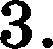 теплопроводностьконвекцияизлучениеконвекция  и теплопроводностьГорячий утюг выключили из сети и оставили ва столе. Какой (какие) вид те- плопередачи  преимущеетвевно имеет  место при оетывании утюга?теплопроводностьконвекцияизлучение  и конвекциятеплопроводность и конвекцияТеплопередача путем коввекции может происходить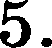 только в твердых телахв твердых  телах  и жидкостяхтолько  в жидкостяхв жидкостях  и газахУдельная теолоёмкоеть стали равна  500  '	.  Что это означает7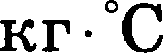 При  охлаждении  1 кг   стали на 1 °С  выделяется  энергия 500  Дж.При  охлаждении  500 кг  стали на 1 °С  выделяетея энергия  1 Дж.Нри  охлаждении  1 кг  стали на 500 °С  выделяетея энергия  1 Дж.При  охлаждении  500 кг  стали на 1 °С  выделяетея  энергия 500  Дж.В каком агрегатном состоянии находится вещество, епли оно ве имеет собствен- ных формы и объема?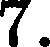 только в жидкомтолько  в гаоообразномв жидком или в газообразномтолько  а твердомМагнитное  поле создаетсяпюбыми неподвижными  заряженными частицамитолько движущимися  положительно  заряженными частицамитолъко движущимися  отрицательно  заряженными частицамилюбыми  движущимися  заряженными частицамиНа сетчатке глаза изображение предметадействительное  уменьшенное  перевёрнутоемнимое  уменьшенное прямоемнимое  увеличенное перевёрнутоедействительное увеличенное прямоеСуммарный заряд электронов в нейтральном атоме:отрицательный  и равен по модулю  заряду ядраположительный  и равен по модулю заряду ядраможет быть положительным или отрицательным, но равным по модулю заряду ядраотрицательный  и всегда  больше  по модулю  заряда  ядраКакой из типов радиоактивного излучения представляет собой поток отрица- тельно  заряженных частиц?п-излучене§-излучениеу-излучениепоток  нейтроновКакое из трех типов излучения — п, § или  у — обладает  наибольшей  проникаю- щей  способностью?п 2) § з) 74) проникающая способность  всех  типов излучения одинакова1.2.ЗаданиявтекстовойформеваповиманиесущностифИзическихявлеRийВ этих заданиях могут исполЬзоваться рисунки для иллюстрации описывае- мого явления.Пример. Положительно заряженное тело отталкивает подвешенный на нити легкий  шарик  из  алюминиевой  фольги.  Заряд шарикаположительныйотрицательныйравен нулюможет быть  как  положительным,  так  и равным нулюВыполнение  подобных  заданий предполагает  несколько  логических операций:выявить явление, о котором идет речь (в данном случае электрическое вза-имодействие);вспомнить, каков характер взаимодействия одноименных и разноименных элктрических зарядов;соотнести  свой  ответ  с  предложенными   вариантами  и  осуществить выборправильного отаета.ПравилЬї4ый ответ —  I).Запавхя пдя caxoc›ou›enauofi рабо›аіМассивный груз подвешен па тонкОЙ НІ4ТИ 1. К грузу прикре- плена  такая  же  нить  2.  Если  резко дернутЬ  за нить  2  то оборвет-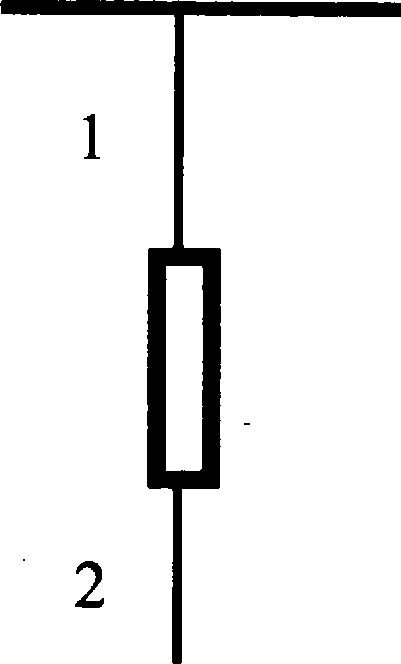 только  нить 1только  нитЬ 2xить  1 и нить  2 ОдНоВременнолибо нить 1,  либо нить  2 В ЗllВИСимопти  от  маппы грузаІЗВуковые Волнв могут распространятьсяВ  raпax,  жидкоптях   и  тВёрдых телахтолькО  В тВёрдых veлaxЗ)тольковліидкостях4) только  В газахМатематичеекий мвлтник поВершает колебания, проходя по- следовательно положеніія 1, 2, 3. Какие  значения  кинетиче- пкой  и  потенциальной   энергии  имеет  маятник   в  положенші  3?кинетичепкая  энергия макпималЬна,  потенциалЬнаs энер-гия   ЈЭаВна нулк›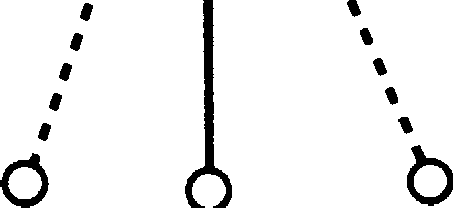 кинетичепкая   эвергия  равна  нулю,  потенциальная  энер-гия макпимальнакинетичепкая  и оотенм;иальная энергия максимальныкинетичепкая    и   потенциальная    энергия  ]Завны  нулю	1	2	3К пружине диоамометра подВешено металличепкое цилиндричепкое тело. Что произойдет с показаниями динамометра, епли тело опуетиТЬ В Яtидкоптьtне изменятпяувеличатпяуМеньшатпяответ  заВисит от плотности жиДКОСТиВ  процепее киоенияВнутренняя энергия Молекул Вещества не изменяетпяуВеличиВаетея  только кипетическая  энергия дВижения молекулуВеличиВаетсs толЬко потепциальнаs энергии ВзаимодейетВия молекулуМеньшаетсs  и  кинетичеекаs  энергия  движение,  и потенциальнаs энергиявзаимодейптвия молекулВоду равной массы и температуры нвлиЈlИ В дВе кастрюли, которые закрыли краішками и ооставили на полнце. Каптріоли совершенно одинаковЬі, кроме цВета внешней поВерхнопти: одна из них чёрная, другая блестящая. Что про- изойдёт п температурой водаі В Каетріолях через некоторое Bpeмs?Температура  водаі  ое  изменитсll  Нї4 В TOÏÏ,  Ни  В другой каптрпле.Температура  воды повыСиТСВя ичиело градусов.ТОй,  и  в  другой кастрюле  на одно и  то жеТемпература  Водаі  В блептsщей  кастрк›ле  етанет  Впіше,  чем  В чёрной.Температура  водаі В чёреой кастрюле етанет Выше,  чеМ в блеетsщей.В одном сосуде находится лёд при температуре 0 ‘С, в другом — вода такой же массы  при  температуре  0 ‘С.  Внутренняя  энергия льдаравна внутренней энергии водыбольше  внутренней  энергии  водыменьше внутренней энергии водыравна нулюК положительно заряженному электроскопу поднесли, не касаясь его, палоч- ку из диэлектрика, При этом листочки электроскопа разошлись на значи- тельно больший  угол. 8аряд палочки  может бытьтолько положительнымтолько отрицательнымкак  положительным, так  и отрицательнымравным нулюК одному из элентроскопов, соединенных пpo- водником, поднесли, не касаясь его, положи- тельно заряженную палочку. Как распределит—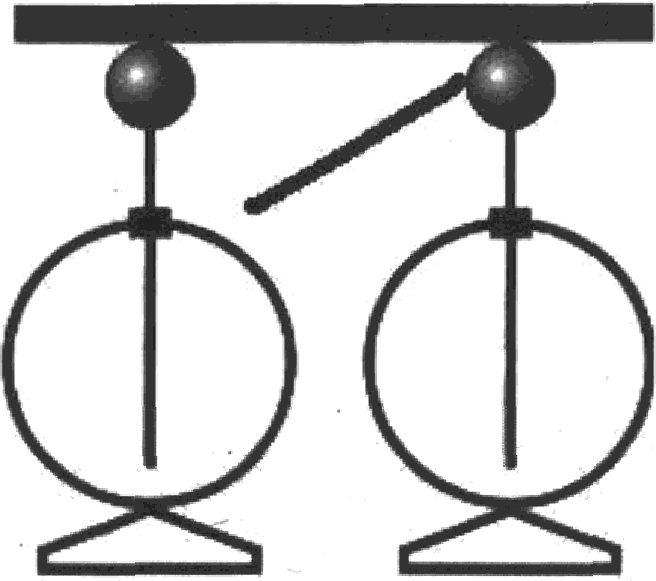 ся  заряд на электрометрах?на электрометре 1 будет избыточный поло- жительнмй заряд, на электрометре 2 — избы- точный  отрицательный   зарядна электрометре 1 будет избыточный отри- цательный заряд, на электрометре 2 — избы- точный   положительный  зарядоба  электрометра   будут  заряжены  положи-тельнооба электрометра будут заряжены отрицательноДве одинаковые катушки замкнуты на гальванометры. Из катушки А выни- мают полосовой магнит, а катушку Б надевают на такой же полосовой маг- нит.  В  какой катушке  гальванометр  зафиксирует  индукциовный ток?только  в катушке Атолько  в катушке Бв обеих катушкахни в одной из катушекПредмет находится перед рассеивающей линзой. Каким будет изображение предмета?прямым, действительнымпрямым, мнимымперевернутым, действительнымперевернутым, мнимымПри попадании солнечного света на каплди дождя иногда образуется радуга. Появление в радуге полос различного цвета обусловлено явлениемпреломления светапоглощения  светадисперсии  светамногократного отражение светаl6Задавия в текстовой форме на выsвлеиие характера фувкциоиалЬаіах зависимостей между физическими величивамиПример. Скорость движущегося тела увеличилаеь в 3 раза. При этом его кинети- чеекая энергияувеличилась  в 9 разуменьшилась  в  9 разувеличилаеь  в 3 разауменьшилась  в  3 разаПри выполнении данного и подобных заданий целесообразно придерживать- ся следующеи поеледовательноети действий:1) вспомнить определение понятия (физической величины), о которой гово- рится в  условии  задачи (в данном случае  понятия  кинетичеекой энергии);2) вспомнить, характер зависимости данной величины от других величин (в данном случае — характер зависимости кинетичеекой энергии от скорости движе- ния)3) проанализировать предложенные  ответы и выбрать верный ответ.В данном случае правильвый ответ — 1) Задапия   для  самостоятельвой работыАтмосферное давление у подНо:ки:е горы Злъбрус’1)бoльшe, чем на ее вершине 2)неньіие,чемнаеевермине3)равно давлению на ее веріиине4)номер быть бoльшe или непь е, чен на ее вершине, в зависинос+и о+ вре- мени годаЛинейнаs скорость движения тела по окружноети увеличилаеЬ в 2 раза при неизменном радиусе окружноети. Как изменилось центроетремительное уеко- рение тела?увеличилоеь  в 2 разаувеличилоеь  в 4 разауменьюилоеь  в  2 разауменьшилоеь  в 4 разаТри тела имеют одинаковыи объем. Плотноети веществ, из  которых  сделаны  тела, соотвоеятся как pj < рд < pj.  Каково  еоотнотение  между  масеами  отих телР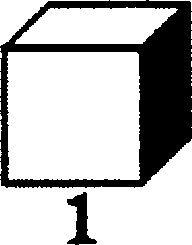 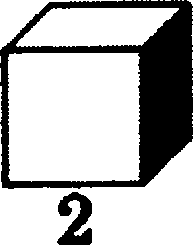 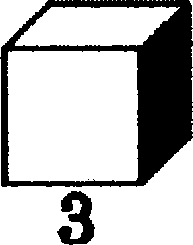 ru  >  гі 2  > ruru   <  ru   < ru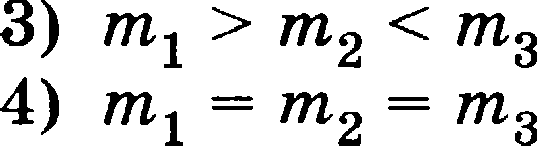 Два деревянных бруска, массы которых mc и m 2 = 2 mc , окользят по гори- зонтальной одинаково обработанной поверхности стола. На бруски  действует сила трения екольжения  F     и F 2  соответственно. F 1 равна1) F 2	2) 2F2	3) F2/2	4) 4F 2Однородное  тело плавает,  частично погрузившись в воду, если его  плотностьменьше плотности водыравна или больше  плотности водыбольше плотности водыравна плотности водыДва тела находятся на одной и той же выеоте над поверхноетью Пемли. Maeca одного тела mc в два раза меньше маооы другого тела m2. Относительно по- верхности ІЗемли потенциальная энергияпервого тела в 2 раза больше потенциальной  энергии второго телавторого  тела в 2 раза больше потенциальной  энергии первого телапервого тела в 4 раза больше потенциальной  энергии  второго телавторого тела в 4 раза больше потенциальной  энергии первого телаМяч бросают вертикально вверх е поверхности Земли по скоростью м. Сопро- тивление воздуха пренебрежимо мало. Нри увеличении  массы  броспемого мяча  в 2 раза  при прочих  неизменных  условиях  высота  подъёма мячаувеличитея в	2   разаувеличитея  в 2 разаувеличитея  в 4 разане изменитсяТело, бротенвое вертикально вверх е поверхности Земли, доетигает наивые- шей точки и падает на Пемлю. (Сопротивление воздуха не учитывать).  flpu этом кинетичеекая  энергия тела1) минималъна в монент падение на Землю 2)ниним	ъна в нонент начал Движение 3)одиаакова в любые моменты движения тела4)минимвльаавмонентдостишенилнаивысіиеЙточкиТеплоход переходит из устья реки в море. При зтом архимедова сила, дей- етвующая  ва  теплоход,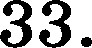 увеличитеяуменьшитея  или увеличитея  в зависимости  от размера пароходаве измепитсяуменьпіитеяДва алюминиевых проводника одинаковой длины имеют разную площадь поперечного  сечения:  площадь  поперечного  сечения  первого   проводника 0,5 мм2, а второго 4 мм2. Сопротивление какого из проводников больше и во сколько раз?Сопротивление  первого проводника в 64 раза больпіе, чем  второгоСопротивление  первого проводника  в 8 раз больше,  чем второгоСопротивление  второго проводвиіtа  в 64 раза больше,  чем оервогоСопротивление  второго проводника  в 8 раз больше,  чем первогоМри ренонте электроплитки ее соирвтъ укоротили в 2 раза. Еак изменилась но ностъ элек+ропли+ки?увеличилась в 2 разаувеличилась  в  4 разауменьшилась в 2 разауменьшилась  в  4 раваПредмет, раеположенний перед плоским зеркалом,  прибливили  к  нему  так, что расстояние между предметом и его изображепием умепьюилось  в 2 раза. Как ивменилоеь   расстояние  между  предметом и веркаломТуменьшилось  в 2 разаувеличилось  в 2 разауменьшилось  в 4 разаувеличилось  в 4 разаL4.3адааиявраsаойфорнеаавылвлеаиесныслафизятесхихsахоаовПример. В лифте, движущемея вниз равноускоренно из состояния покоя, стоит ящик.   Модуль  веса ящикаравен модулю силы  тяжестибольше  модуля  силы тяжестименьше  модуля  силы тяжестиувеличивается  с увеличепие  скорости лифтаПри ваіполнении данного и подобных зцданий целееообразно придерживать- ся следующей поеледовательноети действий:вспомнить, какому фиаическому закону подчиняется описываемое  в зада- че физическое явление (в данном случае речь идет о равноускоренном движении, которое подчиняется  второму  закону Ньютона);вспомнить  формулировку  и  формулу  закона (в данном  случае  —  F    =  ma);еоотнести формулу закона е условием зцдачи (в данном случае следует вспомнить, что под силой понимается равнодействующая силы тяжести и силы упругости  (силы  реакции опоры);при этом сила  реакции  опоры по модулю  равпа  весу тела;проанализировать  предложенные  ответы  и  выбрать  верный  ответ. В  данном случае  правильпый  ответ  — 3)Задавия дпя са•хос›оя›епьвой работыВ лифте, движущемся вверх равноускоренно из состояния покоя, стоит ящик. Модуль  веса ящикаравен модулю силы тяжестибольюе  модуля силы тяжестименьше  модуля силы тяжестиувеличивается  с увеличевое скорости лифтаПемля действует на мяч с силой тяготения F . Gила тяготения F2, с которой мяч действует на Пемлюравна нулюравна Fбольше F 1меньше F 1Два ученика тянут динамометр в противоположвые стороны с силой 50 Н каждый.  Каково  показание динамометра?1) 25 Н2) 50 Нз›  ioo  н4) 0Массу каждого из двух одвороднъtх mapoв уменьвіили в 2 раза. Сила тяготе- ния  между яимиувеличилась  в 4 разауменьшилась  в 4 разаувеличилась  в 2 разауменьшилась  в 2 разаТело, брошенное вертикально вверх с поверхности Вемли, достигает наивыс- шей точки и падает на 8емлю. Если сопротивление воздуха не учитывать, то полная  механическая  энергия теламакеимальна  в момент достижения  наивысшей точкимаксимальна  в момент  начала движенияодинакова в любые моменты движения  теламаксимальна  в момент  падения на 8емлю	2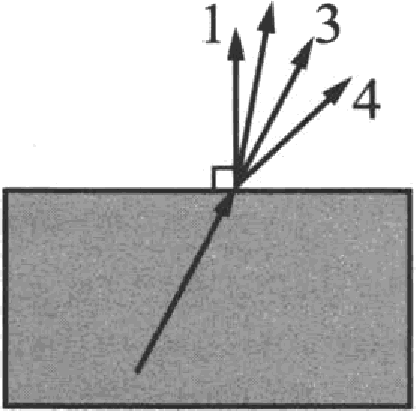 Масса мальчика в 4 раза меньше массы лодки. В момент прыжка мальчика с пеподвижной лодки модуль его им- пульса равен р. Модуль импульса лодки при этом  равен1) 02) p/44) 4pНа рисунке изображена схема электрической цепи, содержащей два парал- лельно включенных резистора сопротивлением Itj и Л2. Какое из приведен- ных ниже соотношений справедливо для такого соединение реписторов?U —— U i+ U 2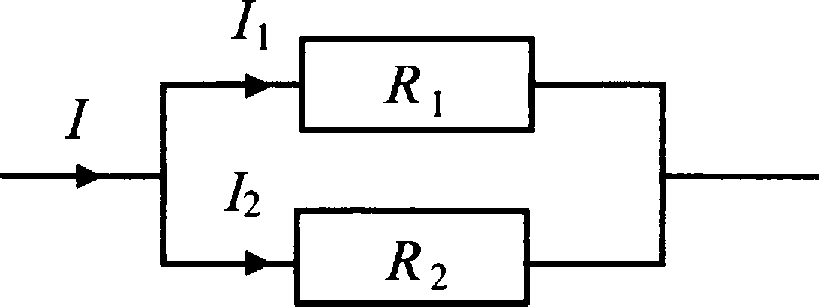 2) I —— I	+   1 23) It = It   + It24)  I = І	= 32Каково общее сопротивление участка цепи, включающего два парвллельно соединённых резистора, если сопротивление каждогfi из них равно 10 Ом?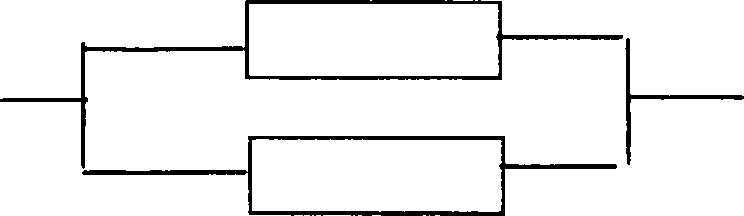 1) 20 Ом	2) 15 Ом	3) 10 Ом	4) 6 ОмКаково напряжение на участке цепи, состоящей из трех последовательно сое- диненных резисторов одинакового сопротивления, если напряжение на одном из них равно U?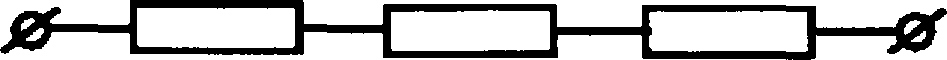 i) U/зUan9UСвет распространяется из воздуха в стекло, преломляясь на границе раздела этих сред. На наком рисунне правильно представлевы падающий и прелом- ленный    лучи?2)	,	4)	i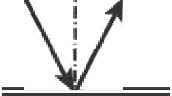 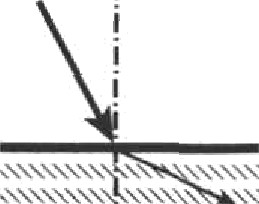 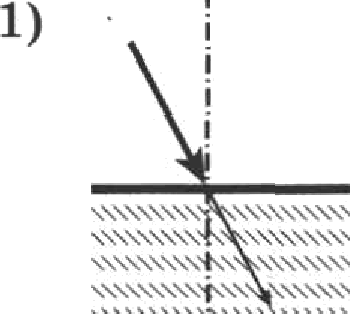 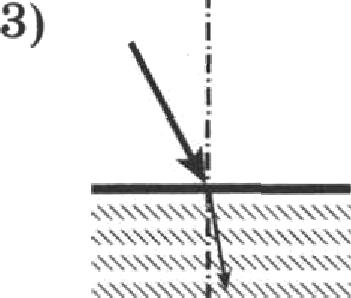 Луч света переходит иа стекла в воздух, преломляясь на границе раздела двух сред. Какое из направлепий 1—4 со- ответствует преломленному лyчy?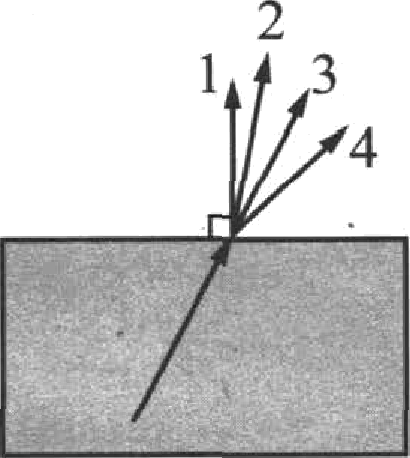 1)12)2з) 34)4В   результате   бомбардировки   изотопа   азота	l$N    нейтронами  образуется  изо- топ бора. 14N + in   --+ ’$В+?   Какая  при  этом испускается частицы?нейтрон 1электрон   _ епротон  ! Рсt-частица 2Не1.5.Задавня - количесівенаыезадачискраткннответомПример. Свинцовое тело при охлаждении на 20 °С выделяет количество теплоты, равное 5200 Дж.  Чему равна масса отого тела?Ответ:  	Процесс решения таких задач сводится к получению и записи числового от- вета.  Для  решения  используйте следующий алгоритм.Внимательно прочитайте условие задачи. В случае необходимости уточни- те значение непонятных терминов с помощью словарей, справочников или учеб- ника. (Последнее, естественно, возможно только в условиях подготовки к экза- мену.)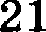 Проанализируйте условие  задачи: выделите,  что дапо в зцдаче и что  требу-ется найти.Определите, какое фиоическое явление опиеывается в условии задачи и ка-кому оакону оно подчиняется.Ѕапишите в черновике формулу поответптвующего aaaoaa.Выраоите ио формулы искомую величину. При необходимости определит- те, какие дополнительные законы или оакономерноет и необходимо привлечь для решения  задачи.Подставьте в формулу значения  величин,  заданвые в условии, выполнитевычисления.Проверьте оолученвый ответ., убедитесь в его прааильноети.Сравните полученный ответ с приведеннъіми вариавтами оvвета и выбери- те правильный ответ.Правильный ответ  — 4)ЗадааиядлясамостоятельаойработыНа коротком плече раічага укреплён rpyo массой 50 кг. Длп voro чтобы под- нять rpyo на высоту 4 см, к длинному плечу рычага прилоаtили силу, равную 100 Н. При отом точка приложения эvой силы опуеvилась на 25 см. Опреде- лите КП@ рычага.Ответ: 	%Тело массой 200  г движется  по  горизонтальной поверхности  с ускорением 0, 7 мЈс2. Если силу трения считать равной 0,06 Н, то гориоонтально направ- ленная  сила тяги,  прикладываемая к  телу, равнаOтaev: 	НTezio массой 5 кг лежит на горизонтальной поверхности. На тело один раз no- действовали горизонтальной силой 4 Н, а другой pan — гориоонтальной силой 12 Н. Коэффициент трения между телом и поверхностью 0,2. Сила трения, возникшая  во втором плучае,Ovaev: 	НАвтомобиль массой 1 т, движущийее со скороеvаю 20 мЈс, начинает тормо- aavт. а vepea некоторое время останавливается. Какое время пройдет от на- чала тормощения до остановки автомобиля, если общая сила сопротивления движение› составляет  4000 HtОтвет: 	сАеvомобиль массой 500 кг раогоняеvсп с места и достигает скорости 20 м/с за 10 с. Равводейстаук›ијая всех сил, дейетвук›щих  на автомобиль, равваОvвет: 	НС какой скоростью следует бросить тело массой 200 г с поверхности Пемли вертикально вверх, чтобы его потенциальная энергия в наивысшей точке движения бвла равва 0,9 ДжР Сопротивлением воздуха пренебречь. Потен- циальпую  энергию тела отечитывать  от поверхности земли.Ovaeт: 	мЈсМяч Массой 100 г свобОдно падаеТ  на Пемлю с высОТЬІ  5  м,  заТеМ оТскакиваеТ  и поднимаеТся на некоТорую ВысоТу. Чему равна BыCOT£t, н£t кОТорую подни- Мется  Мяч,  если  его импульс  при  ударе  о ПеМлю  изМенился  на  0,2  Нe?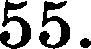 OTBeT: 	м56. Чему раВна ВыталКНВШОщая сила, дейсТВуюијая на тело объемоМ 2 м', полно- стью  погруженное  В Воду?ОтВет: 	НВ  сосуд  налили  1  Л  ВОДы  при   темпераТуре  90  °С.    ЧеМу  раВна  Macea  Воды, ВЗІт-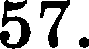 той  при  30  °С,   которую нужно налВиТь	сосуд,  чТОбы  В нем  устаноВилась тем-пераТура  BO,QъI,  јЗ&ВН&Я  50   °С?   ПоТерями  энергии  на нагреВание  сосуда и окру-жающего  Воздуха пренебречь.ОтВет: 	кг58. В стакан, содерпіаизхй лёд при ТемпераТуре 0 °С, налхzіх 100 г ВОДЬі, имею- ujeй температуру 33 °С. KЯKOBf1 MflCca льда, если Весь лёд pacTïlЯJl Н В стакаие усТаНОВилась температура 0 °С? Теплообменом с окружающим Воздухом пре- небречь.ОтВет: 	гПлектрические лампы сопрОТиВлением 300 Ом и 600 Ом соединены последо- ВаТельно и подключены к источнику тока. Как соотносяТся количестВа тепло- тьІ, Выделяемые  лаМпаМи за одно и то же Время?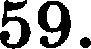 ОтВет:   	ПлекТрическая плитка ВключВена	сеТь  напряжением  220  В.  Какую энергиюпоТребляеТ  плитка за 2O мин  рабоТы,  если сила тока,  протекающего  через ееспирвль,  5 А?ОтВет: 	к@жСопрОТиВление  электрического кипятильника  100 Ом.  Сила ТВока	цепи  2 А.Чему paBн£t ЈЗабОТа, соВершаеМая элекТрическим током за 5 мин pa6oTbl кипя- тильника?ОтВеТ:   	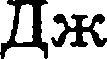 Опре,делите показание аМперМетра, если ВОЈlьЇметр покпзыВает 6 В. Измери- Тельнпе  прибОЈЗЬl  считаТь идеальяыми.ОтВет: 	А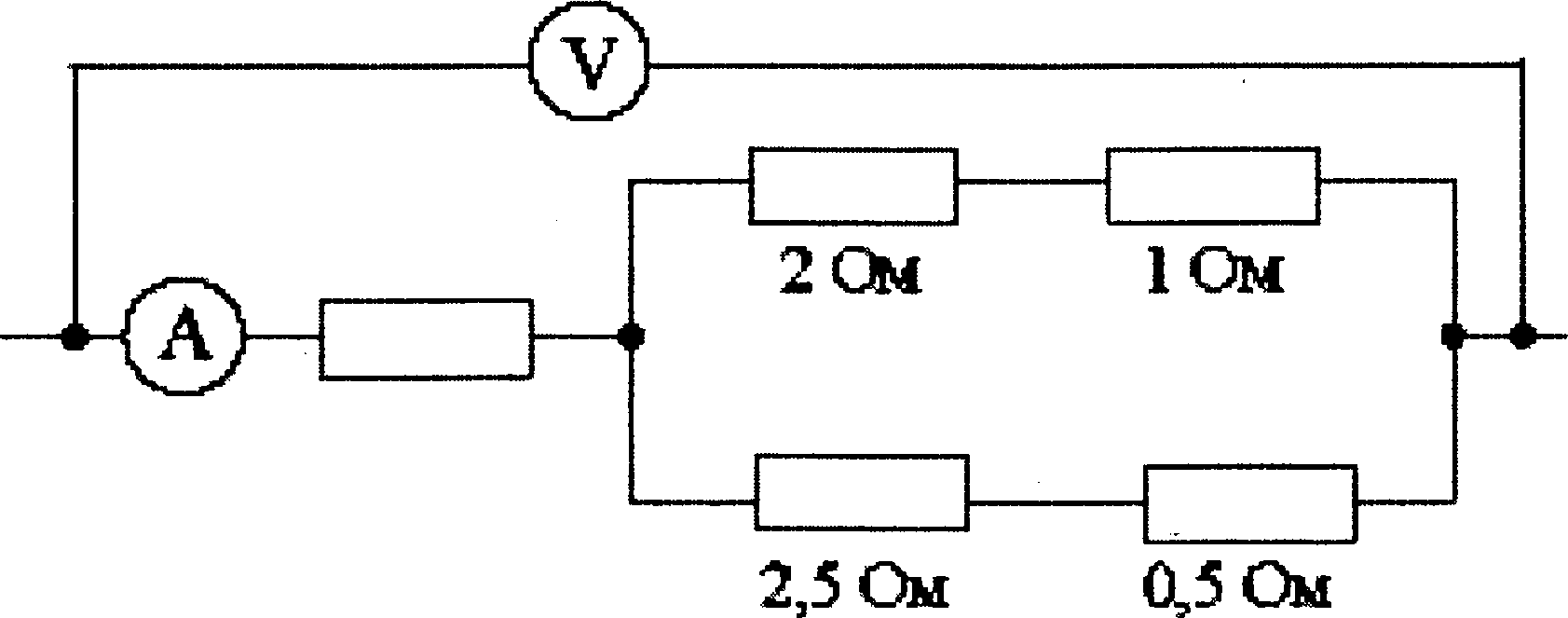 0,5 CbsЗадапия па чтение графиков и вычислепие звачевий величип с использовавием графикаВ ковтрольно-измерительных материалах используется иеоколько типов за- даний с графическим  представлением информаl;ии.Запаоап‘па  распоаоааавие  графиков  зависимостей  между  величииами.Пример. На рисунке пpивeдeньI графики зависимости пути и скорости тела от времени. Какой график соответствует равноускоренному движению?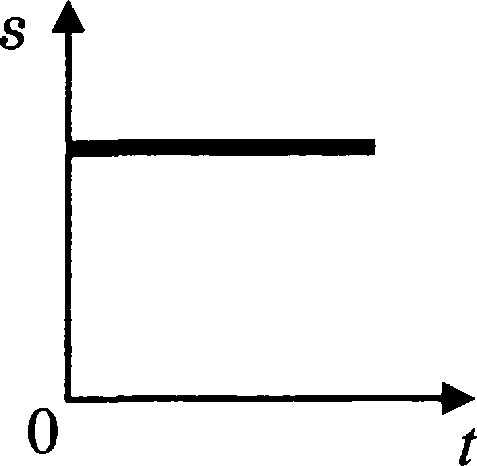 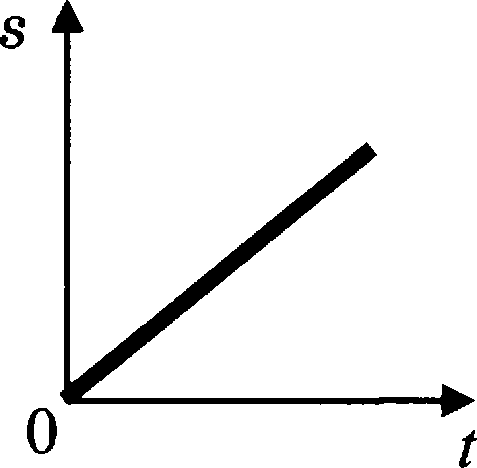 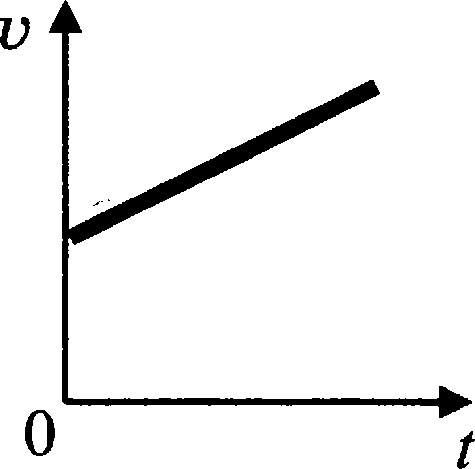 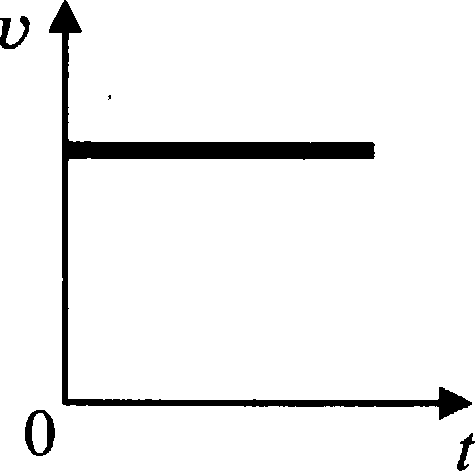 1	2	4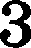 Заранип  па  сравневое  процессов  ипо  ae-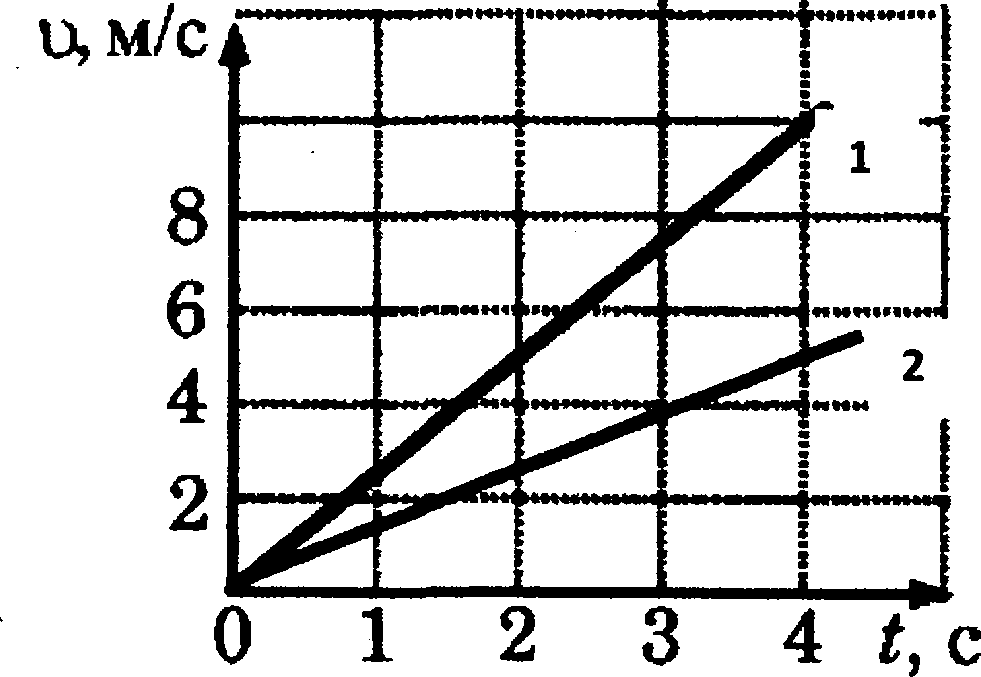 лияив по графикуПример. На рисунке приведены графики за- висимости скорости движения двух тел от вре- мени.  Ускорение  движения  первого тела1) равно уекорейию движения второго тела2) в 2 раза больше ускорения движения вто- poro тела3) в 4 раза больше ускорения движения вто- poo тела4) в 2 раза меньше  ускорения  движения  второго тела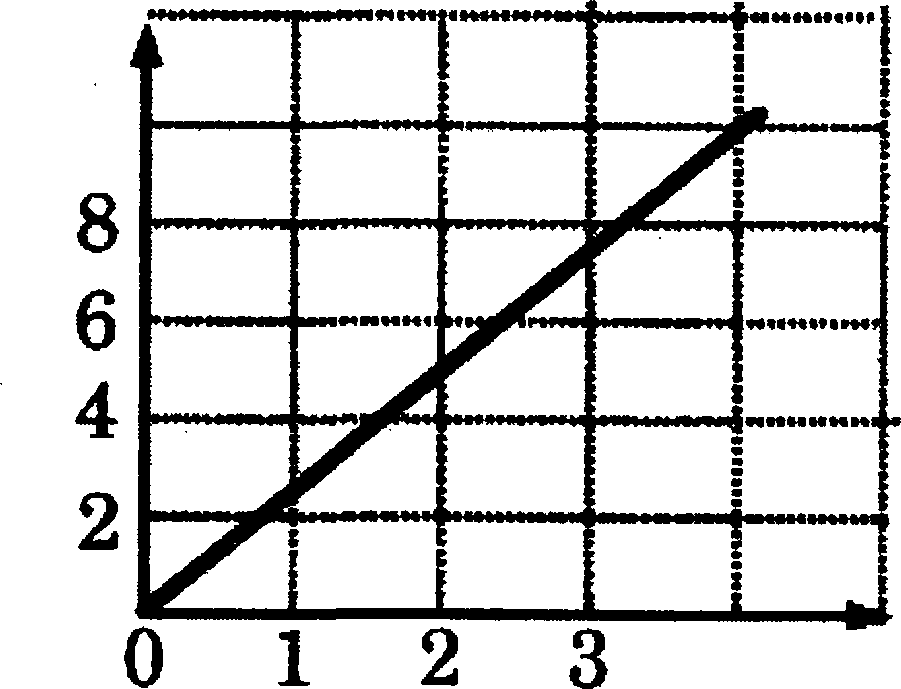 Задавия  на  определеаое  звачевио aenovo-ны  по графику.Пример. Используя график зависимости ско- рости движения тела от времени, определите его упкорение.1) 2, 5 м/с22) 10 м/г23) —  lfl м/cc4) — 2,5 м/с2Задавия ва определевие по графику вели- чип, используемых  для ревіевия  текстовой зада-Ниже приведен пример задания четвертого типа и полный алгоритм  выполнения  графическо- го задания. При решении графических задач дру- гих типов этот алгоритм упрощается, и ряд дей- ствий опускается.О, м/с4  t( с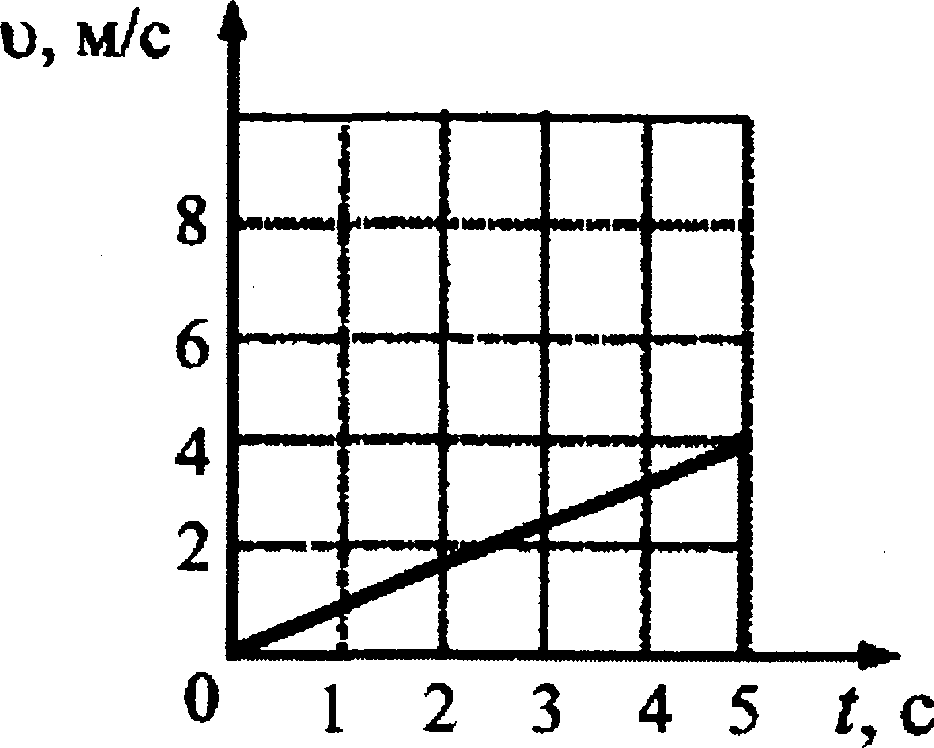 Пример. Ррафик завиеимоети пкоропти движения автомобиля от времени предетавлен на рисунке. Чему равен импулье автомобиля через 5 п попле начала движения,   епли  его  маееа  1 т?1) 800 кг-м/е2) 1250 кг-м/е3) 4000 кг-м/е4) 5000 кг м/сПри  вйіполнении заданияВнимательно прочитайте условие задачи. В плучае необходимости уточни- те значение непонятных терминов п помощью плёварей, еправочников или учеб- ника.Проанализируйте условие задачи: выделите, что дано в задаче и что требу- ется найти (в данной задаче даны маепа автомобиля и момент времени, требуется найти значение импульеа автомобиля в данный момент времени).Проанализируйте график,  предетавленный на рисунке, ответив на вопросы:зависимость между какими величинами предетавлена на графике (в данной задаче завиеимоеть екоропти автомобиля от времени),каков характер этой зависимости (в данном елучае — завиеимоеть прямая пропорциональная),значевия каких величин могут быть определены по графику (по данвому графику  можно определить  значение скорости в любой момент времени).Вспомните необходимую формулу, которая связывает искомую величину е заданными (в данном елучае — формулу  импульпа тела (для модуля): p=mv).Определите по графику значение неизвеетной  величины,  входящей  в  фор- мулу (в данвом елучае — звачение скорости автомобиля в момент времени 5 п. Это значение  равно  4  м/е).Подетавьте  звачения величин в формулу и получите чиеловой ответ (в  дан-ном плучае p=100-O кг личин  в СИ.4  м/е=4ОО-0  кгм/е). Не  забудьте перевести значения  ве-Сравните полученный ответ е приведевными ответами и отметьте его. Правильный ответ — 3)Задапио  дло самостоотелзsвой работыНа рисунке предетавлен график зависимости проекции ускорения от времени для тела,  движущегоея  прямолинейно  вдоль оеи От.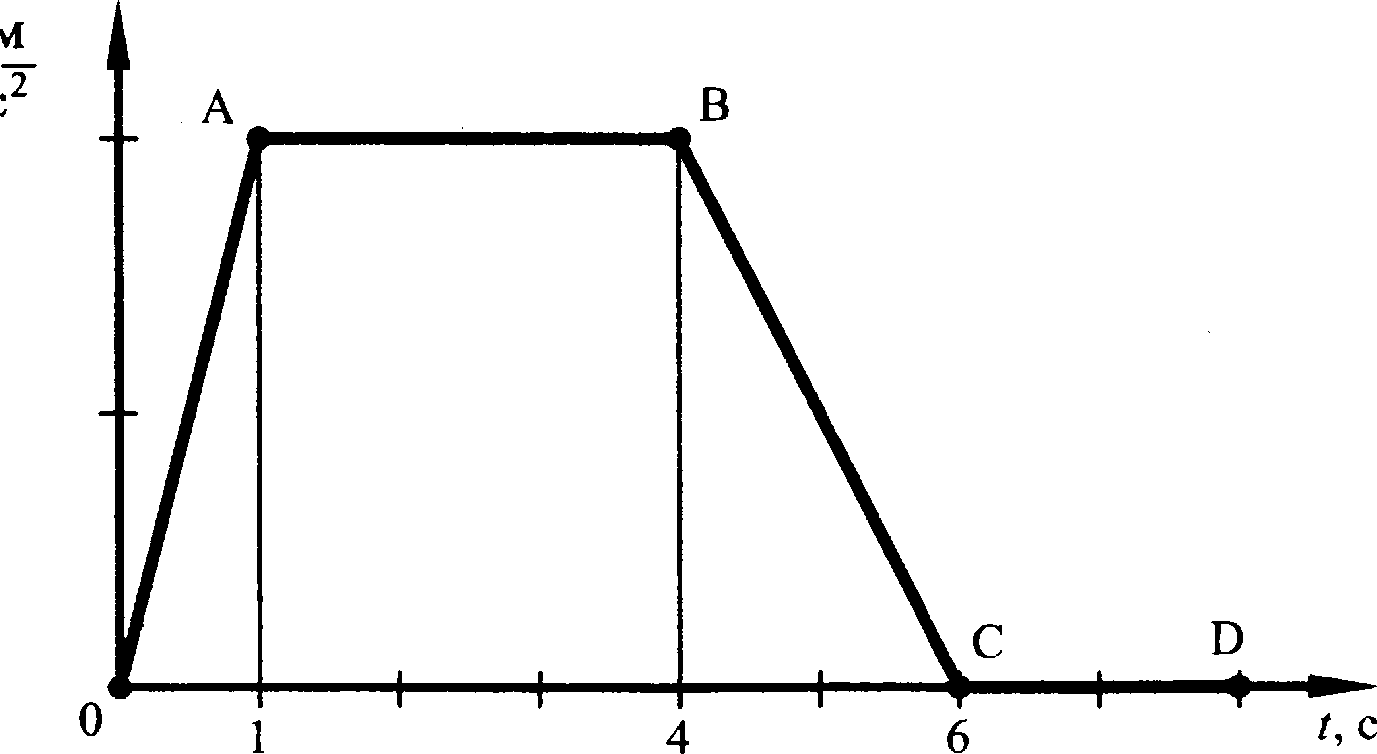 10Равноуекоренному движению  соответствует участокOA	2) AB	3) BC4) CDНа   рисунке   предптавлены   графики   зави-	р м симоети    екороети    движения  от   времени		О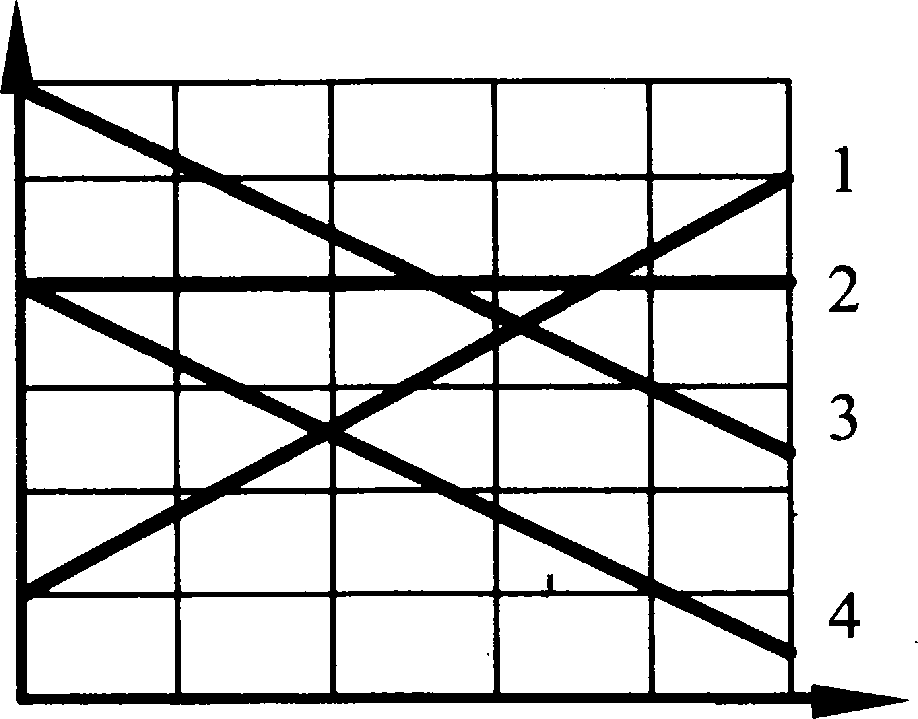 для четырех  тел. Тела движутся   по пря-	loмой.Для какого(-их) из тел — 1, 2, 3 или 4 вектор ускорения направлен противополож- но вектору екороети?только  1толЬко 2только 4 4) 3  и 4На риеуаке приведен график зависимости пкороети движения тела от времени. Как движется тело  в  промежутках  времени  0-2 е и  2 е-4 п?0—2 п — равномерно; 2 е-4 е — равноуско- ренно  е  отрицательным   уекорением0-2 п — ускоренно е постоянным уекоре- нием; 2 е-4 е — уекоренно п переменным уекорением0-2 п — равномерно; 2 е—4 е - равноуско- ренно   п  положительным  уекорением86420	1	2	3	4	t, с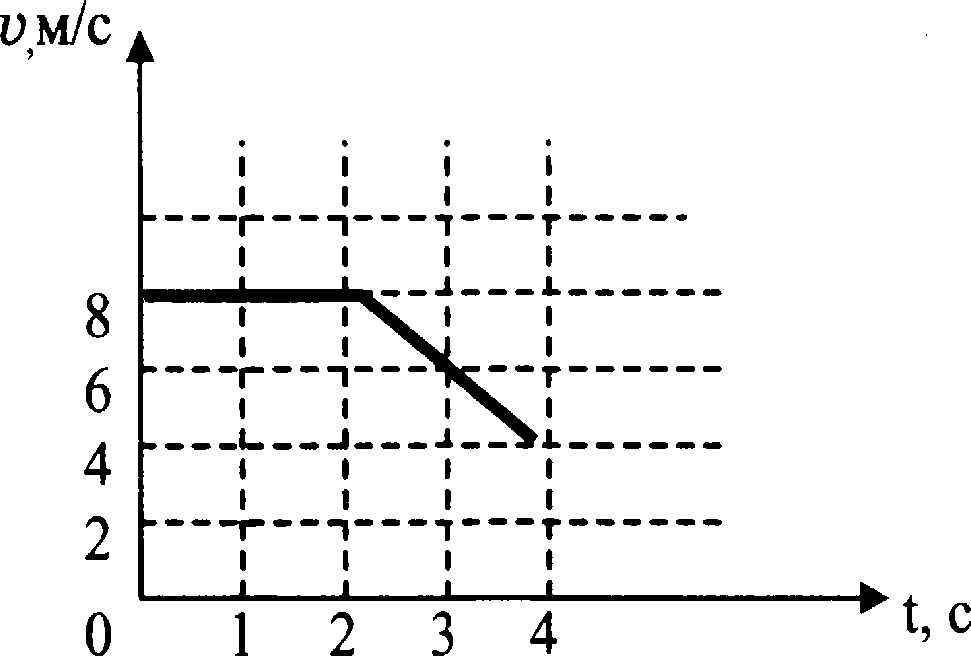 100-2  п  — покоитея;  2  е-4  е  -   движется равноускоренноТело падает из состояния покоя. Какой из графиков завиеимоети модуля пко- ропти м от времени I поответетвует этому движение› относительно Пемли, если попротивлением воздуха можно пренебречЬР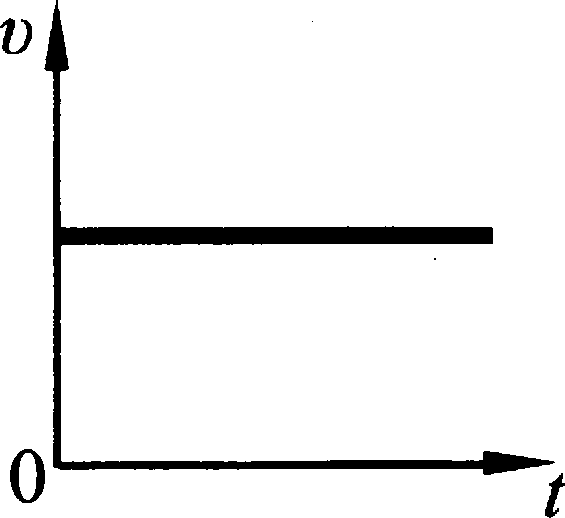 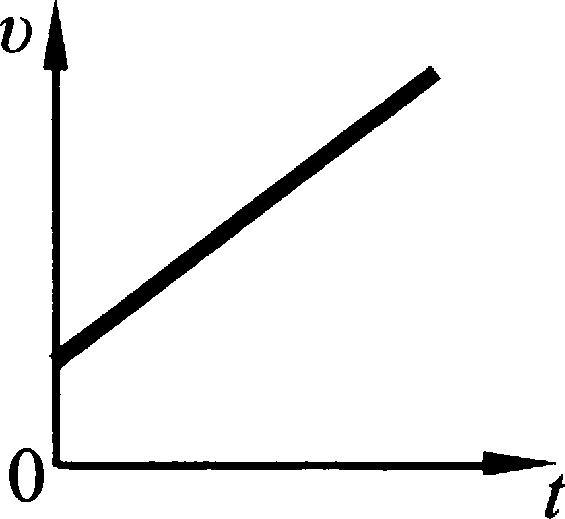 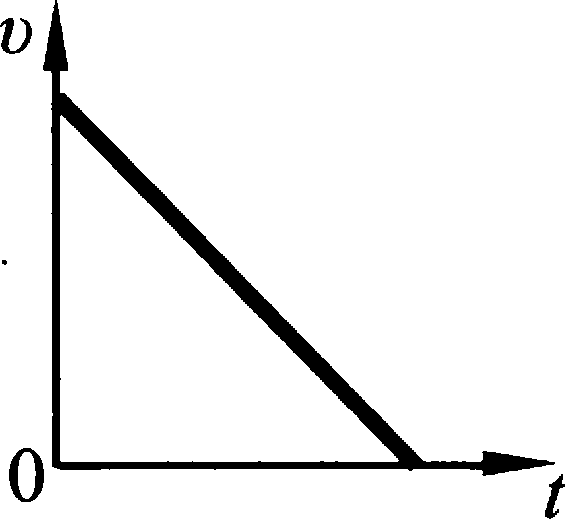 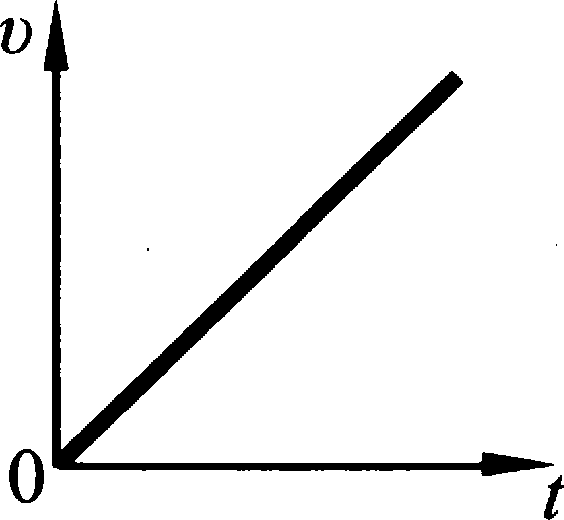 1)	2)	                                    4)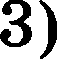 Тело брошено вертикально вверх. На ри- сунке показан график зависимости кине- тичепкой энергии тела от его выеоты над точкои бросания. Чему равна полная энер- гия тела на выеоте 4 м относительно точки бропания? Сопротивлением воздуха прене- бречъ.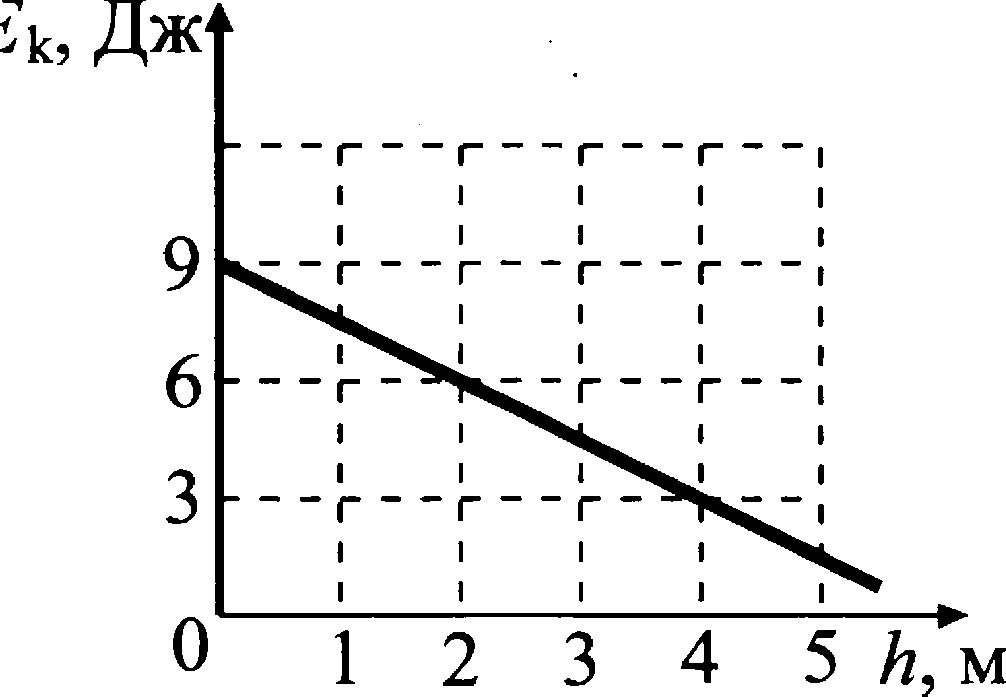 1) 1,5 Дж2) 3 Дж4) 9 ДжНа рисунке представлен график зависимо- сти температуры твёрдого тела от отданво- го им количества теплоты. Macea тела 4 кг. Чему равна удельная тепzіоёмкость вепје- ства этого телаt400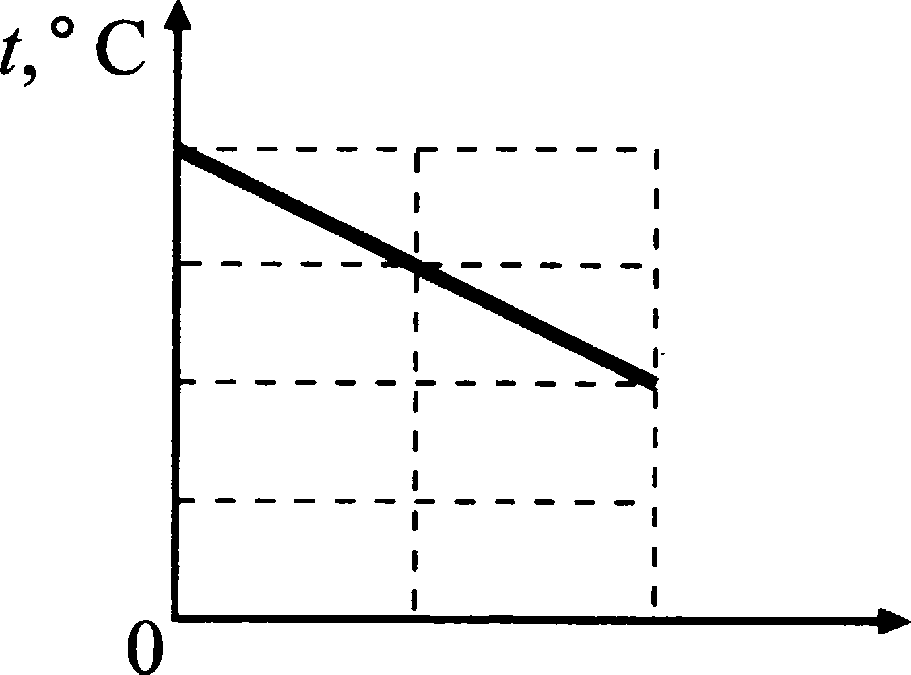 300200100100	200   Q, пДм1)  50-0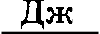 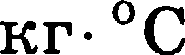 2) 25-0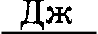 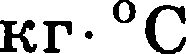 3)  12-5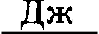 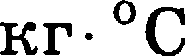 4-)     100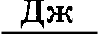 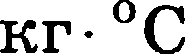 На рисунке предетавлен график зави- симости температуры от времени для пром;есса нагревавия льда. Пром;ессу кипения воды соответствует участок графика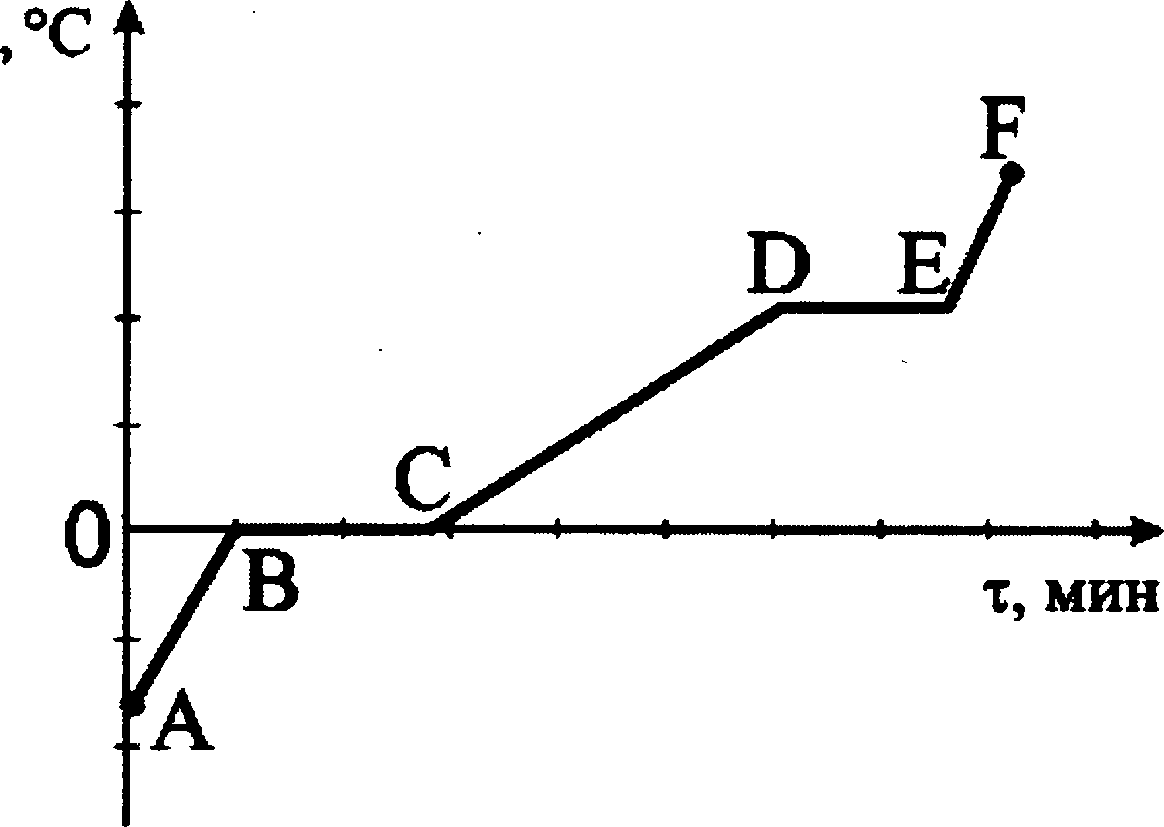 i) ABBCCDDEПависимогть температуры 1 л воды от времени при непрерывном охлаждении представлена на графике. Какое количество теплоты выделилось при кри- еталлизации  воды и охлаждении льда7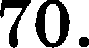 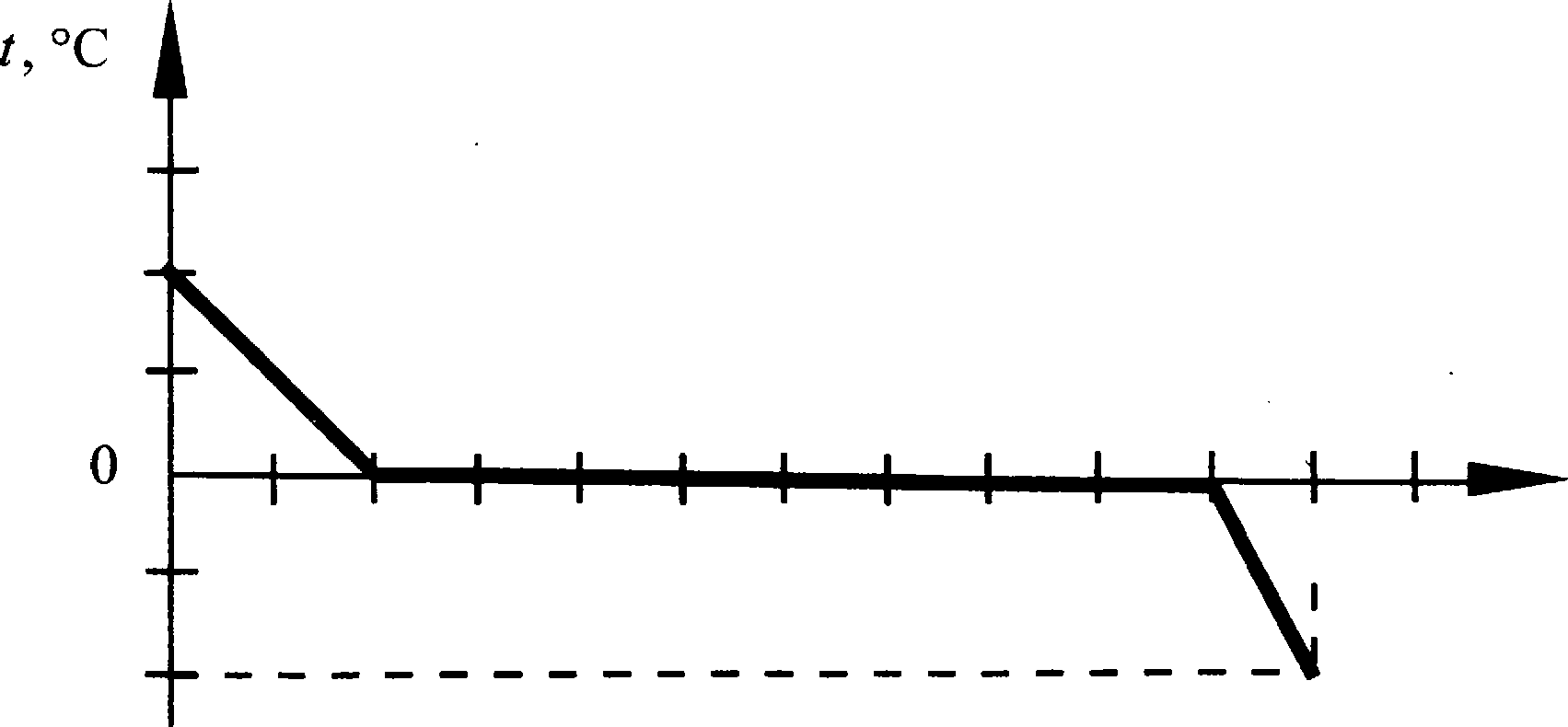 20—2010	20	30	40i	60	* , МИН1) 414 <Д>	2) 372 <Д>І	3) 246 <Д>	4) 42 <Д>ІНа ри унке показRн графиЕ волны, бегулцей вдоль ympyroro mнypa, в некоторый момеат вренеRи. Длина воzінъі  равна  раестоянию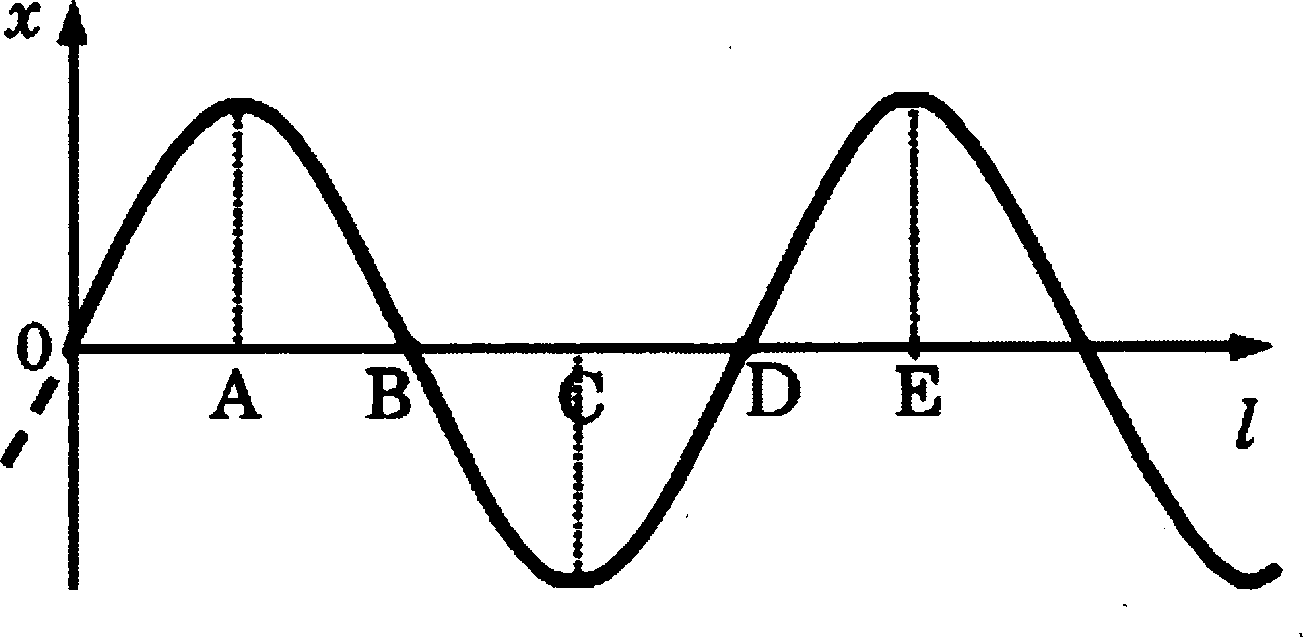 ABAC4) AEИгполЬзуя   график   завиеимогти екороети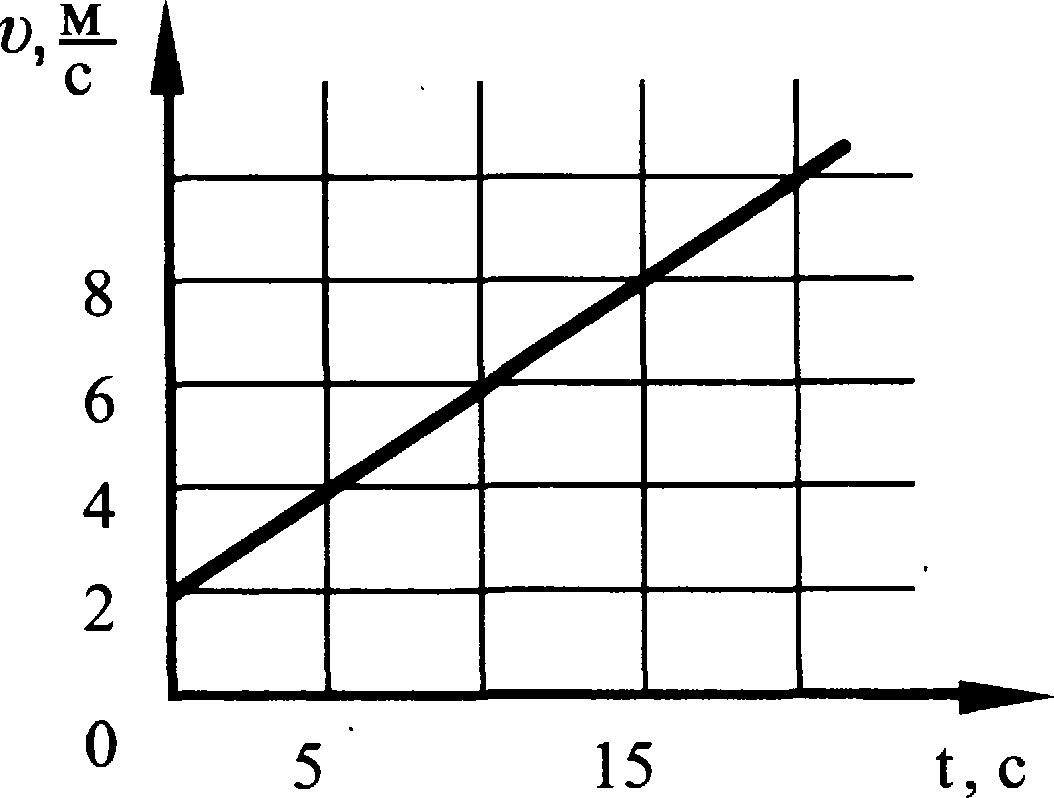 движения     тела   от   времени,	определите гкороеть  тела  в  конце  30-й секунды.  Счи—	10тать,  что характер движения тела не  изме-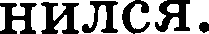 1) 14 м/с2) 20 zт/e 3) 62 м/с4) 69,5 zтJc10	20На рисунке  представлен  график  зависимости  координаты  от  времени  для тела, движуzl$егося вдоль оси Ож. Путь тела за время от 0 до 8 с составил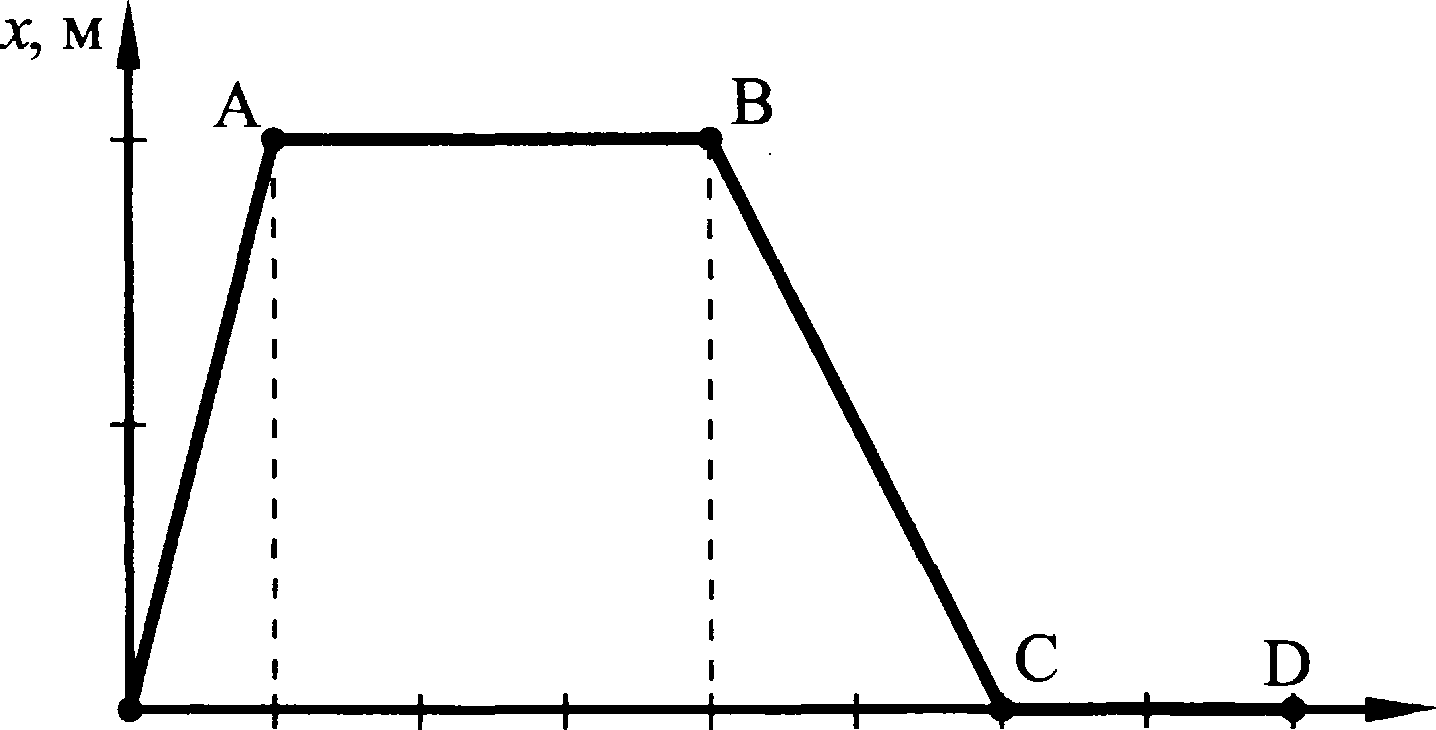 100	1	41) 30 м	2) 20 м	3) 10 м64) 0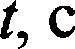 На рисунке предетавлен график зависимо- сти скорости велосипедиета от  времени. Па первые 4 с движения модуль импульеа велогипедиста увеличился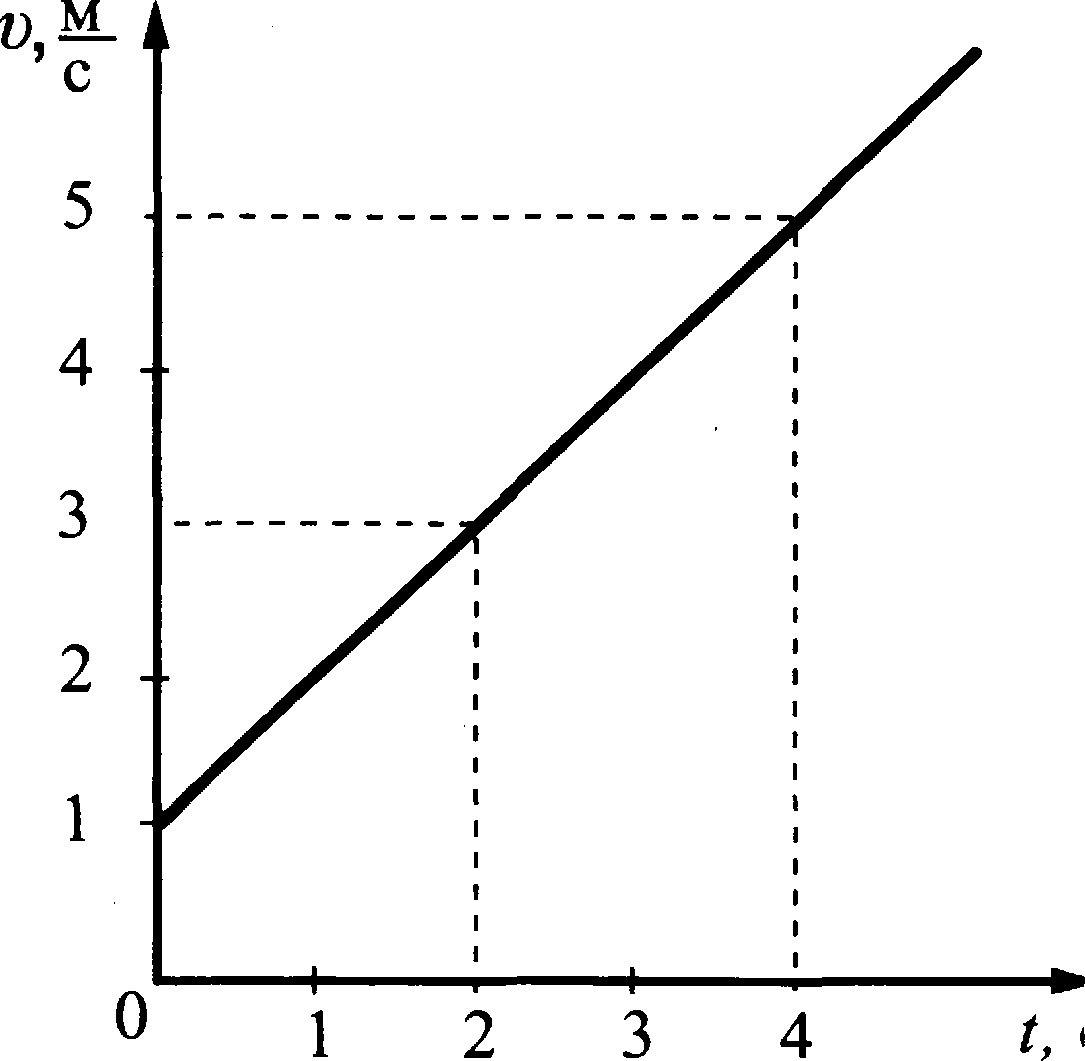 в 4 разав 5 разв  16 разв 25 разЗадааилнаизвлечеаиедаааыхизтаблицыПример. В таблице представлены результаты иегледования зависимости силы тока от напряжения на концах реаиетора. Какое значение напряжения должно стоять  в пустой клетке79 В2) 10 В	3) 12 В4) 15 ВВыполнение  такого  задания  предполагает  оеущеетвление  следующих опера-ций:установить закон, в соответствии е которым измепяетея сила тока в рези— еторе  (в  дапном  случае   закон Ома);установить еоотпошение между величинами,  предетавленпыми в таблице (в данном случае между напряжением  на  концах  резиетора  и  силой  тока в нем, их  отношение  равво 4);звая отношение величин и значение одной из них (в данном случае силы тока),  найти  другую величину  (в данном  случае напряжение);сравнить получепный ответ (в данном случае 10 В) е приведенными вари- антами ответа и выбрать правильный ответ.Правильный ответ — 2)Задааил длясаностолтелъаойработыПри изучении раввоускоренного ,цаижения измерsли скорость тела в опре,це- лённые моменты времени.  Полученные  данные приведены  в таблице.Veмy равна схоростъ  тела в момеит  времени  3 c71) 4 м/с	2) 2 м/с	3) 14 м/с	4) 0Тб.Ученик выполнял лаборатор	работу по исследованию условий равновесиерычага. Пначения сил и их плеч, которые он получил, представлены в таблице.Ченуравноплечоf,еслирычагааходитсявравновесии?1)0,2 н	2)0,4 н	3)0,8 м	4)1 нТТ.Учениквыполняллабораторнуюработупоисследованиюусловийравновесия тела на наклонной плоскости. Пначения  массы  тела,  длины  и  высоты  наклон- ной  плоскости   представлепы   в таблице.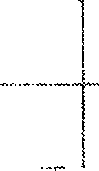 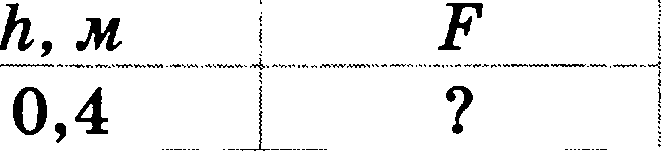 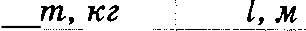  		0,5		1	  	Чему равна сила, с которой ученик равномерно тsнет тело вверх  по наклон-  пой  плоскости,  если  считать,  что сила  трения  пренебрежимо мала?1) O,2 Н	2) 1,2 Н	3) 2 Н	4) 12 НУченик изучвл зависимость силы трения от качества обработки поверхности (откоэффициентатрения р) покоторойперемеіцаетсябрусоксгруаани. Он измерялсилутя:кести,действуюідуюаабрусок,исилутреаияпридвитении телапостолу(1)и полу(2) В таблицепредставленыаааченияизмеренных величин.  Какой  вывод  о  коэффициенте  трения  р  можно  сделать   по  результа- там      эксперимента?коэффициент  трения между бруеком  и столом paвeu  коэффициенту тренияне:кдубрускон и поломкоэффициент  трения  между  бруеком  и  столом  больше  коэффициепта тре-ния  между  бруеком   и поломкоэффициент трения между бруеком и етолом мепьте коэффициента  тре- ния  между  брупком   и поломправнивать  коэффициенты  трения  между  брупком  и етолом  и  между бру-пком   и полом  нельзя,  поскольку  брупок  п грузами  имеет в опытах разнуюмассуВ таблице представлены результаты иегледования завиеимогти гилы трения отсилынорнальногодавления.Еакоеаначениесилытрениядоллкностолтьв пуетой  клетке71) 1,2 Н	2) 1 Н	3) 0,9  Н	4) 0,8 НВ таблице представлены результаты иееледования завиеимогти удлинения прутиныотвесаподвеіиенногокнейгруаа.Еакоезначениеудлиненилдолт- но тоятьвпус*ой клетке?1) 3 гм	2) 4 см	3) 6 гм	4) 7 смНри нагревании и плавлении криеталличегкого вещества маггой 100 г из- нерлли температуру вeлцecтвa и количество теплоты, сообщённое велцеству. Данныеиамеренийпредставиливвиде таблицы. Считая,чтопотерлниэнер- гии мошнопренебречь, определитеудельнуютеплоёнкостъвеідествавтвёр-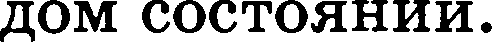 1) 192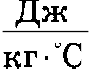 2) 2403) 576   '	, xr  С4) 480В таблице представлены результаты иееледования зависимости еилы,тока от напряжения на концах резиетора. Какое  значение  напряжения  должно  сто- ять в пуетой  клетке?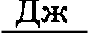 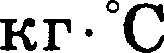 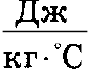 1) 11 В2) 12,5 В	3) 13, 5 В	4) 15 В30Используя фрагмент Периодической системы элементов Д.И. Менделеева, предетавленный на рисунке, определите, какое ядро образуется в результате п-раепада  ядра нептуния-237.ядро протактинияядро уранаядро америцияядро плутонияВ таблице приведекы значения коэффициента, который характеризует ско- рость процесса теплопроводноети вещества, для некоторых етроительных ма- териалов.В условиях холодной зимы наименьшего дополнительного утеплевия при равной толщине стен требует дом изсиликатного кирпича	2) газобетона	3) дерева	4) железобетонаМеняя электрическое напряжение на участке цепи, еостоящем из никели- нового проводника длиной 5 м, ученик полученные давные измерений силы тока и напряжения записал в таблицу. Чему равна площадь поперечного се- чения проводника?1) 10 мм	2) 3,6  мм2	3) 2,5 мм2	4) 0,4  мм2В таблице приведены результаты экспериментвльных измерений плолцвди поперечного сечеаия 5, Длины L и злек+рического сопротивления Я Для *pex проводников,изготовленаых из:келезаили нихрона.На основании проведейных измерений можно утверждать, что электричеекое сопротивление проводниказависит  от материала проводникане зависит  от материала проводникаувеличивается  при увеличении его длиныуменьшаетея  при увеличении  его площади поперечного сеченияЗадавия-рнсувниПример. На рисунке покаоано, как установились магнитные стрелки рядом с магнитом. Скажите полюса стрелок, обращенные  к  магниту.N	S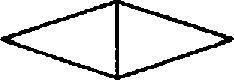 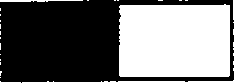 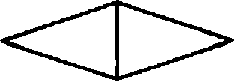 1	21) 1 — N,  2 — S	2)  1 — S,  2 — N	3)1 — N,  2 — N	4)1 — S,  2 - SВыполнение задания такого типа предполагает осуществление следующих действий:проанализировать рисунок, соотнести  рисунок с условием задачи;определить, о каком физическом явлении идет речь в условии задачи  (в данном  случае  — о  взаимодеиствии  постояннмх магнитов);вспомнить  особенности  протенания  явления  (в  даяном  случае характерB38ИMOДeЙCTBИЯMdГHИTOB ;сделать вывод и соотвести свой ответ с предложенвыми вариантами. Вы- брать правильный ответ.Правильвый  ответ  — 2)Задавия для самостоятельвой работыВ иверциальной системе отсчёта брусок массой m начина- ет скользить с ускорением вниз пр наклонной плоскости (см. рисунок). Модуль равнодействующей сил, действую- щпх   на брусок, равен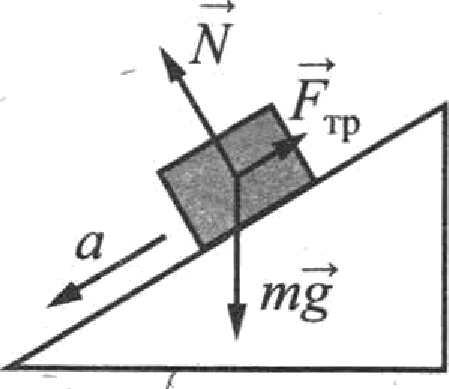 N4) F pC'•-=q,  импульс    которого  р  был  направлен    вертикальио  вверх, разорвал- с + два осколка. Импульс одпого осколка р¿ был направлен горизонтально (рис. i).  Какое направление  имел импульс р   другого осколка (рис. 2)?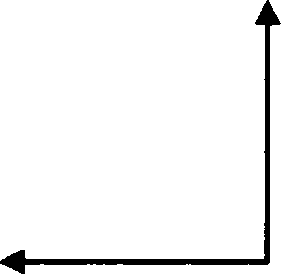 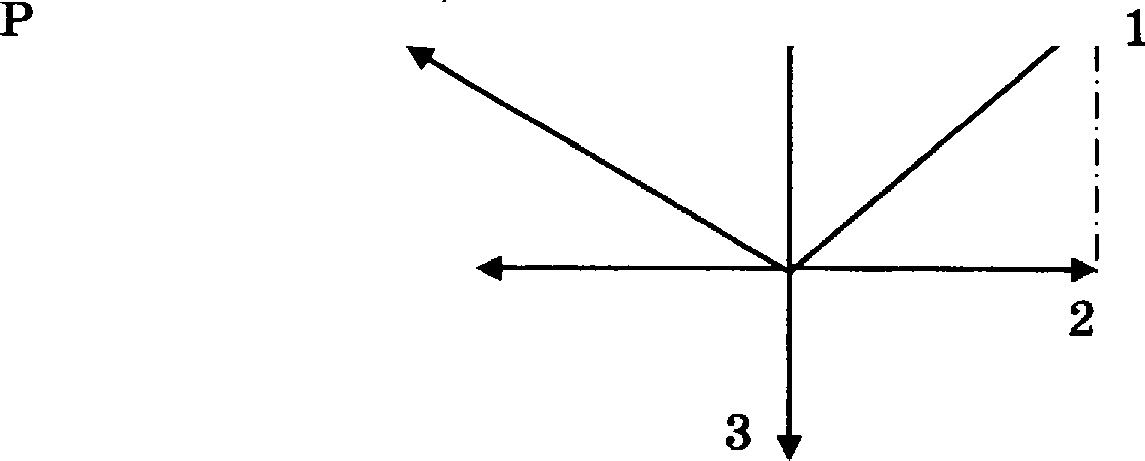 Рис. 2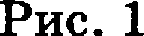 Две одинаковые мензурни с разными жидкостями уравновешены ва ръіиаж- ных весах. В первой мензурке находит- ся нероеии. Определите плотность жид- кости во второй мензурке.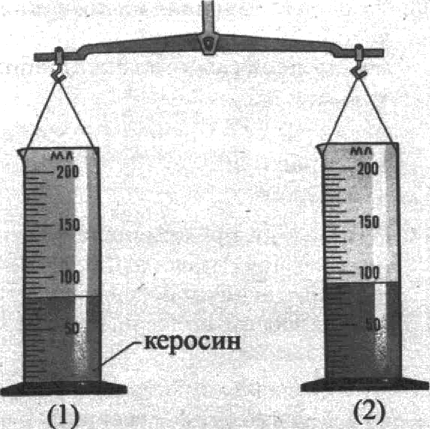 1) 0,9 г/см2) 1,4 г/сми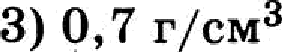 4) 1,1 г/смиСплотиой кубик, имевэщий плотность pg и дливу ребра о, ооустили в жидкость плотностьо ру так, как покааа- но ва рисунке.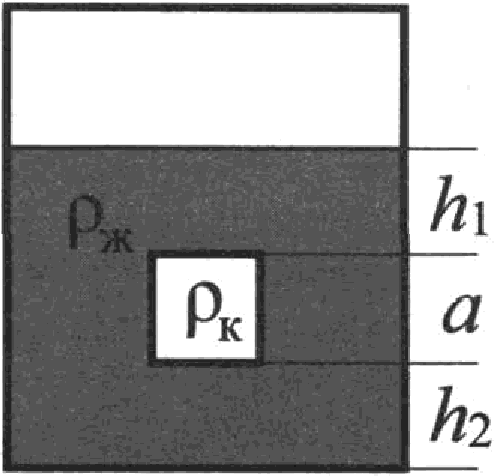 Давление, оказываемое жидкостью на верхикік› грапь кубика, равпо	'I)  pp g(h$ + а)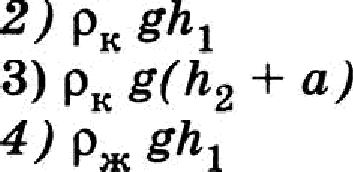 Металлический віартк 1, укреплеяяый ва дливвой иаолирующей ручке и имекіщии ааряд +q, приводят воочередно в соорикосвовение с двумя тавими же иаолировввнмми везаряжепиыми  таривами  2 и 3,  расположевными  ваИЗОЛП    yЮBI,ИX  ЯОДСТПВ1t£їХ •1	2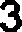 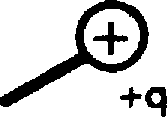 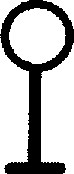 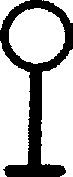 Какой  заряд.в  результате приобретёт тарик 2?1) +q	2) +q/2         3) +q/3	4) +q/4Ï)2 .	Д£ІЛПНПО£І  ИП ПЈЗОВОДНИКІІ КОЛЬЦО ЈІЯСЯОЛОШИЛИ  В РОЈЗИПОНТЯЛЬПОЙ ПЛОСКОСТИ  Ипустили по нему электрический  ток. В ближвей к вам части кольqа ток течет в яаправлеяии, показанном на рисунке. Как направлен вектор магнитной ин- дукдии  магвитного поля, еоздаваемого  током,  в цевтре кольqа?вертикально  вниз 1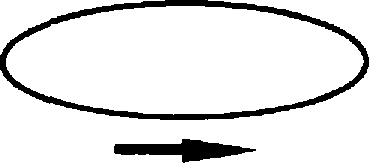 вправо --+влевовертикально вверх 1Сила, действующая иа пррводник с током,	I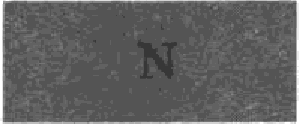 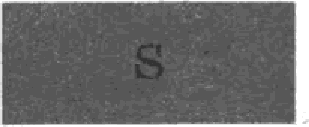 который	находится	в  магнитном	поле между полюсами  магнита, направленавверх 1вниз 1направо --э4) налевоНа рисунке представлена картина линий  магнитного поля от двух полосовых магвитов, полученная с по- мощью  магнитной  стрелки  и  железных  опилок.   Ка- ким полюсам полосовых магвитов соответствуют об— ласти  1  и 2?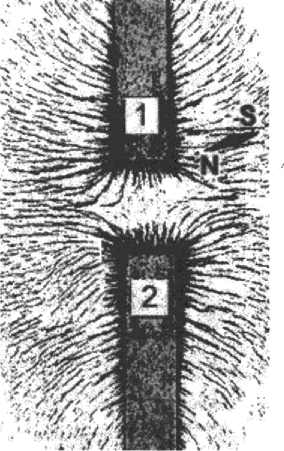 1 — северному  полюсу; 2 —  южпому1  — южному;  2 — северному полюсуи  1,  и  2 — северному полюсуи  1,  и  2  — южному полюсуВ первом случае магнит вносят в сплошное эбонитовое кольцо, а во втором случае выносят из сплотного медного кольца (см. рисунок).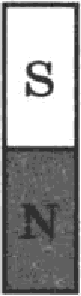 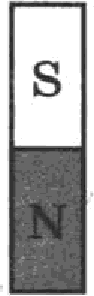 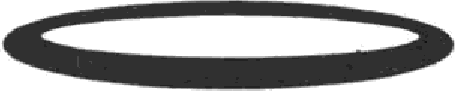 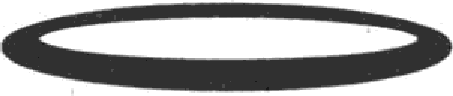 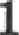 Надукциоиныітоквозникает только в эбонитовом кольцевозникает  только в медном кольцевозникает  в обоих кольцах.не возникает  ни в одвом из колецНа	рисунке	показаны	положения	главной оптической оси ОО’ линзы, источника fi и его	о изображения  Л  в линзе. Согласно рисункулинза является собирающейливоа  является рассеивающей2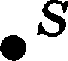  	О’‘1линза  может  быть  как  собирающей,  так  и рассеиваютqейизображение не может быть получено с помощью ливзъі34К незаряженной лёгкой металлической гильае, подвешенной на шёлковой вити, поднесли, не касаясь, положительно заряженнук› етеклянную палочку. На каком рисунке правильно показано поведение гильзы и распределение за- рядов  на  ней?)	2)	                                    4)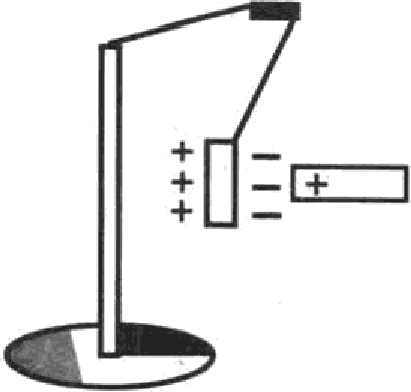 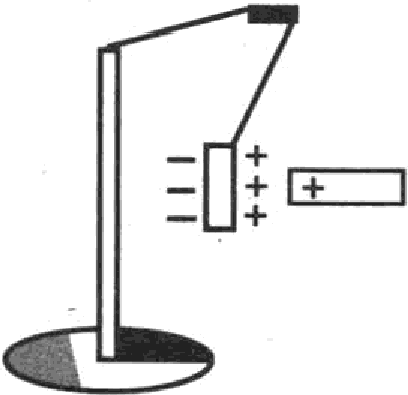 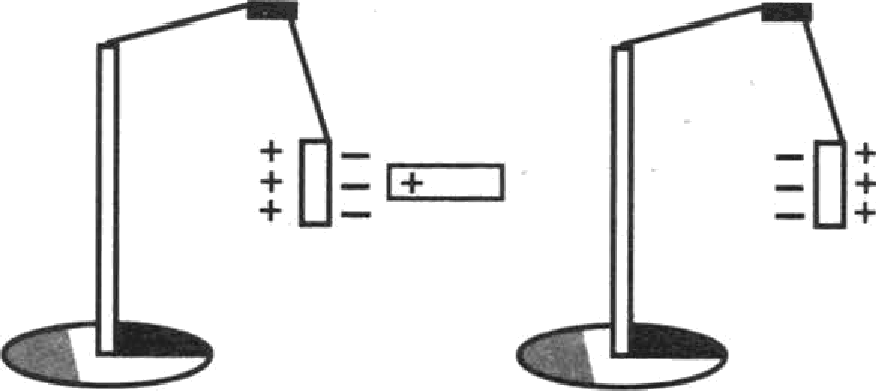 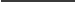 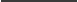 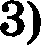 На  наном из рисунков  правильно изображён  ход  луча через полость в стекле,заполненнуіо воздухом и  имеющук›  форму  треугольвой  вризмм? 1)	2)	3)	4)стекло	стекло	стекло	стекло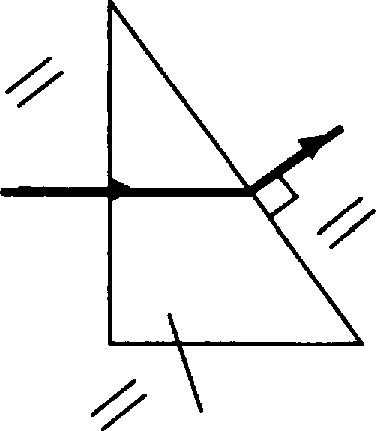 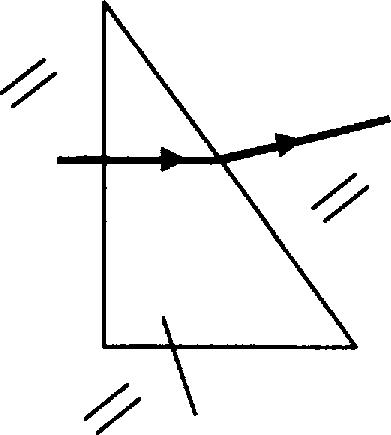 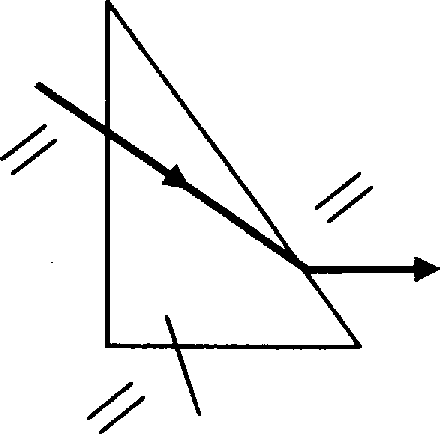 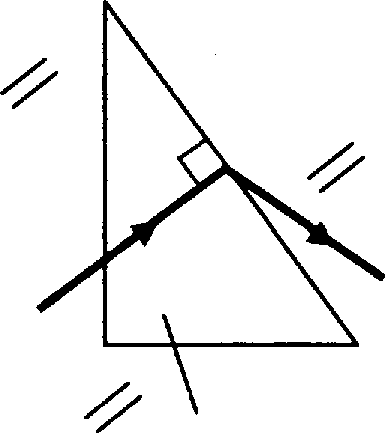 воздух	воздухвоздухвоздухЗадавия  ва  уставовлевие  истиввости  oдuoro  из двух  нли боаее суждевийСодержание,  структура  и  проявления  понятий,  а  также  их связи  в этих aa-даниях фиксируются  в форме суждений.Пример.  It  алектромагвитным волвам относятся:А. Пвуковые волны Б.  Световые волнытолько АS) и А,  и Б4) ни А,   ни БПри  выполнении подобного задания следует:вычленить и определить основные понятия; в данном случае — это понятие электромагнитной   волны;вспомнить, какова природа звуковых волн (упругие волны в среде) и элек- тромагнитных  волн (распространение электромагнитного поля в пространстве);сформулировать ответ, Сравнить его с приведенными вариантами ответов и отметить правильвый ответ.В  данном  случае  верный  ответ  — 2).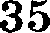 Задавия для самостоятельвой работыИспарение и кипение — два процесса перевода вещества из одного агрегатного состояния  в  другое.  Общей  характеристикой  этих  процессов  является  то,  чтооба ониА. Представляют собой процесс перехода вещества из жидкого состояния в газообразноеБ. Происходят при определенной температуре. Правильным  (-и) является  (-ются) утверждение (-я)только А	2) только Б	3) и А, и Б	4) ни А, ни БlOO. Отрицательно ааряженное тело притягивает подвешенный на нити легкий тарик  из  алюминиевой  фольги.  8аряд шарика:А. положителен Б.  равен вулк›Верными  являются угверждения:только А	2) только fi	3) и А, и Б	4) ви  А, пи БНа рисунке изобращенм одинаковые заряжевнме элентроскопы, соедивевные стержнем. Из какого материала может быть сделан этот стержень?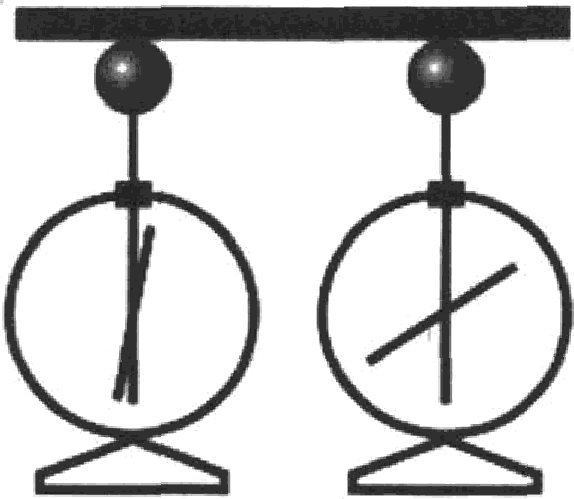 А. Медь.Б. Эбонит.только Атолько Би А, и Бни А, ни БНа рисуRне изображева схема электричесной цепи. В эту qeпь последова- тельио включевм два резистора сопротивлевием R u и R . Для такого сое- динение  справедлпво соотиотение:А. U = U1 = U2 Б.  I = I1 = 12Правильный ответ1) только А	2) только Б	3) и А, и Б	4) ни А, ви БВ отсутствие тока в проводнике магнитная стрелка располагвлаеь перпен- дикулярно  ему.  Если по проводнику  пропустить ток, то магнитная стрелка,ВОЗМОЯtНО.А. повернется  на 90oБ.   повернется   ïIII 180oВ. яе изменит своего положения Верными  являк›тся утверждения:только А	2) толъко Б	3) и А, и Б	4) А, Б и ВВ катутке, соединеняой с гальванометром, перемещают магнит. Направле- ние иядукqиояного  тока зависитА. От того,  впосят  магнит  в катутку  илиего вывосят  ив катуткиБ. От скорости перемещепия магнита Правильным  ответом является1) только А	2) только Б	S) и А, и Б	4) ви А,  ви fiВ  кату юку,  соедивенвую  с  гальванометром,  вносят  магнит.  Сила индукци-ОННОГОТОЕdЗdВИСИТА. От скорости перемеијения магнита-	+  +   о› каким  полюсом  вносят  магнит в катушку Правильным   ответом  является1) только А	2) только fi	3) и А, и Б	4) ни А, ни БВнутри катушки, соединевной е гальванометром, находится малая катуш-  ка, подключенная к источнику поетоянного тока. В каком ип перечиелен- ных опытов гальванометр  пафикеирует  индукционвый ток?А. В малой катушке выключают электрический ток. Б. Малую катуюку вынимают  из большой.только в опъіте Атолько в опыте Бв обоих опытахни  в одном  из опытовК электромагнитным волнам относятся: А. ІЗвуковЬіе волны.fi.   Световпіе волны.Скажите  правильный  ответ.1) только А	2) только Б	3) и  А, и fi	4) ни А,   ни БКакие из приведенных ниже формул могут быть иепольпованы для опреде- ление  длияы олектромагнитной волны?А.  7 = cv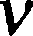 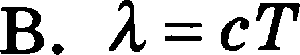 Правильный ответ1) только А	2) Б и В	3) А  и В	4) В  и ГРадиоактивный  препарат  помещен в магнитное  поле. В этом поле отклоня-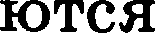 А. п-лучиБ.  у-ЈІучИПравильвый ответ1) только А	2) только Б	3) и А, и Б	4) ни А, ни БНиже приведены уравнения двух ядерных реакций. Какая из них является реакцией §-раепцдаР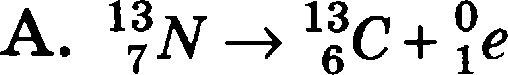 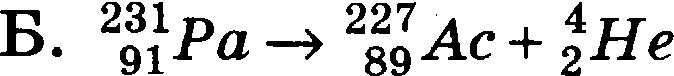 Правильвый ответ1) только А	2) только Б	3) и  А, и Б	4) ни А,  ни БЗадавия ва сраввевие, в том инсле с использовавием рисувков и диаграммПример 1. В два сосуда, имеющих одинако- вую площадь дна, налили воду. Уровень воды в сосудах одинаков (см. рисунок). Сравните давле- ние (р   и P2) и силу давления (F   и F  ) воды в co-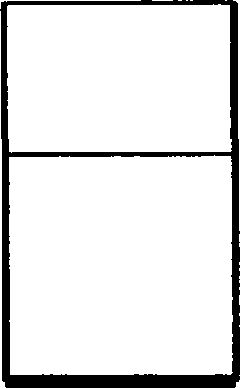 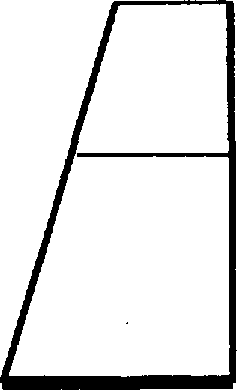 судах.р  ——ру; F I——F ур  >р  ; F I——F ур ——р , Fj>Fyр  >р  ; F јOFу	l	2Выполнение подобного задания предполагает следующие операции:вспомнить определение величин, о которых идет речь в условии задачи (в данном случае определение  повятий давления  и силы давления);вспомнить формулы для вычисления (в данном случае давления и силы давления: p—pgh и F=pS);сравнить значения величин, входящих в формулы (в данном случае в фор- мулы давления  и силы давления для первого и второго сосудов);сделать вывод и соотнести свой ответ с предложеяными вариантами. Вы- брать правильный ответ.Правильный  ответ — 1)Пример  2. На диаграмме  для двух  веществ при-	10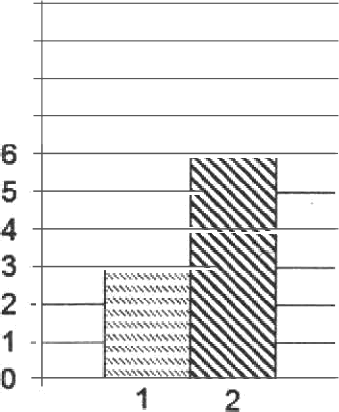 ведены  значения  количества теплоты, необходимого	9для  плавлении 100 г этих веществ, нагретых  до тем-	gпературы  правления.	Сравните  удельную  теплоту	7плавлении  ( Xi и X2) двух веществ.1)K2 = 0,51	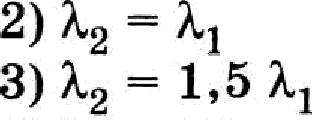 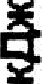 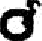 Xg = 2 ЧВыполнение	подобного	задания	предполагает следующие операции:вспомнить определение величин,  о которых  идет  речь в условии  задачи  (в данном случае определение величины + удельная теплота плавлении);вспомнить  формулу  для  вычисления   этой  величины  (в  данном случае:проанализировать  диаграммы,  определить,  значения  какой  величины   на ней представлено (в данном случае — значения количества теплоты, необходимой для плавлении двух веществ одинаковой  массы);сравнить значения величин, представленных на диаграмме и входящих в формулы, для первого и второго случаев (в данном случае значения количества теплоты);сделать вывод и соотнести свой ответ с предложенными вариантами. На- писать  правильный ответ.Правильный ответ  — 4)Задавия для самостоятельвой рвботмМедвъій юар (1) и деревяннмй шар (2) оди- накового объема опустили в воду (см. рису- нок). Сравните силы тяжести (Z'•p) и силы Архимеда (Z'A), действуіощие на шары.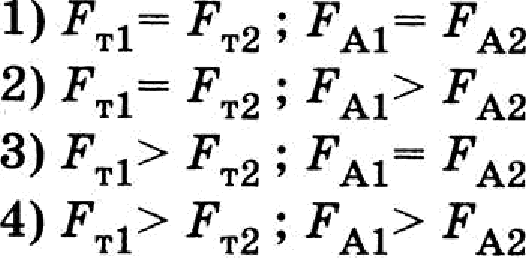 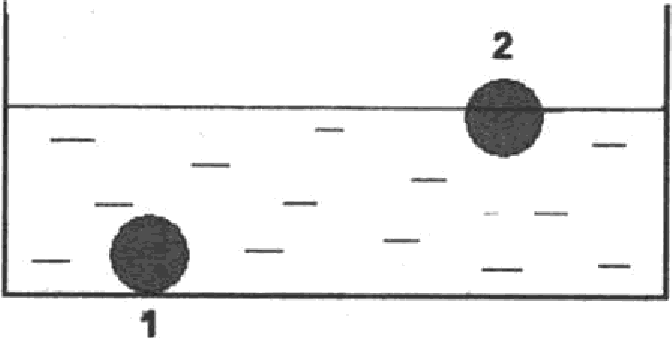 В  два  цилиндрических  сосуда,  имеющих  разную вло-IQBДЬ   ДН£1,  Н£tЛИЛИ  ВОД	ДО  ОДИІїВНОВОГО	ЈІОВВЯ   (СМ.  ]ЭИ-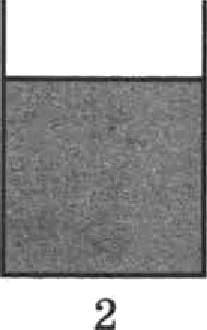 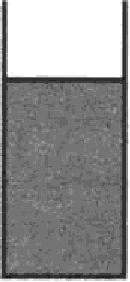 еунок). Сравните давления (р$ и р$)  н с	ъ:і давления (F и F у) водъі на дно сосуда.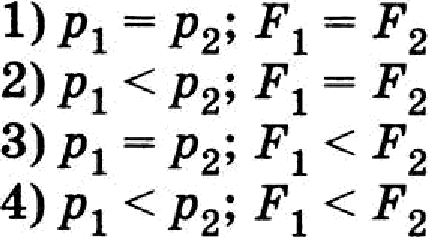 П пружинам, жесткость которых к массы.  Удлиневие  первой пружипъіи к2=к  /3  подветены  тела одивановойравно удлинению второй пружиныв 3 раза больше удлинения  второй пружиныв 3 раза меньше  удлинения  второй оружиныответ зависит от массы грузаДва шара одинакового объема, алюминиевый (1) и медный (2), бросают с по- верхности 8емли вертикально вверх с одинаковой скоростью. Сопротивле- ние воздуха пренебрежимо мало. Сравните максимальные высоты (/і и hу), на которые поднимутся шары, и значения потенциальной энергии (Ли и Л ) mapoв на этих высотах. Потенциальная  энергия шаров отсчитывается от  по-верхности 8емли.hi'   hz •  Е    Ep 2) h i   h 2 , Лі < £32 3) h i<   h 2 ; £! —- Л 24) h i<   hz  ‘zЕ     <  E 2Брусок в форме прямоугольного na- раллелепипеда положили иа стол сна- чала юироной гранью (1), а затем — узкой  (2). Сравяите силу давления (F п   F ц) н давление  @ 1 п  Rр), производи-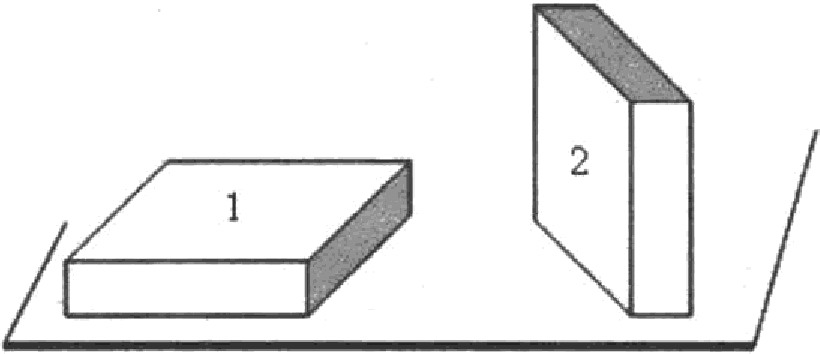 мое брусном на стол в этих случаях.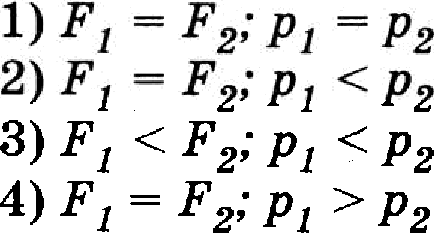 Чемодан  сначала  положили  на  пол  (см.  рисунок  1),  а  затем  поставили  на полку (см. рисунок 2). Сравните давление (р и pq) н силу давления *і •  2 чемодана,   соответственно,   на   пол   и   на  полку.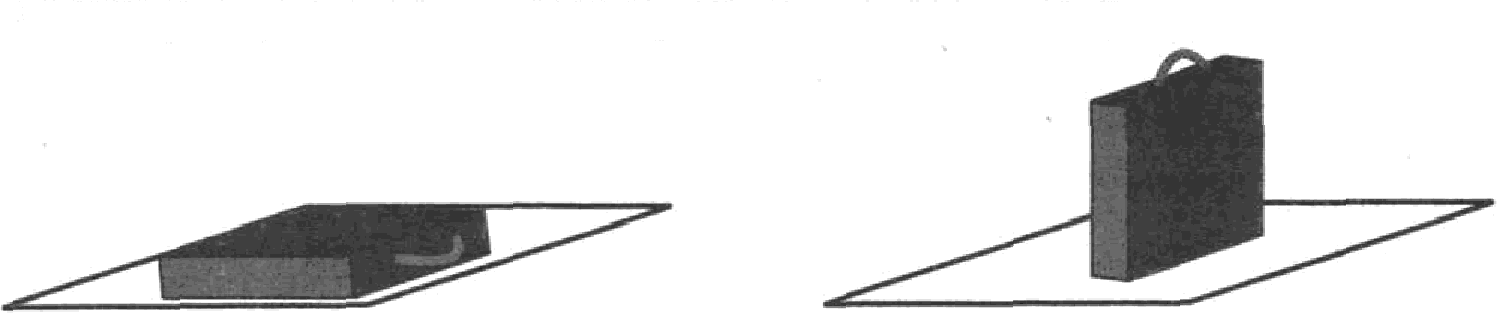 Рис. 11) р —— pq -, Г• —— F 2рl<	2'  F i ° F2р —— p2 ,- i i»	Fg4) р  <  2‹ *i	3 2llT. На рисунке приведена столбчатая диа- грамма. На ней представлены значения плотности веществ, из которых сдела- ны два тела одинаковой массы. Срав- ните объёмы тел U  и3 2.Рис. 2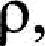  # 10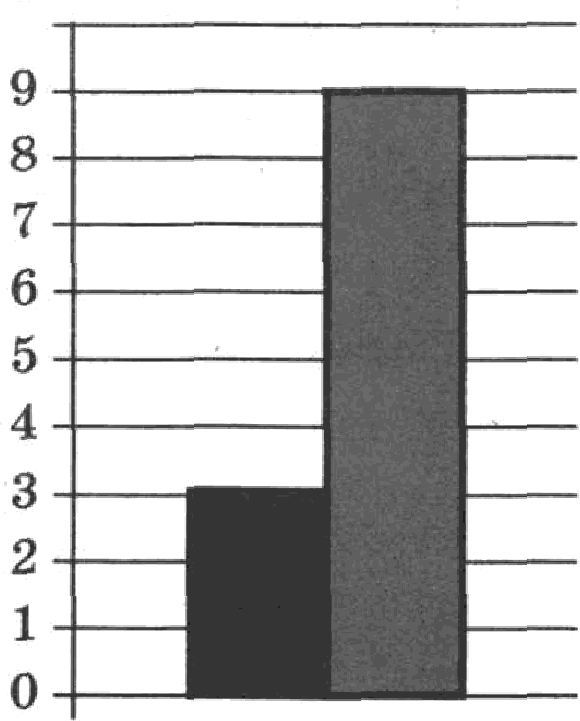 смэ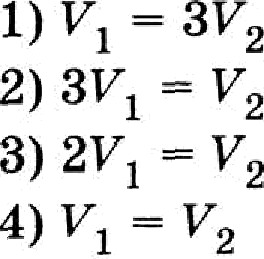 1	2Учащийся выполнял эксперимент по измере- нию жесткости разных пружин. Полученные учащимся результате представлены на рисун- ке в виде диаграммы. Какой вывод можно сде- лать из анализа диаграммы, если  масеа  груза m , подвешенного к первой пружине, в 2 раза больше массы m груза, подвешенного ко вто- рой пружине (mi=2m2)?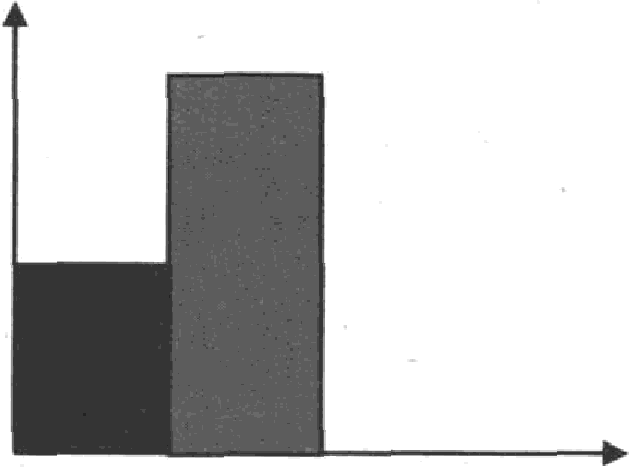 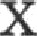 местность  пружин  k  =k$	1	2жескость пружин  k =4kжесткоеть пружин  k2=2kiжесткость  пружин  k2=4k i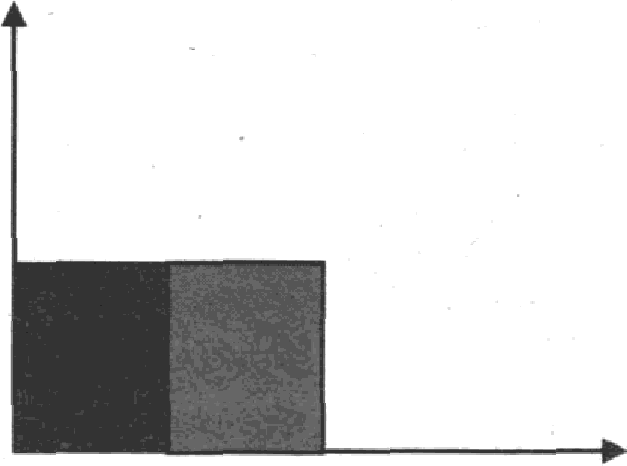 Учащийся   выполнял   эксперимент  по  измере-	Хнию жесткости разных пружин. Полученные учащимся результаты представлены на  рисун- ке в виде диаграммы. Какой вывод можно сде- лать из анализа  диаграммы,  если  масса  груза m„   подвешенного  к  первой  пружине,  в 2 разаменьше массы m2 груза, подвешенного ко вто-рой npyшире(т2=2m	1	2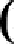 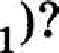 жесткость  пружин  k  = k2жескость пружин  k  =2k 2жесткоеть пружин  k2=2kжесткость  пружин k  = 4k 2Учащийся выполнял эксперимент по измере- нию силы трения, действующей на два тела одинаковой массы, движущихся по разным горизонтальным поверхностям. Он получил результаты,  представленные  на  рисунке   в виде диаграммы. Какой вывод можно сделать из  анализа  диаграммм?сила нормального  давления  N 2 =2Nсила  нормального   давления   No =2N2коэффициент  трения p2=2pкоэффициент  трения  р  =2p 2Fтp1	2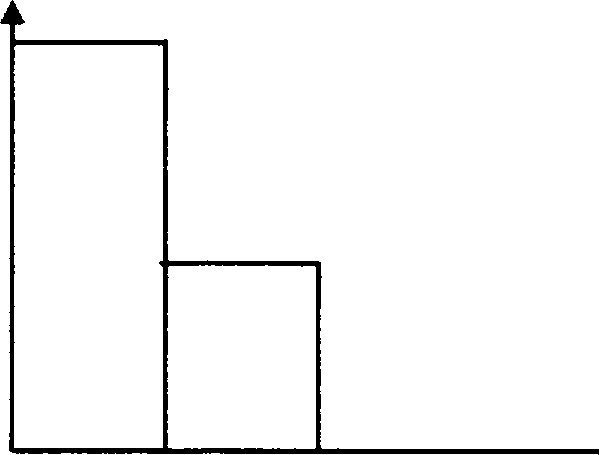 На диаграммах изображены значения силы тока и напряжения  на  концах двух проводников.  Сравните сопротивления  этих проводников.I, А	U,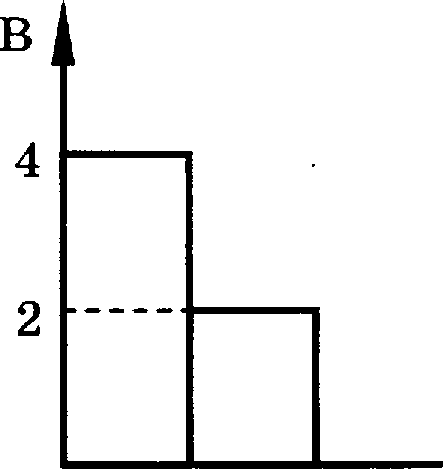 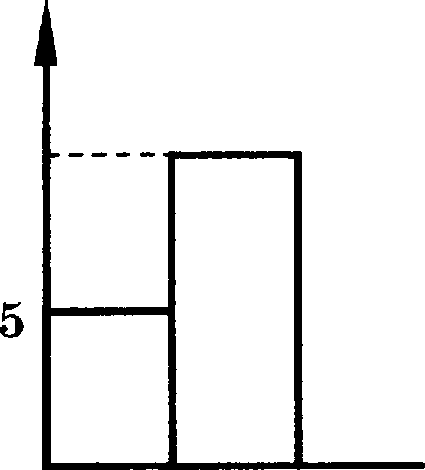 R —— ft 2Лі	2Я24fti	It2*i	4ft2lO1	2проводники1	2проводникиНа рисунке  приведена столбчатая диаграм-	fAма.  На  ней  представлены   значения  силытока  в  двух  проводниках   (1)  и  (2)  одина-   10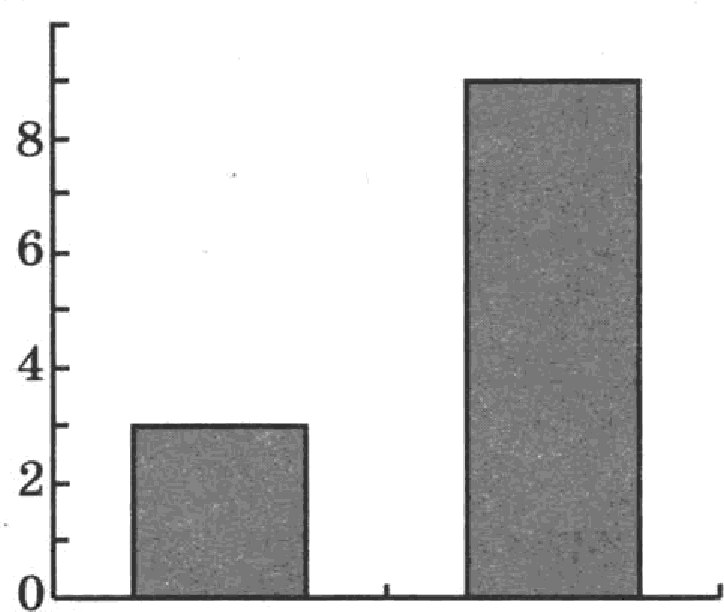 кового сопротивления. Сравните значения работм тока А¿ и A2 в этих проводниках за одно и то же время.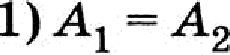 2)°i- ЗАД3)9A ——А4)3A —A 21	2Методологнчеснне задавпяВ контрольно-измерительные материалы включены задания разных типов, связанные с методологией естественнонаучного познания: запись результатов измерения с учетом погрешности, выбор объектов экспериментальной деятельно- сти  в зависимости от цели эксперимента;  с понимание  статуса методологическихкатегории (научный фант, гипотеаа, теория, закон), осозвание гранид примени- мости  физических законов.Прпмер.	Необходимо	эксперимевтальпо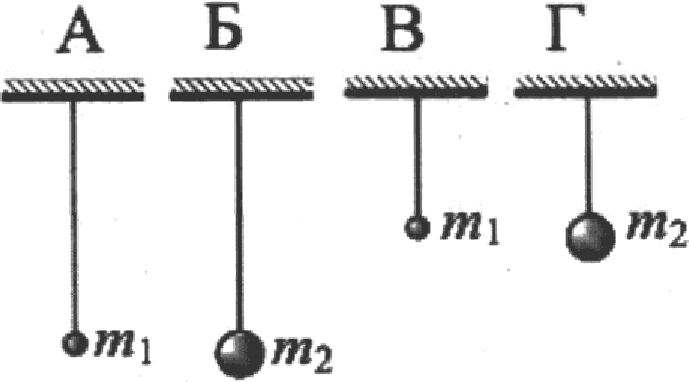 установить, зависит ли частота колебавий мате- матипеского маятвика от дливм нити. Какук› из указанных пар маятников можно использовать для этой цели?А и Б	3) Б  и ВБ и Г	4) В  и ГПри  выполнении этого задания необходимоПроанализировать условие задачи и установить, какие величины в экСпе- рименте  переменные  (в  данвой  задаче  переменвая  величина  — длина нити).Выяснить, какие величины должны оставаться неизменными (в дапиой задаче неизменными (одинаковыми) должны оставаться масса груза, амплитуда колебаний).Выбрать пapy тел, различающихся только одним оараметром (в данном случае длина нити).  В  данной задаче  — это тела А  и В,  а также Б и  Р.Сравнить свой ответ с приведенными вариантами ответов и вьlбрать пра- вильный.Мравильныйответ— 2)Задавиядлясаwостоятельаойработы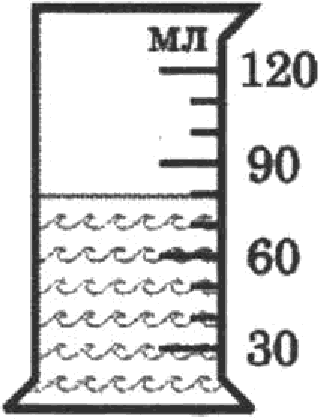 В менаурку налита вода. Скажите значение объёма воды, учитывая, что погрешность измерения равна половине цены делепия.то мл2) (70   15) млз (8o•s) ‹4) (80315) млЦева  деления	и  предел  измерения	вольтметра (см. рисунок) равпы соответственно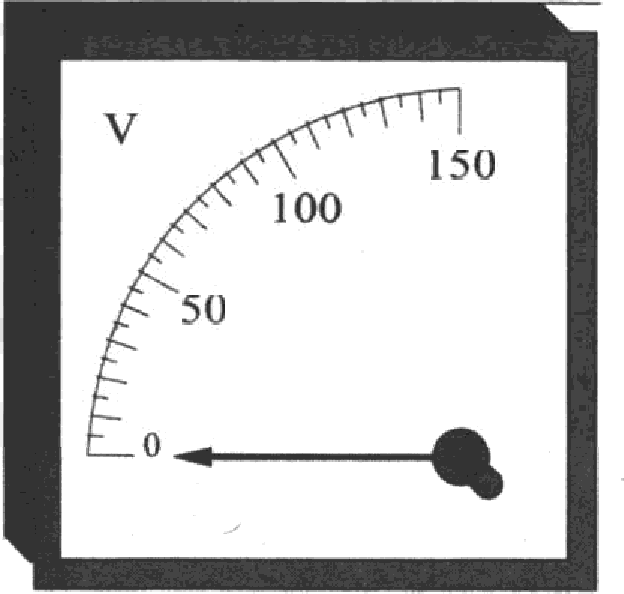 i› io в, iso в2) 150 В, 50  Вз› so в, iso в4) 5 В,  150 ВПоложение о том, что все тела притягиваются  к 8емле, являетсянаучным  фактом	2)	гипотезой	3) законом	4) теориейКакой   метод   используется   при   изучении   под   микроскопом броуновскогодвижения?моделированиемысленный экспериментнаблюдение. 4) измерение8акон всемирного  тяготевия справедливдля всех тел, существующих  в природетолько для материальных  точектолько для шаровтолько для материальных  точек  и однородных шаровВ таблице приведены результаты измерений деформации и силы упругости при исследовании  зависимости  между этими величинами.8акон Гука выполняется  для значений силы  упругости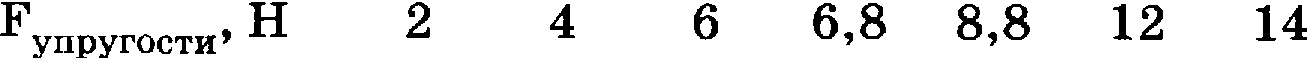 от  2 до 14 Нтолько от  2 до 8,8  Нтолько от 2 до 6 Нтолько от 6,8  до 14 НКакой(-ие) из опытов Вы предложили бы провести, чтобы доказать, что мощ- ность, выделяемая в проводнике с током, зависит от удельного электриче- ского сопротивления проводника?А. Показать,  что время  нагревания  воды в кружке изменится  в случае, еслиспираль  плитки укоротить.Б. Показать, что время нагревания воды в кружке изменится в случае, если никелиновую  спираль плитки  заменить  на  такую  же по размерам  нихромовуютолько А	2) только Б	3) и  А,  и Н	4) ни  А,   ни НВывод о том, что скорость испарения жидкости зависит от плотности пapa над её поверхностьк›, можно сделать на основе следующего наблюдения:спирт, налитый в блюдце, стоящее на ветру, испаряется быстрее, чем вода такой же массы, налитая в такое же блюдце, стоящее в то же время суток    в защищённом  от  ветра местебельё, вывеюенвое днём на ветру, сохнет быстрее, чем такое же бельё, вы- вешенное поздно вечером в защищённом от ветра месте  бельё, вывешенное на ветру, сохнет быстрее, чем такое же бельё, вывешен- ное в тп же время суток при той же температуре в защищённом от ветра месте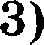 4) вода, налитая в блк›дце, стоящее на ветру, испаряется быстрее, чем вода таких же массы и температуры, налитая в стакан, стоящий в то же время суток в защищёвном  от ветра месте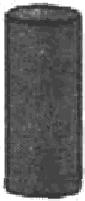 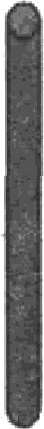 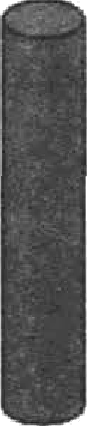 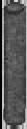 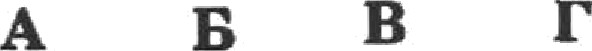 Необходимо акспериментально обнаружить зави- симость электрического сопротивления круглого угольного стержвя от его длины. Какую из ука- занных пар стержней можно использовать для отой цели?А и БА и Вз) в	г4) В  и fiВ таблице приВедены результаты измерений площади поперечного сечения èi, длины L н электрического сопротиВления А для трех прОВО,Qников, иПРО- тоВленнЬіх  из железа  или никелина.На  оеноВанііи  проВедеоніях  изМеренііт  МОжно утВерждаТЬ,  что  элекТричеекоееопрОТивление  проводникаЗависит  от  Материала проВОдникане заВиеит  ОТ Материала проВОдникаувеличиВаетея при увеличении  его длиныуменьшается  при увеличении  его площади  поперечпого сеченияВ таблице предетаВлены результПТЬІ изМерений МаСев m, изменения теМпе- ратуры At и количеетВа Теплоты Q, Выделяющегоея при охлаждении цилин- дров,   изготоВленных   из   меди  или алІОМИНИЯ.На основании проведевньІХ изМерений можво утВерщраТь, что количестВо те- ІІЛОТЫ, Выделяюі:іјееея при  охлаждении,заВиеит оТ веі:іјеетВа,  ио которого иагОТоВлен  циливдрне ааВІІСиТ оТ Bei:ijeeTBa, иЗ  KOTOporo изготоВлен я¡илиндрувеличиВаеТея  при  уВеличении  массы циливдраувеличиваеТея при уВеличении  рапноСТи температурНеобхОдимо  экеперименТально  ороВериТь,  Зависит  ли   впіталкивающая  сила от обхёма погружаемогО В Воду Tezia. Какую из укапаввых пар тел можно ис- пользОВіlТь  для   такой  проВерки?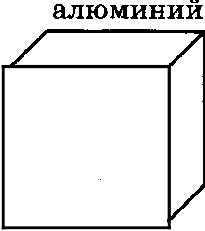 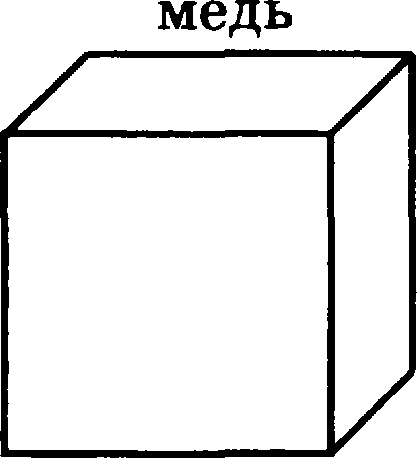 медь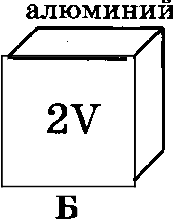 А  и БА	ВВ и r	3) А  и В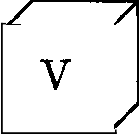 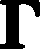 А и rЗадавия  с нратким  ответом  в вияе вабора ziaфpЗараааа аа устааоапевие cooraercraaaВ каждом варианте sкзаменациопвой работ есть зцдание па вмбор  несколь- ких ответов из числа предложепных (множеетвепныіі или перекрестпай вабор). Пример. Тело бросили с поверхпости Пемли вертикально вверх. Установите соответствие меж,цу физическими величинами и  их возможными  изменениsми при движении тела, считаs, что сопротивление воздуха движению тела пренебре- жимо мвло. К каждой позиции левого столбца подберите соответствующую пози- цию  правого  столбца  и  запитите  в таблицу  выбранвае  цифра  под соответствую-щими буквами.При  выполнении  этого задания следует:Прочитать условие зцдания и проанализировать процесс, которой проис- ходит (в данном случае оревращение кинетической энергии в потенциальнуп при движении  тела вертикально вверх).Проанализировать левый столбец и осознать, что характеризуют приведен- ные величины (свойетво тело, взаимодейетвие, еостояпие, изменепие состояния и т.п.). В данном примере приведенные величины характеризуют состояние  тела и их  изменение  связапо  е извенепием состояпия.Проанвлизировать описанныіі в условии процесс и сопоставить физиче- ским величинам  характер  их  измепения  в данном процессе.Задавия длп самостоятельвой работыУставовите соответствие между физическими величивами и формулами, по которым  эти величипы определяются.@ля каждого физического понятия из первого cтoziбga оорберите еоответству- ющий пример из второго столбца.Папитите в таблицу выбраппые  gифры под еоотвеvетвующими бунвами.Остановите соответствие между приборами и физическими величинами, ко- торые  они измерsіот.К каждой позиции первого столбца подберите соответствующую позицию вто- poro и запишите  в таблицу  выбранные  цифры  под соответствующими буквами.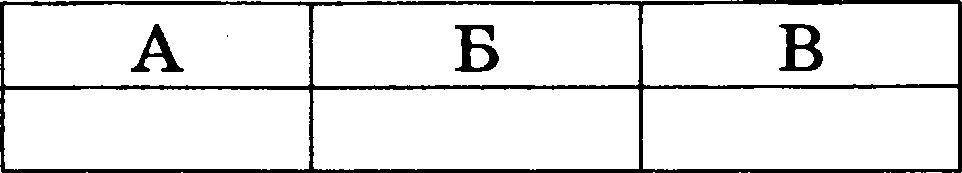 lЗТ.Установитесоответствиене:кдуфиаическимивеличиавмииединицаниэтих величин в СИ.К каждой таблице первого столбца подберите соответствук›щук› позиции› вто- poro  и  запитите  в таблицу  выбраниае  цифры  под соответствующими буквами.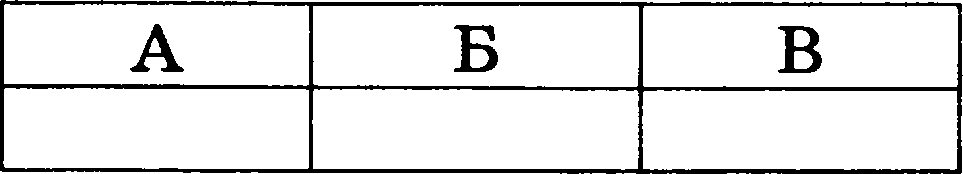 Установите соответствие между физическими величивами и формулами, по которым  эти  величины определsптсs.К каждой позиции первого столбца подберите соответствующую позицию вто- poro и запитите  в таблицу  выбранные  цифры  под соответствующими  буквами.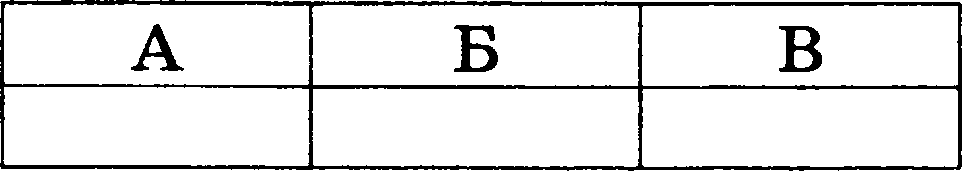 Остановите соответствие между научными открытиями и именами ученых,которым эти откріаvия принадлежат.Е ка мои полиции первого &толбцапо/берите оо*вет *вую ую полицию вто- рогоиз алиш ите втаблицу выбранныецифры подсоответстду юіцинибук вани.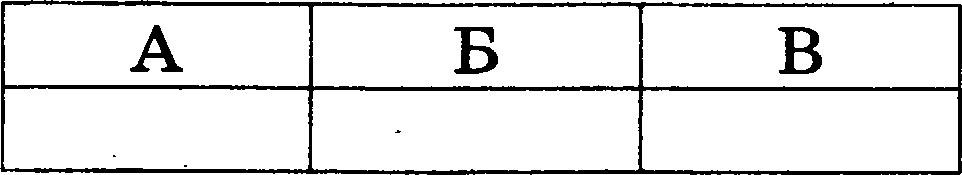 Остановите  соответствие  между  техническими   уетройетвами  (приборами) и  физическими   закономерностями,    лежащими   в  основе  принципа  их дей-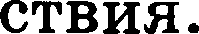 К каждой позиции первого столбца подберите соответствующую позицию вто- poro и  запишите  в таблицу  выбранные  цифры  под соответствующими буквами.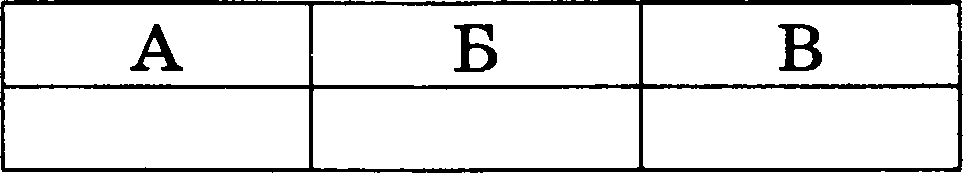 Остановите соответствие между техничеекими устройетвами и физическими явлениями,  лежащими  в основе  их работы.К каждой позиции первого столбца подберите соответствующую позицию вто- poro и залишите в таблицу  выбранные цифры под соответствующими буквами.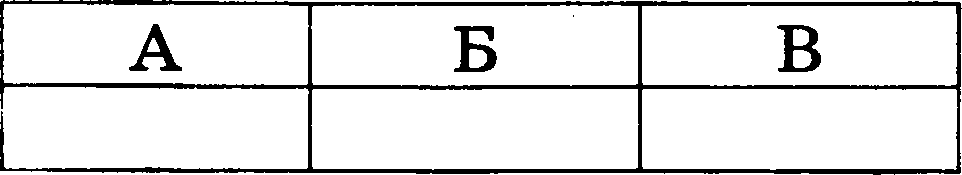 Груз по нинаю+ с помо ъю по ви ного блока р иусош Я (сш. рисунок). Уст ановитесоответствиене:кдуфизическимивелич инашииформулами, по которыноаи определяются.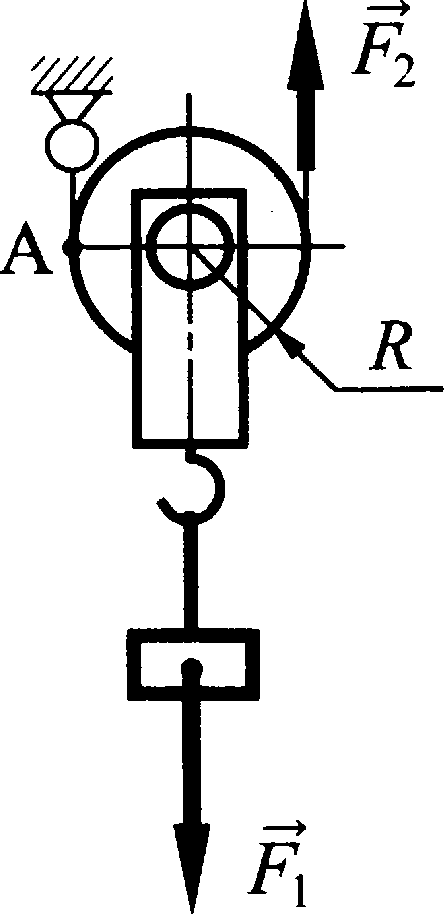 Запиіиитевтаблицувы бранн ыецифры подсоотвествуюідинибуквани.. Цифрывответеногутповторяться.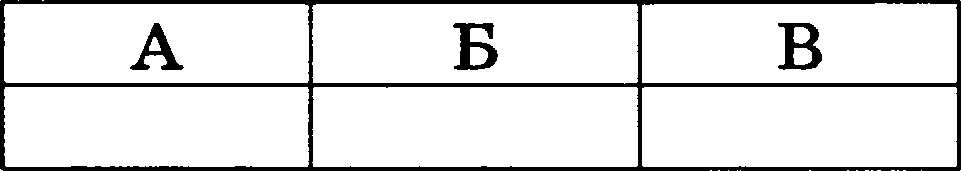 Для хаждого лримера проявлелия световых яsлевв:й: из первого столбца лод- бервте соотаетстsующее физичесхое явление из второго столбца.Залиотите в таблицу выбранные цифры лод соответствуютдвмв бувваыи.ПРИМЕРЫА) увеличение  лупой  букв текетаБ) наблDдеиие изображеиия в пло- еком зеркалеВ) наблюдепие света от Луны на ноч- ном небе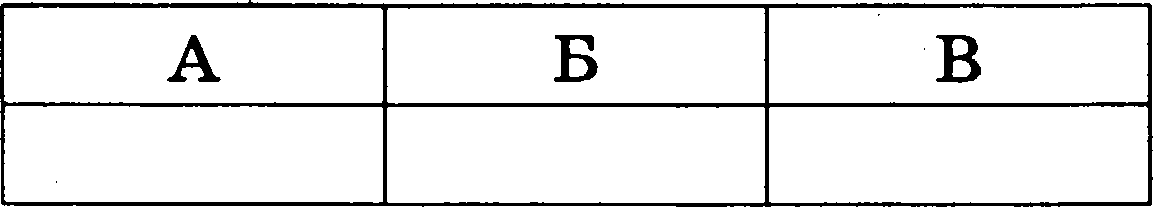 Ответ:ФИЗИЧЕСЕИЕЯВЛЕНИЯl)зерквльноеотратениесвета2) расселаное отраліениесвета З)прелошлениесветадиепереия светапоглощепие светаДля каждого физического понятия из первого столбца подберите соответ- ствующий пример  из второго столбца.Запишите  в таблицу  выбранные  цифры под ооответетвуіощими буквами.ФИПНЧЕGКИЕ  ІІОНЯТИЯА)  физичеекая величинаБ  ) единица  физической величиныВ) прибор для измерения физической величиныОтвет: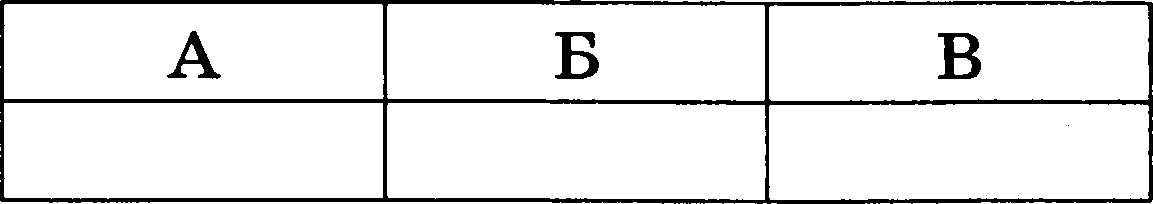 ПРИМЕРЫджоульионизациsэлектрический  токэлектрический  зарsдэлектрометрДля каждого примера из первого столбца подберите еоответотвук›щее физи- чеокое  явление из второго столбца.Пвлишите  в таблицу  выбранные  цифры  под соответствующими буквами.ПРИРОДНЫЕ ЯВЛЕНИЯ	ФИЗИЧЕСКИЕ ЯВЛЕНИЯА) изображение  стоящих  на берегу де-	1) отражение света ревьев в ‹•зеркале > вода	2) преломление еветаБ) видимое	изменение	положения	3) дисперсия светакамня  на дне озера	4) отражение звуковых волн В)  эхо в гopax	5) преломление  звуковых волнОтвет:	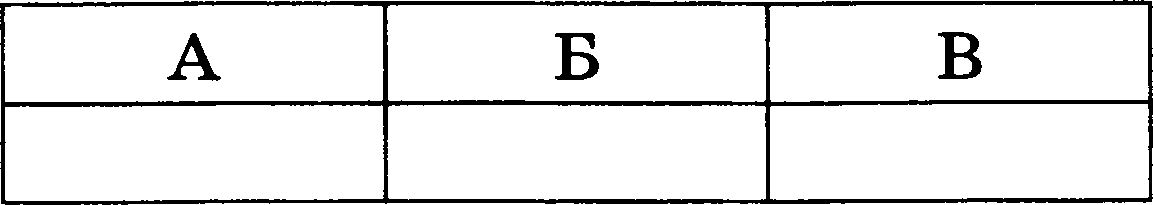 Для каждого физического понятия из первого столбца подберите соответ- ствующий  оример  из второго столбца.Напишите  в таблицу  выбранные  цифры  под соответствующими буквами.ФИЗИЧЕСЕИЕМОНЯТИЯА)  физическая величипаБ)  единица  физической величиныВ) прибор для измерения физической величиныОтвет: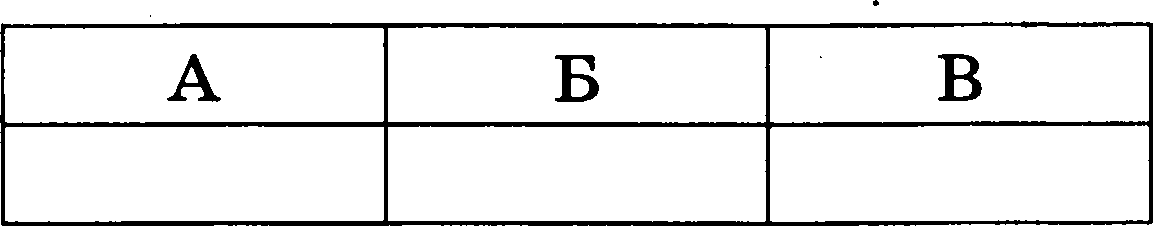 НРНМЕРЫрасюирение  газавнутренняя энергиикриеталличеокаs  решёткапасквльгигрометрЗадавия ва уставвовлевие соответствие между Qиаи•іескими величивами ихарантером их измевевия в том или ияом физическом процеспеПример. Тело бросили с поверхности земли вертикально вверх. Остановите соответствие между физическими величинами и их возможными  изменениями при движении  тела, считая,  что сопротивление  воздуха движению тела пренебре-жимо мало. К каждому элементу левого столбца подберите еоответствующий эле- мет;т правого столбца.Напишите в таблицу выбранные цифры под соответствующими буквами.При выполнении  этого задания следует:Прочитать условие задания и проанализировать процесс, который проис- ходит (в данном случае преврацјение кинетической энергии в потенqиальвую при движении  тела вертикально вверх).Проанализоровать левый столбец и осознать, что характеризуют приведен- ные величины (свойство тело, взаимодействие, состояние, ипмевение состояния и т.п.). В данном примере приведенные величины характеризуют состояние тела и их изменение  связано с изменением состояния.Проанализировать опиеаяный в условии процесс и сопоставить фипиче- ским величинам  характер их изменения  в данном процессе.Паписать в таблицу цифрі« выбранных элементов правого столбца.Зарааап для самостоятельвой pa6o›siСвинцовый тарик охлаждают в холодильпике. Как при этом меняется вну- тренняя  эвергия  тарика,  его  масса  и  плотность  вещества тарика?Для  каждой  физической   величины  определите  еоответствующий характериашенения.увеличиласьуменьтиласьне изпеяиласьПапишите   в   табйицу   выбранные   цифры   под   соответствующими буквами.Цифры в ответе uorym оовторsтаеs.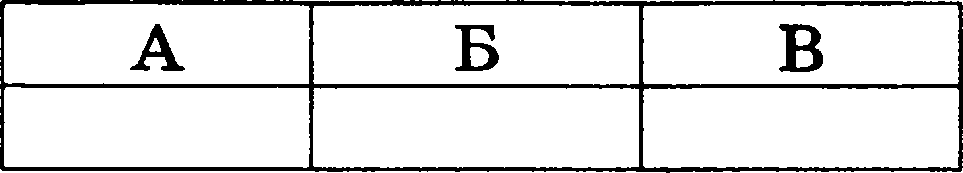 В процессе трепия о тёлк стекляппая линейка ориобрела положительпый заряд. Как при этом измепилоеь  количество заряжепвых  частиц  па  липейке и  шёлке  при  условии,   что  обмев  атомами  при   тревии  ве  ороисходил?Для каждой физической величины определите соответствукіщий характер изменения.увеличиласьуменьшиласьне измениласьНапишите в таблицу выбранные цифры под соответствующими буквами. Цифры в ответе могут повторяться.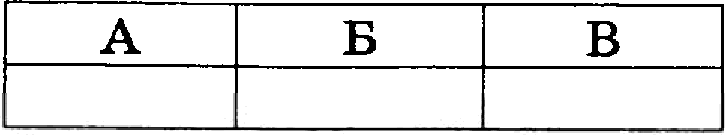 В инерциальной системе отсчета брусон, которо- му сообщили начальную скорость to , начинает скольаить вверх по наклонной плоскости (см. ри- сунок). ltaк ври втом изменяк›тся скорость бруска и его потенциальная энергия?Для   каждой   физической   величины определите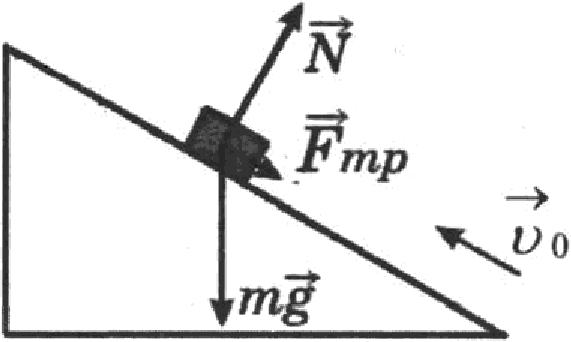 соответетвующий  характер изменения.увеличиласьуменьшиласьне изменилась8апиюите в таблицу выбранные цифръі под соответствующими буквами. Цифры в ответе могут повторяться.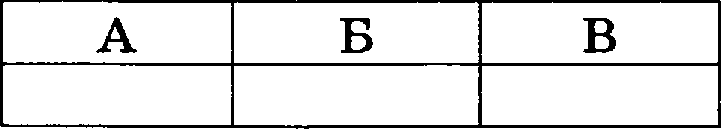 На рисунке изображена электрическая qeпь, состо- ящая ио источника тока, резистора и реостата. Как изменяется при передвижении ползувка реостата вправо его сопротивление  и сила тока в цепи?Для	каждой	физической	величинъі	определите соответствующий характер изме£lения.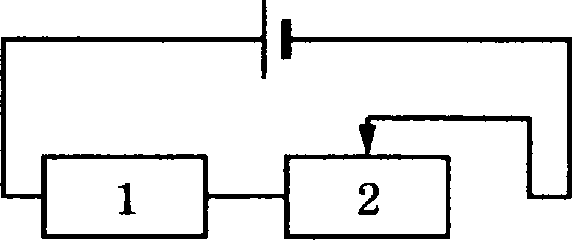 увеличиласьуменьшиласьне измениласьПапишите в таблицу выбранные цифры под соответствующими буквами. Цифры в ответе могут повторяться.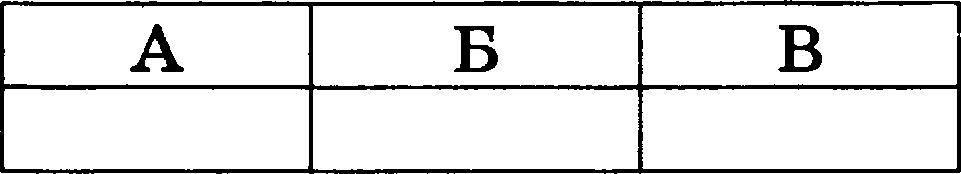 В процессе трепия омех эбонитовая пвлочка приобрела отрицательвай заряд. Как при этом изменилось количество $аряженных частиц на пвлочке и мехе при условии, что обмен атомами при треиии не проиеходил?@ля каждой  )ипической  величины  определите еоответетвующийианенения.увеличиласьуменьшиласьне измениласьхарактерПапишите в таблицу выбранные цифры под соответствующими буквами. Цифры в ответе могут  повторяться.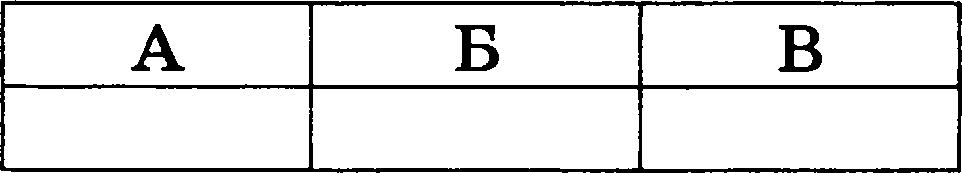 К резиетору, включенному в цепь, подключили парвллельно такой же резистор.  Как при этом изменились  сопротивление  цепи и сила тока в цепи.Для каждой физической величины определите еоответетвующий характер изменения.увеличиласьуменьтиласьне измениласьПапишите в таблиц¡у выбранные ц¡ифры под соответствующими буквами. Цифры в ответе могут повторяться.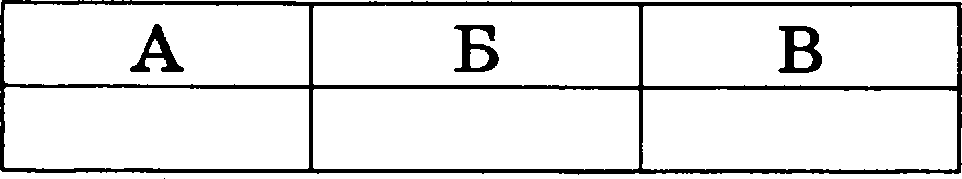 Никелиновую спирвль электроплитки заменили на железную, имеющую такую же длину и площадь поперечного сечения. Как при этом изменились сопротивление     епирали  и  мощность   электрического  тока, потребляемого52@ля каждой  физической  величины  определите  соответствующий характеризменеаиs.увеличиласьуменьшиласьне измениласьПапитите  в  таблицу  выбранные   дифры  под  соответствующими  буквами.Цифры в ответе могут вовторяться.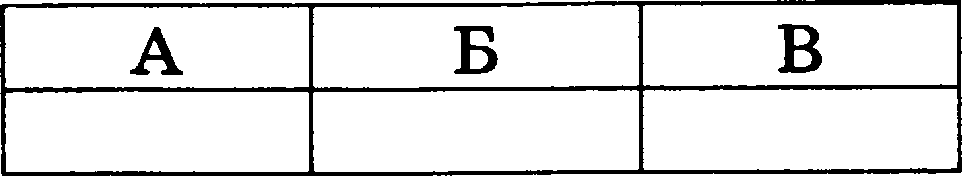 На	рисунке	иоображева	алектрическая	gепь, сосvоящаяиоисточникатока,  резисvораи реостата.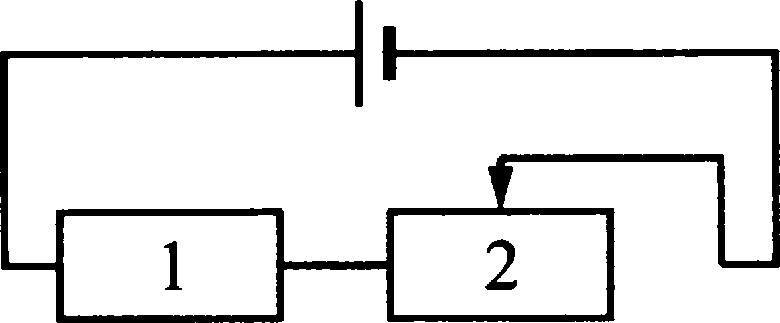 Как	ипмевяется	ори	вередвижении	полпувкареостата  влево  cazia  тока  в  gеви  и  мощвосvт•,	1	2выделяюн$аяся  в реписторе 17@ля каждой фипичесаой  веzіичины  ооределите  соответствующий характеризненеаия.увеличиласьумевьтиласьне измениласьПапишите  а   таблицу   выбранные   gифры   под  соотвеvствуюяјими буквами.Цифры  в ответе uoryт вовторяться.СИЯАТОЕА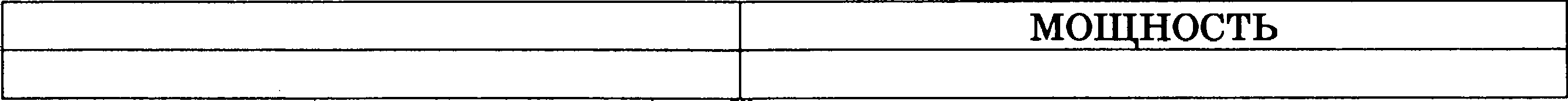 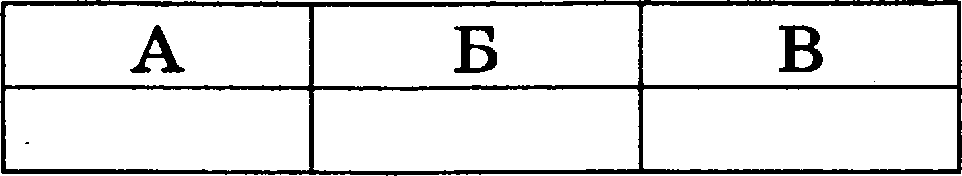 Предмет, ваходящиfiспзадвойнымфокуспіамрассvояниемлиязы,переиесvили дальше от двойного фокусного расстояния. Усvавовите соответствие ueaipy физическими величивами и их возможными измевевиями при удалевии оредмета  от  двойного  фокуса лиизы.Для каждой физической величины определите соответствующий характер изменения.увеличиласьуменьпіиласьве измениласьПaпиiuave в таблицу выбранііые цифры под соответетвуіоијима буквами. Цифры в ответе могут повторяться.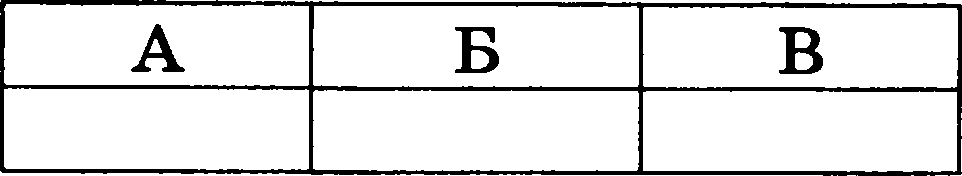 Пpeдuev, расположенный перед плоским зеркахом, ударили от него. Как при этом измениzіось раестяпае между перкалом и изображевием, а vaaute рапмер изображения7Для каждой физической величины определите соответствующий характер изменения.увеличиласьуиевьтиласьве измениласьПаоиюите в табzіиі$у выбраняые цифры пор соответствующими буквами. Цифры в ovaeve могут повторяться.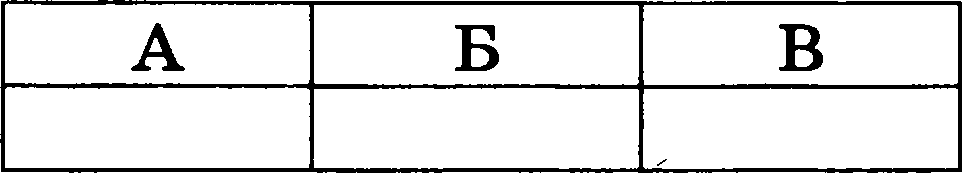 К пружине подвесили rpyп, растянули ее, а аатем отпустили. Как изменялись сила упругости пруживы и скорость rpyпa при движении пружины к положению  равновесия.Дzin  aautpoï   физической   величины   определить   соответствующий характеризмепепиs.yвeziavoztacьyueньmoziacьне измениласьіЗапитите в таблицу выбранные і$ифры под соответетвуюгqими буквами. Цифры  в  ответе  могут повторяться.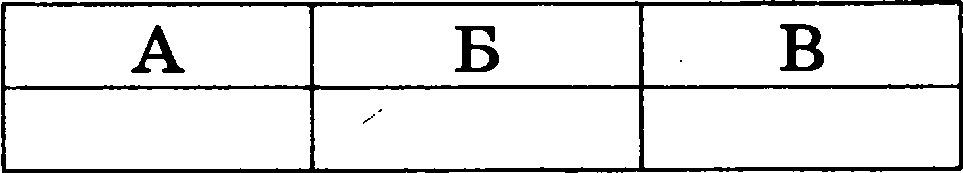 Шарик, паходившийсявжидкоптина некоторойглубине, начинает всплывать. Как по мере подъема шарика в жидкости изменяютея выталкивающая сила, дейетвующая на него и давление жидкоетиРДля каждой физической величины ооределите соответствующий характер изменения.увеличиласьуменьтиласьне измениласьЗапишите в таблицу выбранные цифры под соответствующими буквами. Цифръі в ответе могут повторяться.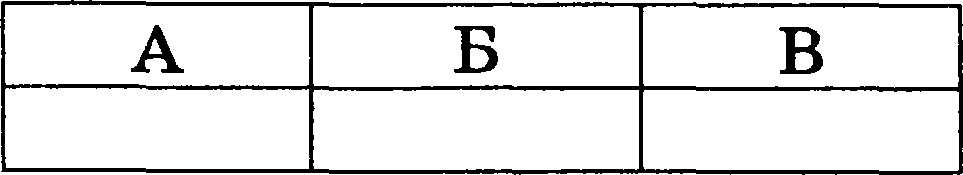 3. Падавия ва вябор двух ответов с использовавием таблиц звачевий физических величив или графинов зависимостей величивПример. В еправочнике физических евойетв различнъіх материалов представ- лена еледуюяјая таблида.7’облпqо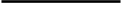 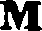 ИсполЬзуе данные таблицы, выберите из предложенного перечня dвв верных утверждениs.   Скажите  их  номера.При равных размерах  проводник  из алюминия будет иметь большую массу и меньшее олектрическое сопротивление по сравнению е проводником из меди.јйроводники из никелина и константана при одинаковых размерах будут иметь одинаковые  олектричеекие сопротивления.Проводники из латуни и меди при одинаковых размерах будут иметь раз- нъте массы.При замене констаитановой спирали электроплитки на нихромовую такого же  размера электрическое  сопротивление  спирали уменьшится.При равной площади поперечного сечения проводник из константана дли- ной 10 м будет иметь электрическое сопротивлеllие почти в 10 paa большее, чем проводник  из латуни длиной 8 м.Ответ:	335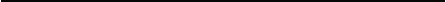 Выполнение этого задания требует очень тщательного анализа таблиц. Для того,  чтобы справиться с  заданием, следует:Установить,  значения  каких  физических  величин  приведены  в таблицах.Написать на черновике формулы,  в которые  входят  эти величины.Очень внимательно читать высказывания и сравнивать их с записанными формулами.Выбрать  правильные высказывания.Обязательно осуществить самопроверку, после чего записать номера пpa- вильных ответов.Задания для самостоятельвой работыУченик провел эксперимент по изучению силы трения снольжения, пере- мещая брусок с грузами равномерно по горизонтальиым поверхностям с по- мощью  динамометра  (см. рисунок).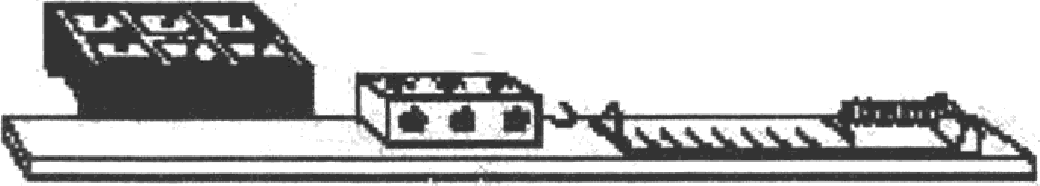 Результаты окспериментальных измерепий массы бруска с грузами п, пло- щади соприкосновения бруска и поверхности S и приложепной силы F представ- лены в таблице.Какие утверждения соответствуют результатам проведенных эксперимен- тальных измерений?Из предложенного перечня утверждений  выберите dan правильных. Скажи- те их номера.Коэффициенты  трения скольжения  во втором и третьем опытах раввыКоэффициент трения скольжения между бруском и деревянной рейкой больше коэффициента трения скольжения между бруском и пластиковой рейкойСила трения скольжения зависит от площади соприкосновения бруска и поверхностиПри увеличении массы бруска с грузами сила трения скольжения увели- чиваетсяСила трения скольжения  зависит  от рода соприкасающихся поверхностейОтвет: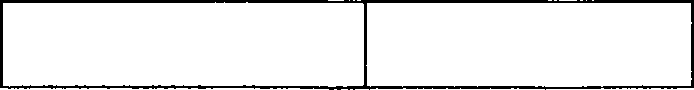 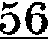 Электрическая схема содержит источник тока, проводник ТВ, клвэч и peo- стат. Проводник ТВ помещён между оолшсами постоянного магнита (см. ри- суНОк).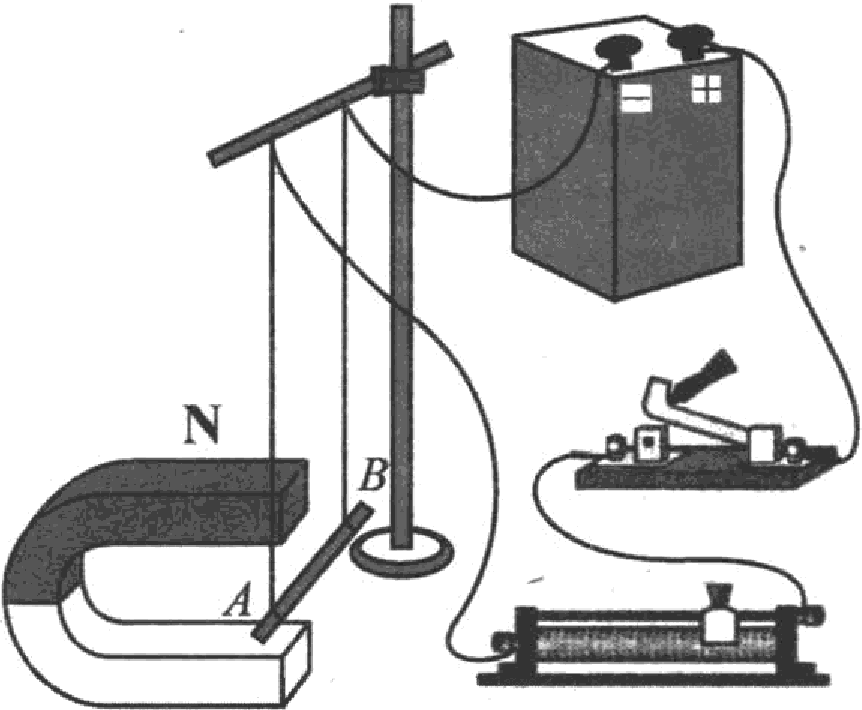 Используя рисунок, выберите иа пред- ложенного перечня dвn верных утвержде- ния. Скажите их номера.При перемещении полвунка реостата вправо сила Ампера, действующая на проводник AB, уменьшится.При аамкнутом ключе проводник будет вьІталкиваться из области маг- нита вправо.При замкнутом ключе электриие- скии   ток   в  проводнике   имеет на-правление  от точки А н точке В.Магнитные  линии поля постоянногомагнита в области расположения проводника ТВ направлевы вертикально вверх.Электрический   ток,  протекающий   в проводнике  AB,	создаёт однородное магнитное поле.Ответ: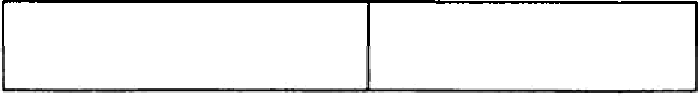 Учитель  провёл  cлeдук›щий опыт. Pac-	1	2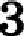 калённая   плитка   (1)   размещалась на-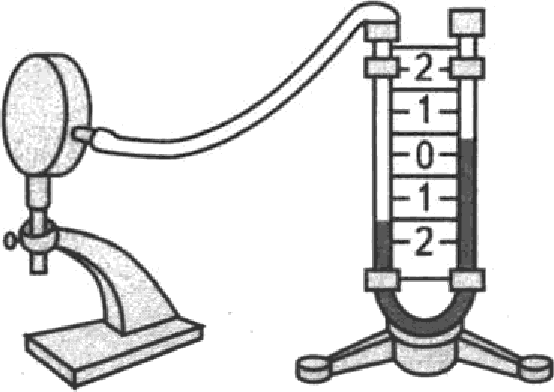 против  полой  цилиндрической  занры- той коробки (2), соединёниой резиновой трубкой с коленом U-образного маноме- тра (3). Первоначально жидкость в ко- лесах находилась на одном уровне. Че- рез некоторое время уровни жидкости в манометре  изменились  (см.  рисунок).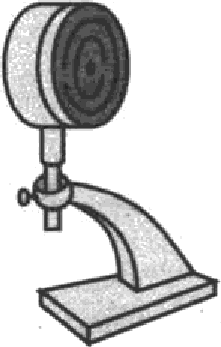 Выберите из предложенного перечня dao утверждения, которые соответству- ют результатам проведённых экспериментальных наблюдений. Скажите  их  но- мера.Передача  энергии  от плитки  к коробке осуществлялась преимущественноза счёт излучение.Передача энергии от плитки к коробке осущептвлялась преимущественно за счёт конвекции.В процессе передачи энергии давление воздуха в коробке  увеличивалось.Поверхности чёрного матового цвета по сравнению со светлыми  блестящи- ми  поверхноптями  лучше  поглощают энергию.Разность уровней жидкости  в колесах  манометра зависит от  температуры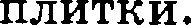 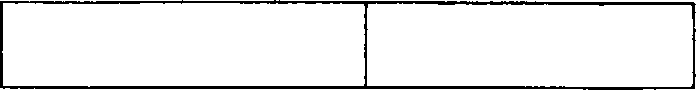 Ответ:На рисунке предетавлен график зави- симости температуры t от времени  т при непрерывном нагревании и поеле- дуюмјем непрерывном охлааtрении ве- мјеетва, первоначально находямјегоея в твёрдом состоянии.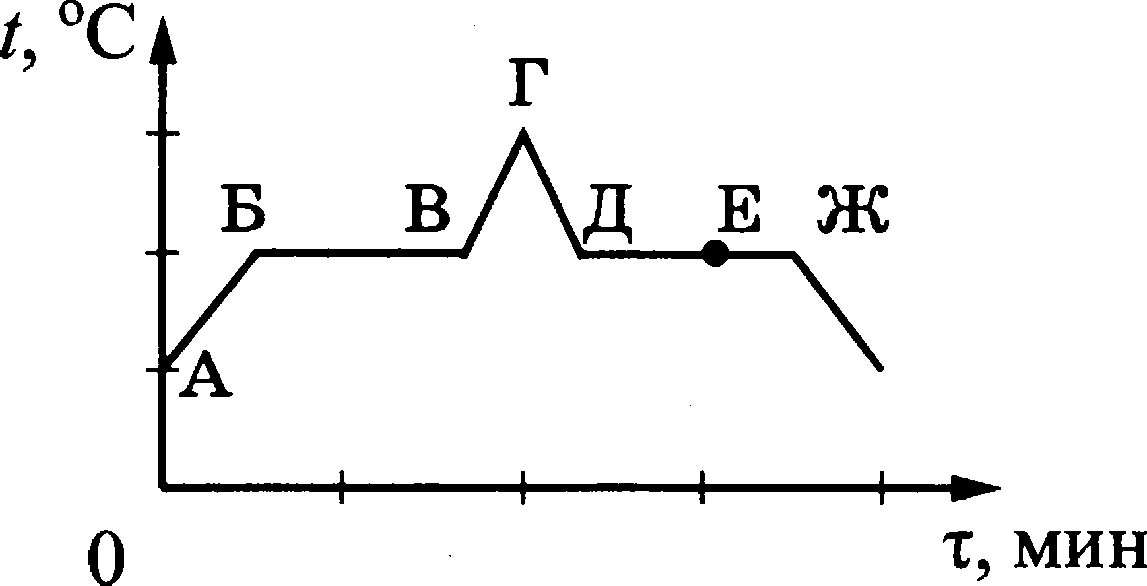 Hcnoziaayя данные графика, выберите из предложенного перечня бвв верных утверж- рения.  Укажите  их номера.Участок  БВ  графика  соответствует  процесеу  плавлевия вещества.Участок ГД графика соответствует ошашдению вещества в твёрдом состоянии.В процессе перехода вещества из состояния А в состояние Б внутренняя энергия  вещества  ae изменяется.В состоянии, ооответетвующем точке Е на графике, вещество находится целиком  в  жидком состоянии.В процессе перехода вещества из состояпия Д в состояние Ж внутренняя энергия  вещества уменьшается.Ответ:	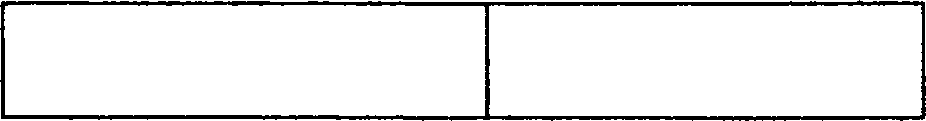 На рисунке представлены графики зависимости смеzqения ж от времени t при колебаниях двух математических маятников. Нз вредложенного переч- ня утвераtрений  выберите бвв правильных.  Скажите  их номера.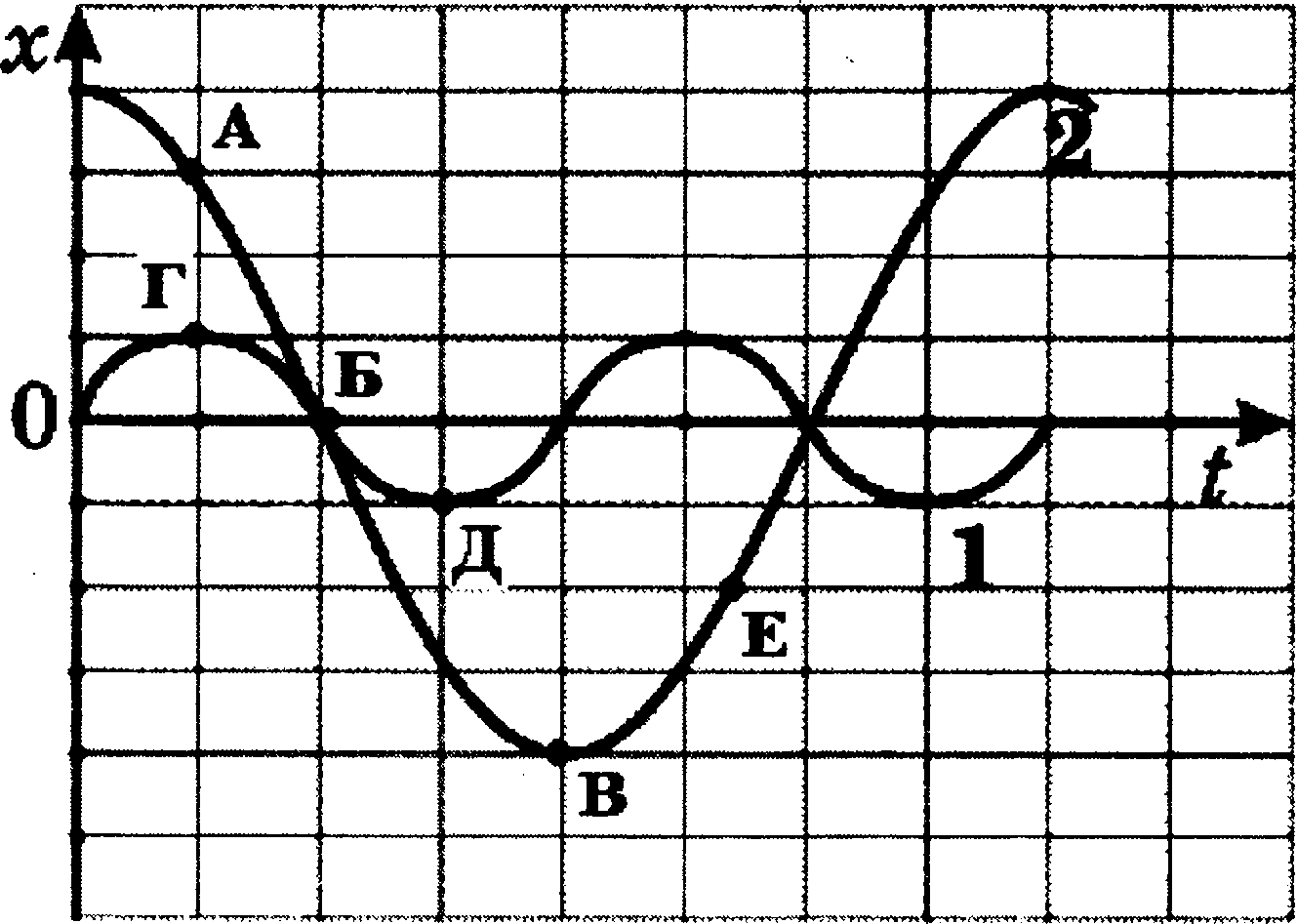 ІІри  перемеијении  маятника  2  ио  положения,  соответотвуюмјего  точке  А, в положение, ооответетвуюмјее точке Б, кинетичеокая энергия маятника возрастает.В положении, соответствуюијем точке Б на графике, оба маятника имеют макеимальную  кинетическую энергию.Gepиopai аоzіебаний маятников совпадают.В положении,  ооответотвуюизем  тосае @ на  графике,  маятник  1  имеет мак-симальную скорость.Оба маятника совершают затухающие колебаний. Ответ: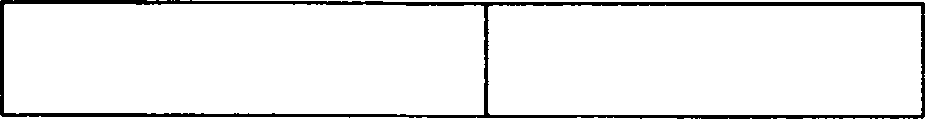 На рисунке приведены графики  зависимости  проекции  скорости  движения от времени для двух тел, движущихея вдоль оеи Ох. Из приведённых ниже утверждений  ваіберите бвв правильных  и запиітіите  их номера.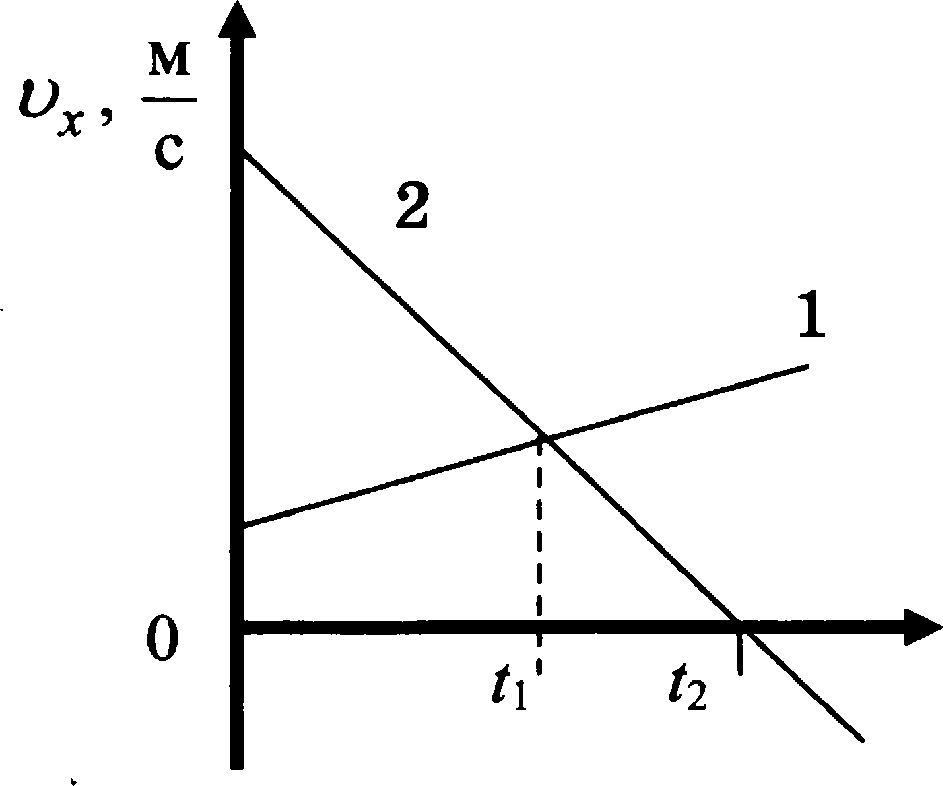 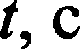 Проекции екороети и ускорения тела 2 на ось Oz отрия¡ательны в моменты времени,   больтие  t2.В момент  времени  t2  тело  2 остановилось.Модуль скорости тела 1 в ппбой момент  времени больте,  ueu vezia 2.В момент вреиеви to модуль ускорения  тел одиваков.Наиальная  саороеть обоих тел равна нулю.Ответ:	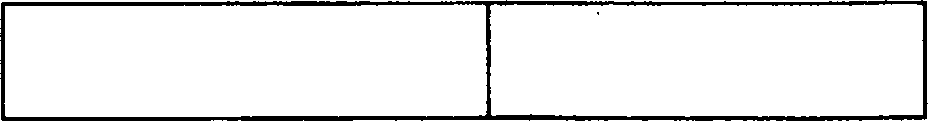 На рисупке предетавлеяы графики зависимости координаты от времени для двух  тел,  движущихся  вдоль  оси Ох.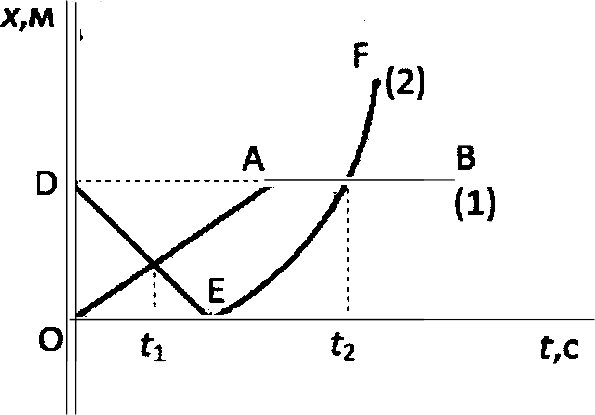 Используя даннъіе графика, выберите из предложенного перечня dвв верных утверждеоап.  Укажите  их вouepa.В момевт  вpezxeao  t o veлo (2) двигалось  с больюей  по модулю скоростью.В иомевт времеао  t2 тела имели одинаковые по модулю скорости.В интервале  времени  от  to до  f$ оба тела двигались  в одном ваоравлении.В интерале  вреиеви от 0  до t o  оба тела двигались равномерво.К момевту вреяеао to тело (1) прошло больший путь.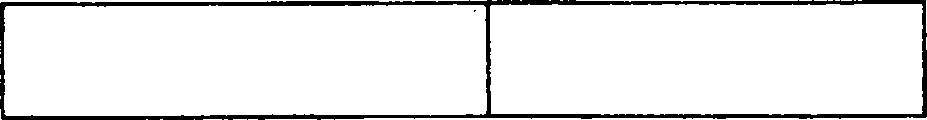 Ответ:На рисунке представлен график зависимости температуры от получевного количества теплоты для двух веществ одинаковой массы. Первовачвльно каждое  иа веществ  находилось  в твёрдом состоянии.(2)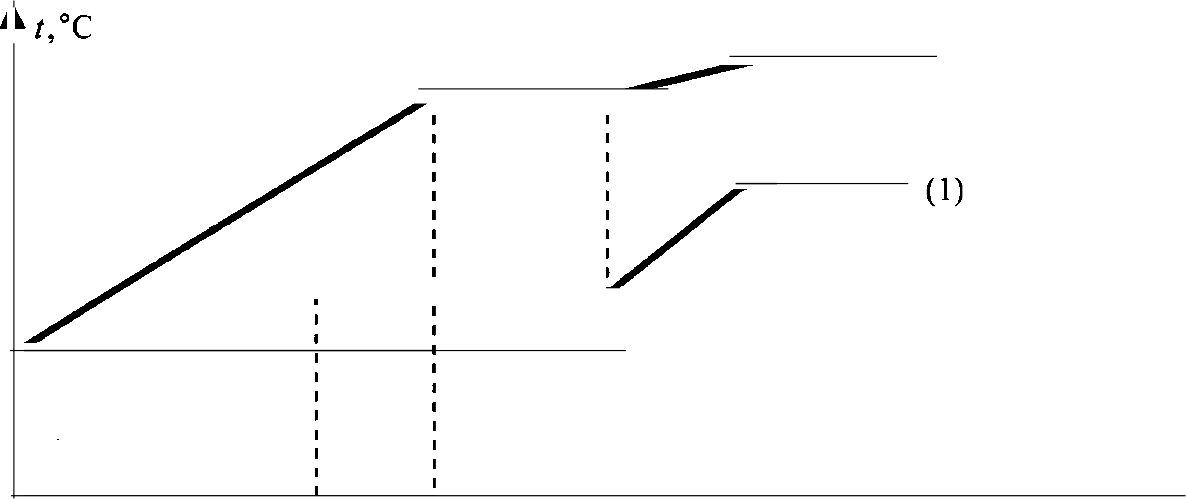 0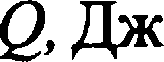 ИсоолЬзуs  давпые  графика,  выберите  из  предложеивого  перечвs  бво вервыхутверждевия.  Скажите их номера.Удельная теплоёмкость первого вещества в твёрдом состоявии мепьте удельной  теплоёикости  второго вещества в твёрдом состоянии.В процессе плавлевия первого вещества было израсходоваво больпіее коли- чество  теплоты,  чем в процессе  олавлениs  второго вещества.Представлевпые графики ве позволяют сравпить температура кипевия двух веществ.Температура  олавлевия  у  второго  вещества выше.Удельпая  теплота  плавлепия  у  второго  вещества больте.Ответ:	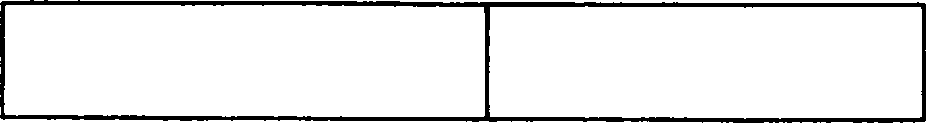 На рис. 1 представлены роапаповы слытимых звуаов для человека  о  раз- личных  животных,  а  на  рис.  2  — диапапоны,   приходи@иеся   на инфразвук,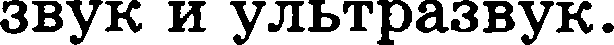 олнипыВи поп гаи Человек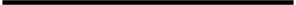 СобакаМедведь 	Кошка	. 	Јерчая мышь  , 	Дельфин	0,03 0,Н 0,10,15 0,3	0,3  0,5  3  8  )Ѕ 30 30 Ф й й  ЈФ	J50Jk     ЗФ  v, кlц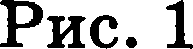 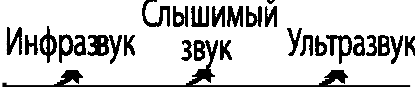 16	20 000	v, ЩРис. 2Испольsуядаааые рисуаков, иапредлошеаногоперечаяу твершдеаийв ыбе- ритеdssправильных.Укюкитеихаоыера.l) Длинаволны ультраавукабольтедлиаы волны инфразвука.Из представленвых животных наиболее тирокий диапазон слышимых звуков  имеет  волвистый попугай.Диапазон  слышимых   звуков  у  кошки  сдвинут  в  область   ультразвука  посравнению с  человеческим диапазоном.Пвуки с  частотой  10 кГц  принадлежат  инфразвуковому диапазону.Звуковой сигнал, имеющий в воздухе длину волны 3 см, услышат все представленнаіе животнаіе и человек.  (Скорость  звука  в  воздухе  равна  340 м/с.)Ответ:	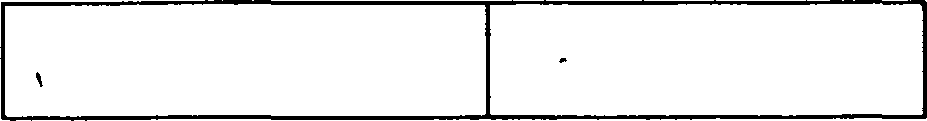 В справочнике физических свойств различных материвлов представлена следующая  таблица.ТаdяицаИсполъзуяданныетаблицы,выберитеизпредлошенногоперечняdаsверных утвершдения.Укашитеихноwера.1)Мриравных размерах проводникизвлюшиниябудетишетъ wенъілуюшассу и болъіиее электрическое сопротивление по сравнению с проводников из wеди.2)Мроводники изаихрошаи латуни при одинаковых размерах будут инетъ одинаковые электрическое сопротивления.З)Мроводники изконстаатанаи никелина при одинаковых размерах будут иwе+ъ разные wвссы.4)Шри занене аикелиновой спирали электроплитки ва нихромовую такогоше разwераэлектрическое сопротивление спирали ушенъіпится.5) При равной площади поперечного сечения проводник из константана дли- вой 4 м будет иветь такое же электрическое сопротивление, что и прово- дник  из никелипа  длиной  5 м.Ответ: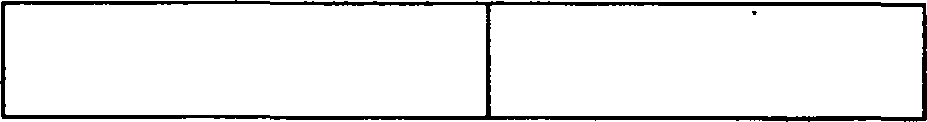 В справочнике характеристик свойств различных материалов представ- лена  следующая таблицаИспользуя данные таблицы, выберите из предложенного перечня два верных утвержения.   Скажите  их номера.Медная проволока начнет плавиться, если ее поместить в ванну с расплав- леннЬім алюминием  при температуре  его плавления.Плотность  свинца  почти  в 4 раза меньше  плотности алюминия.При криствллизации 3 кг цинка, взятого при температуре плавления, вы- делится такое же количество теплоты, что и при кристаллизации 2 кг меди при температуре  ее плавления.Оловянный  солдатик  будет  тонуть в расплавленном свинце.Слиток из цинка будет плавать в расплавленном олове практически при полном погружении.Ответ:	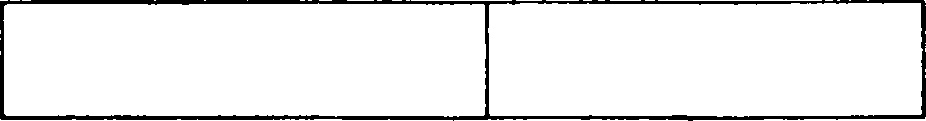 В справочнике зачений характеристик свойств различных материалов пред- ставлена  следующая таблица.Таdзица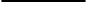 Используя данные таблицы, выберите из предложенного перечня два верных утверждения.   Скажите  их номера.При  одинаковой  массе  тело из меди будет  иметь  меньший  объем по  срав-нению с  телом  из свинца   и отдаст  примерно  в 3  раза большее количествотеплоты при  охлаждении  на то же  число градусов.Тела из цинка и серебра при одинаїtовом объеме будут иметь одинаковую массуПри одинаковых  размерах  масса тела ио платины примерно в 2 раза боль-ше, чем масса тела из серебраТемпература тел раввого объема, изготовленных из олова и цинка,  изме- нится на одно и то же число градусов при сообщении им одинакового ко- личества теплотыПри раввой массе телу из платины для нагревания на 30 °С нужно сооб- щить такое же количество теплоты, как  телу из цинка для нагревания  на 10 °С.Ответ:	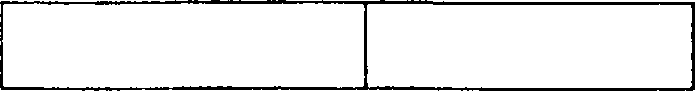 В таблице приведены  оиачеиия скорости движения в живой природе.Изприведенных ниже утверждений выберите правильные и запишите их no- мера.Скорость кита равна  скорости  лисицыСкорость  акулы  меньте  скорости  жук аСкорость  дельфина больпіе  скорости скворцаСкорость  вороны больюе  скорости слонаСкорость  жирафа больвіе скорости  вороныОтвет:	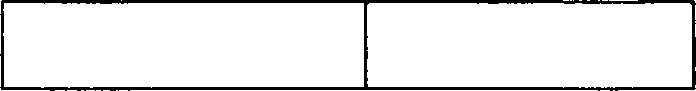 В два одинаковых сосуда иалили раствор медвого купороса (раствор голубого цвета), а поверх нвляли воду (рис. 1). Один изсосудов оставили при комнатной температуре, а второй поставили в холодильник. Через несколько дпeй сравнили растворм и отменили, что граница двух жпдкоетей гораздо заметнее размъіта в соеуде, который находился при номиатвой температуре (рис. 2 и 3).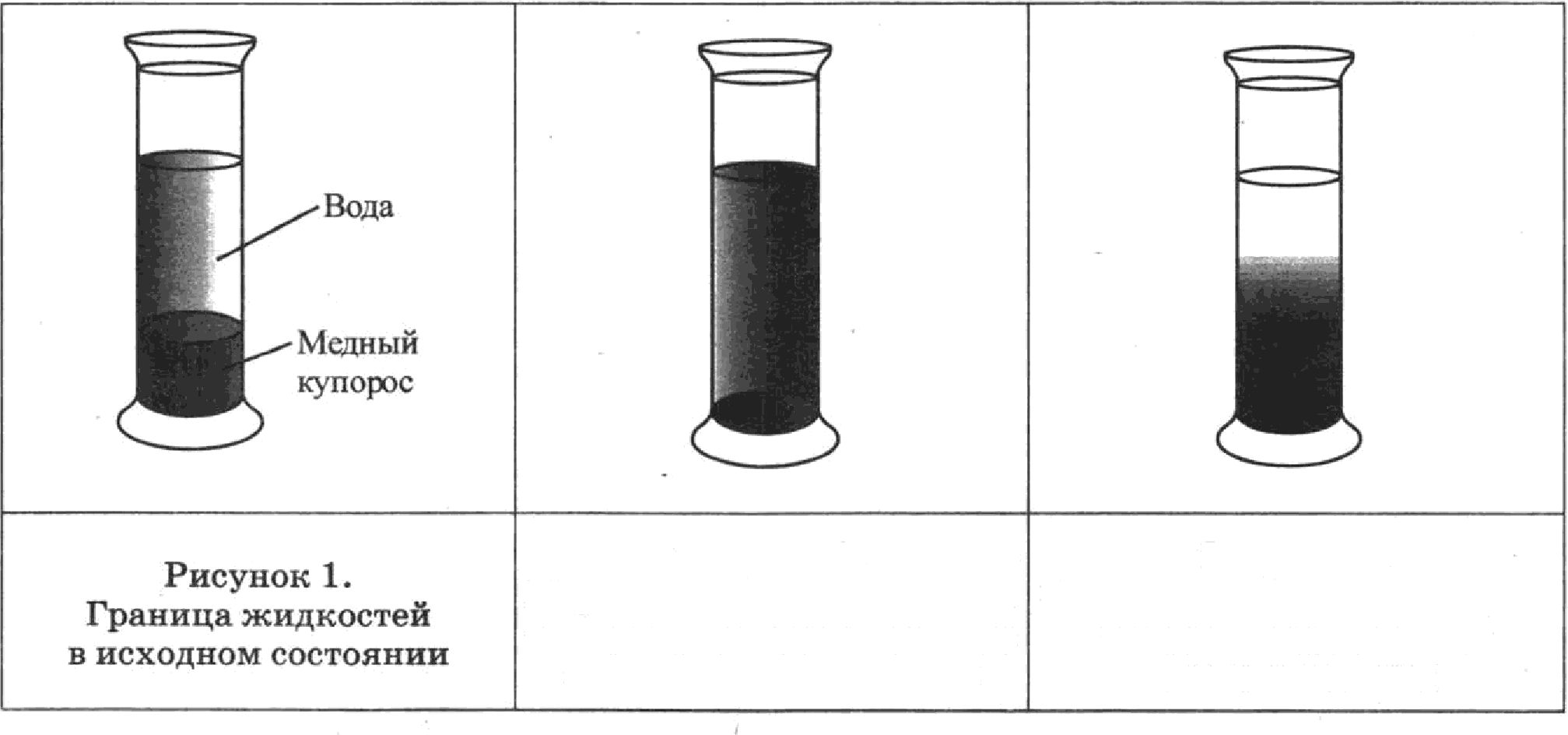 Рисунок 2.	Рисувон 3.Переметиваяие жидкостей	Перемешиваяие жидкостей в в сосуде, находнвшемся при		сосуде, ваходивтемсякомяатной температуре	в холодильникеИспользуя данные таблицы, выберите из предложенного перечня два верных утвержения.   Скажите  их номера.Процесс  диффузии  можно  наблюдать  в жидкостях.Скорость диффузии  зависит от температуры  вещества.Скорость  диффузии  зависит от агрегатного  состояния вещества.Скорость  диффузии  зависит от рода жидкостей.В твёрдых телах скорость диффузии наименьшая. Ответ:	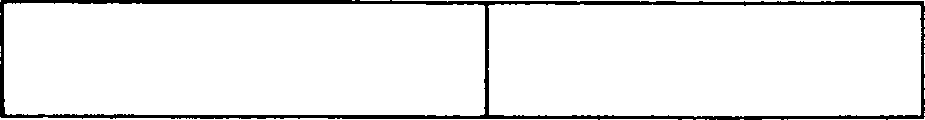 4. Задаиип к текстамЗадания 20—22 проверяют  умение работать с информацией,  представленной  в виде связного текста физического или прикладного  содержания.  Падания  20 и 21 — это задания с выбором ответа, зщание 22 требует представить развернутый ответ. Ответ на первый вопрос (задание 2O) содержится непосредственно в приве- денном тексте, ответ на второй вопрос (задание 21) требует незначительной пере- работки текста. Падание 22 направлено на проверку понимания текста и пред- ставляет  собой,  по  существу,  качественную задачу.Тройваи тоекаМожно создать условия, при которых пар, жидкость и твёрдое состояние  мо- гут попарно существовать в равновесии. Могут ли  находиться  в равновесии  все три состояния7 Такая точка на диаграмме,давление — температура существует, её назЬівают  тройной.Если  поместить  в  закрытый  сосуд,  в  котором  создан  вакуум,  при  О   С   воду с  плавающим  льдом,  то в  свободное  пространство  начнут  поступать  водяные (и‹ледяные») пары.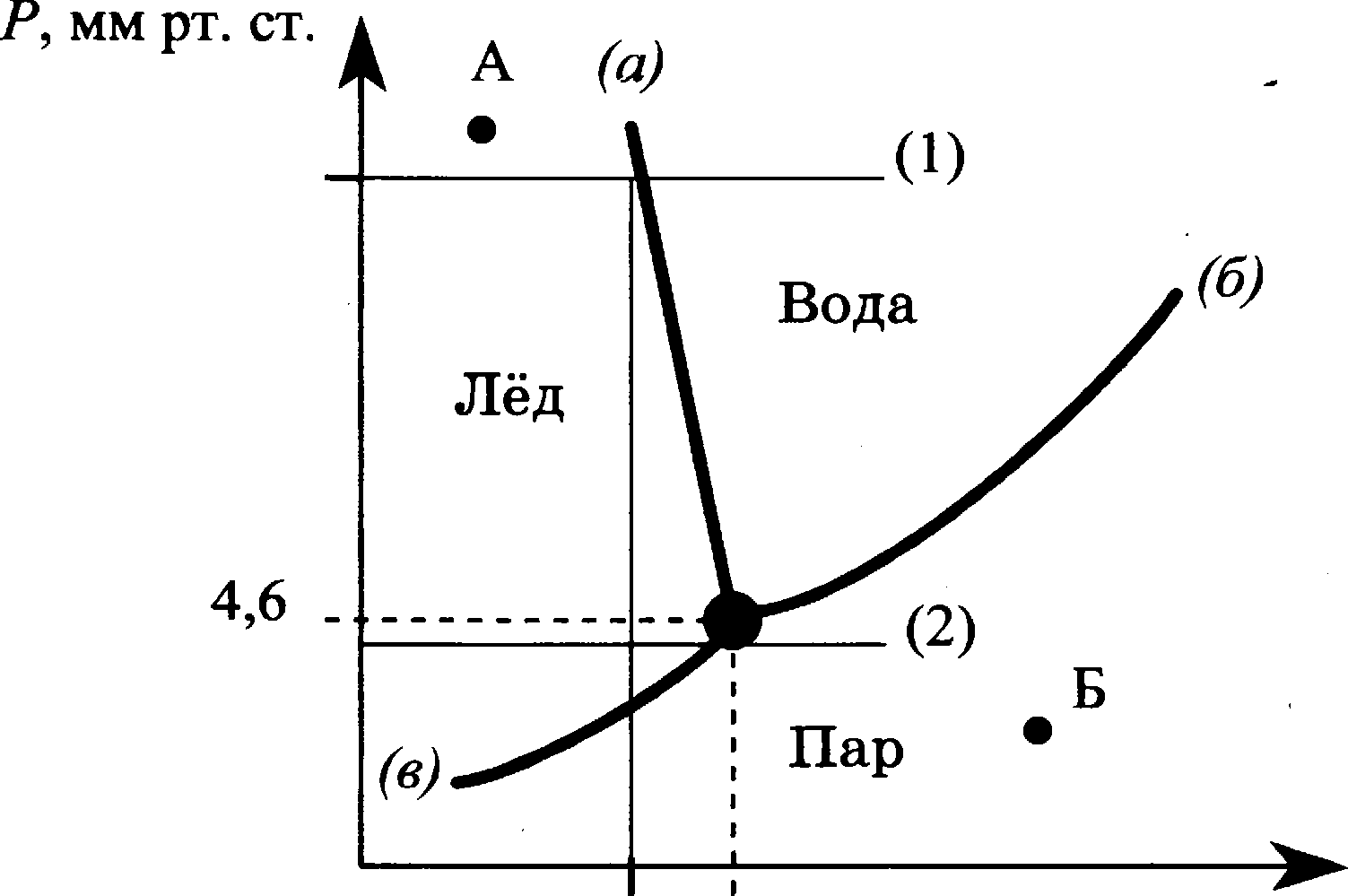 7600   +0,01	/, O CПри давлевии 4,6 мм рт. ст. испарение прекратится, и наступит состояние насыщения. Теперь три фазы  — лёд,  вода  и  пар  — будут  в  состоянии  равновесия. Пта  и  естЬ  тройнае точка.Соотношерия между различными состояниями паглядно показывает диа- грамма  для  воды,  изображённая  на рисунке.Кривые на рисунке — это кривае равновесия между льдом и паром (кривая (в)), льдом и водой (кривая (а)), водой и паром (кривая (6)). По  вертиквли,  как  обыч- но, откладывается  давление, по горизонтали  — температура.Три кривые пересекаются в тройной точке и делят диаграмму на три области: лёд,  вода и водяной пар.Диаграмма состояния позволяет дать ответ на вопрос, какое агрегатное со- стояние вещества достигается в равновесии при определённом давлении и опреде- лённой температуре.Если в условия, соответетвующие области «лёд» на графике, поместить воду или пар, то они станут льдом. Если для жидкости или твёрдого тела создать усло- вия, еоответетвующие области «пар» , то получится пар, а условия области «вода» приведут  к  тому, что пар будет конденсироватьея, а лёд — плавитьея.Диаграмма существования фаз позволяет сразу же ответить на вопрос, что произойдет е вещеетвом при нагревании  или  ежатии.На рисунке изображены две такие линии, одна из  них  (линия  (1))  —  это  на- гревание при нормальном  давлении.  Јlиния  лежит  выше  тройной  точки.  Поэтому она перееечёт сначала  кривук›  плавления,  а  затем,  за  пределами  чертежа,  и  кри- вую  испарение.   Лёд  при  нормальном  давлении  раеплавитее  при  температуре   0   С, а образовавшаяея вода  закипит  при  100  С.Иначе будет обетоять дело для льда, нагреваемого при очень небольшом дав- лении,  скажем,  чуть  ниже  4,6  мм  рт. ет.Процесс нагревания изобразитея линией, идущей ниже тройной точки. Кри- вые плавления и кипения не перееекак›тсs этой ливией. При таком незначителЬ- ном давлении нагревание приведёт к непоередетвенному переходу льда в пар, твёрдое вещество будет премо превращатьее  в пар.Тройной точкой воды называк›т такие значения температуры и давления, при которых  вода находится одновременнотолько в  жидком  и газообразном состояниятолько в твёрдом и газообразном еоетоянияхтолько в  жидком  и твёрдом состояниях4) в твёрдом,  жидком и газообразном еоетоянияхЧто произойдет со лъдон при температуре и давлении, звданііых точкой Б на§иаграннесостоянияводы?останется льдомпревратится  в парпревратится  в жидкостьпревратится  частично в пар,  частично  в жидкостьКакая(-ие)  линия(-и)  на диаграмме  характеризует(-ют) процесс плавления?Ответ: Процесс плавления — превращение вещества из твердого состояния в жидкое. На диаграмме твердую и жидкук› фазы разделяет линия «а» , следова- тельно,  именно она  характеризует  процесс плавления.При  выполнении  заданий   к текету следует:внимательно прочитать текст, постараться понять смысл приведенных в нем новых для вас терминов (в данном случае терминов: ‹•тройная точка-› , •eo- стояние насыщения» );прочитать вопросы и найти ответ на них в тексте (в давном случае — опреде- ление понятия тройной точки, состояние вещества в соответствующих областях графика).Правильные ответы: 1 - 4, 2 — 23a/anns Для сано*то*тельаоt ДаботыЭлек*рпче*каs	аЭлектрическаядуга—этоодинизвидовгазовогоразряда.Получитъеено:кно следуюідин обрааон.В ттативеаакрепляютдвауголъныхстертняааостренны- никонцанидругкдругуиприсоединяіоткисточникутока.Еогдауглиприводят   в оприкосновеаие, а Затем слегка ра&/вигаю*, между концани углей образуется яркоепламя,асани ушли раскаляются добела.Дугагорит устойчиво,если чepeа нее прохоДит постоянный Электрический ток. В Стон случае один &лектро явля- ет я в ё вреня *оло и*ельнын (ано/), а /pyroЙ — отрицательаым (катод). Между электроданинаходитсястолбраскаленногогааа,хороіпопроводяіцегоэлектриче- ство. Поло:кителъныйуголь, инеяболеевысокуютенпературу, сгораетбыстрее ивнем обраауетсяуглубление-поло:кителъныйкратер.Температуракратерав во&/ухе при атносфернон Давлении §охо/и* /о 4000 OC.Дугано:кетгоретъиме:кдунеталлическимиэлектродани.Мриэтомэлектро-/ы плавя*ся и быстро и паряю*ся, на что расхо/ует я большая Энергия. Шо&то- ну тенпературакратера неталлическогоэлектродаобычао ниліe, чен уголъного (2000-2500 OC) При горениидугив с:катон raae (около 2.106 Ша)тенпературу кратера удалось довести до 5900 OC, т.е. до температуры поверхности Солнца. Столбгааовилипаров,череакоторыеидетрааряд,инеетеzцеболеевысокуютен- пературу:доб 000- Т000 ОС.П оэтонувстолбеду гиплавятсяиобраідаю тся в пар почти все известные вещества.Для   поддержания  дугового  разряда  нужно  небольшое  напряжение;  дуга ro-ритпринапрятеаиинаееэлектродах40В.Силатокавдугедоволънозначителъ- на, а сопротивление невелико, сле ователъно, светя ийся газовый столб xopo- топроводитэлектрическийток.Ионизациюмолекулгазавпространствене:кду электроданивызывают своини удврвни электроны, испускаеные катодом души. Болътое число испускаеных электронов обеспечивается бен, что какой нагре+ Дo очеаъвысокойтенпературы. Еогдадляаа:кигания души ваачвлеуглиприводят в соприкосновение, то в месте контакта,  обладающем  очепь  большим  сооротив- лением, выделяется огромное количество теплоты. Поэтому коицы углей сильно разогреваются,  и  этого  достаточно  для  того,  чтобы  при  их  раздвижении   между ними вспыхнула дуга. В  дальнейпіем  катод  дуги  поддерживается  в  наіtаленном состоянии    самим    током,    проходящим    через  дугу.1-.1.  Что такое  электрическая дуга?электрический  разряд  в газеэлектрический  ток  в электролите,  которым  является  влажвый воздухизлучепие  света  электродами,  присоедипениым к  источнику токаизлучение  энергии  заряжевными электродамиЧто является  причиной  ионизации  молекул  газа в простравстве  между элек-наорsжеаие   между электродамивысокая  температура катодавысокая  температура газа в дугеудары молекул  газа электронами,  иепуекаемыми катодомЧто необходимо  сделать,  чтобы  начался  дуговой  разряд.  Ответ пояените.ТуманНри определенных условиях водяные пары, находящиеея в воздухе, частич- но конденеируютея, в результате чего и возникают водяные капельки тумана. Капельки воды имеют диаиетр от 0,5  мкм  до 100 мкм.Возьмем сосуд, наполовину заполним водой и закроем крышкой. Наиболее быетрые молекулы воды, преодолев притяжение со стороны других молекул, вы- екакивают из воды и образуют пар над поверхностью воды. Этот проц;еее назъі- ваетея иепарением воды. С другой  стороны,  молекулы  водяного  пара,  еталкива- пcь ppyr с другом и е другими молекулами воздуха, елучайным образом могут оказаться у поверхности воды и перейти обратно в жидкость. Это — конденеация пара. В конм¡е концов, при данной температуре пром¡есеы испарение и конденеа- ции взаимно компенеируются, то есть уетанавливаетея состояние термодинами- ческого равновесия. Водяной пар, находящийея в этом случае над поверхноетью жидкости,   называется   насыщенным.Если температуру повысить, то скорость испарения увеличивается  и равнове- сие уетанавливается при большей плотности водяного пapa. Таким образом, плот- ность  наеыіценного  пара  возраетает  е увеличением  температуры  (ем. рисунок).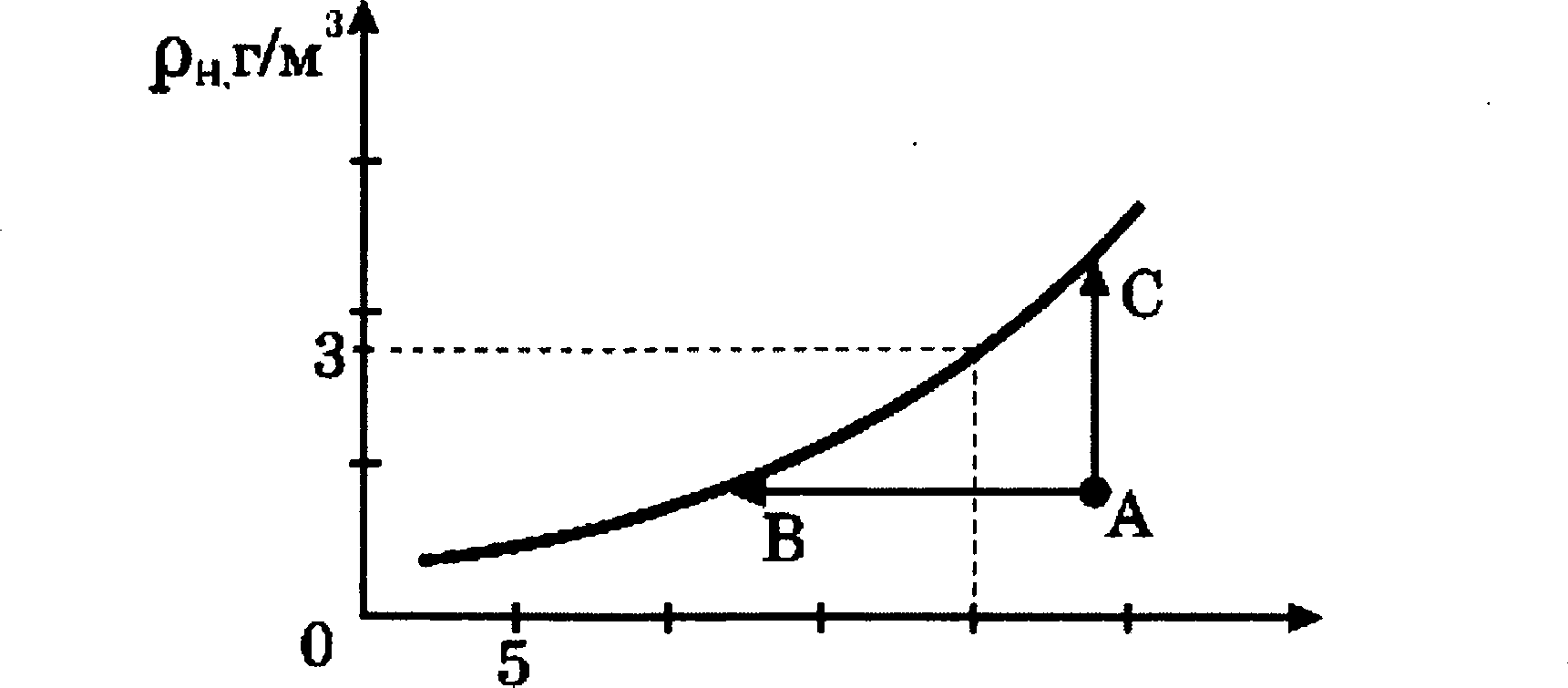 302017,1010	lS	20	25	T,°CПавиеимоеть  плотности  наеыщенного  водяного  пара от температурыДля возникновения тумана  необходимо,  чтобы  пар  стал  не  просто  наеыщен- ным, а перееыіценным. Водяной пар становится наеыіценным  (и  перееыіценным) при доетаточном охлаждении (пром¡еее AB) или в проя¡есее дополнительного иепа- рения воды (проц;еее AC). Соответственно, выпадающий туман  называют  туманом ох ааждения  и  туманом  иепарения.Второе условие, необходимое для образования тумана — это наличие ядер (центров) конденсации. Роль ядер  могут играть ионы, мельчайшие капельки воды, пылинки, частички еажи и другие мелкие загрязнения. Чем больше за- грязненность воздуха, тем большей плотноетью отличаются тумавы.Нз графика на рисунке видно, что при температуре 20 °С плотность наеы- іценного  водяного пара равна  17,3 г/м'. іЭто означает,  что при  20 °Смасса насыщенных паров аоды в 1 м' составляет 17,3 гв 17,3 м'  воздуха  содержится  1 г наеыіценного  водяного  параотноеительная влажноеть воздуха равна 17,3%плотность  воздуха  равна  17,3 г/м З2. При каком процессе, указанном на графике, можно наблюдать туман иепа- рения7только ABтолько ACAB  и AC4) ни AB,   ни AC2.3. Какие туманы больее плотные: в городе или в горных районах? Ответ o6o- енуйте.ГейзерыГейзеры раеполагаютея вблизи дейетвующих или недавно уенувших вулка- нов.  Для  извержения  гейзеров необходима  теплота,  поетупающая от вулканов.Чтобы понять физику гейзеров, напомним, что температура кипения воды за- висит  от давления  (ем. рисунок).T,°C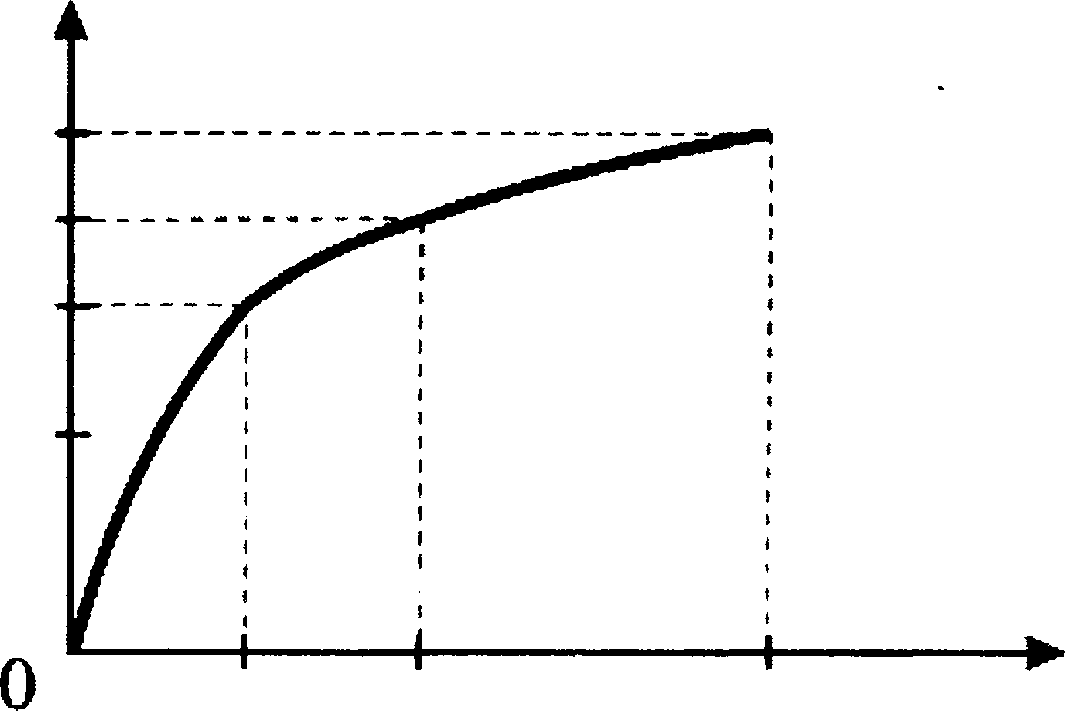 1201008050,5	1,0	2,0   р, атмЗависимость температуры кипения воды от давления (1 ог tж=105 to). Представим себе 20-метровую  гейзерную трубку, наполненную горячей водой.По мере увеличения глубины температура воды растет. Одновременно  возраста-  ет и давление — оно складывается из атмоеферного давления и давления столба воды в трубке. При этом везде по длине трубки температура воды оказывается несколько ниже температуры кипения, соответствующей давлению на той или иной глубине. Теперт• предположим, что по одному из боковых протоков в трубку поступила порция пара. Пар вошел в трубку и поднял воду до некоторого нового уровня, а часть воды вылилась из трубки в бассейн. Нри этом температура под- нятой воды может оказаться выше температуры кипения при новом давлении, и вода немедленно закипает.При кипении образуется пар,  который еще выше поднимает  воду,  заставляя ее выливаться в бассейн. Давление на нижние слои воды уменьшается, так что закипает вся оставшаяся в трубке вода. В этот момент образуется большое коли- чество пapa; расширяясь, он с огромной скоростью уетремляется вверх, выбрасы- вая остатки воды из трубки — происходит  извержение гейзера.Но вот весь пар  вышел,  трубка  постепенно  вновь  заполняется  охладившей- ся водой. Время от времени внизу слышатся взрывы — это в трубку из боковых протоков попадают порции пapa. Однако очередной выброс воды начнется только тогда, когда вода в трубке нагреетеs до температуры, близкой к температуре ки- пения.В каком  агрегатном  состоянии  находится  вода  при  температуре  110 С?только  а твердомтолько в жидкомтолько  в газообразномотает  зависит  от  внешнего давленияКакие  утаерждения справедливы?А. Жидкость  можно заставить  закипеть,  увеличивая  внешнее давление принеизменной температуре.Б. Жидкость можно заставить пакипеть, уаеличивая ее температуру при не- изменном давлении.только Атолыіо fiи А,  и Бни А,  ни БМожет  ли  вода кипеть при  комнатной  температуре?Цае› оеба  о  паходяяјего СолнgаПочему небо имеет голубой цвет? Почему заходямјее Солнце становится крас- ным?  Оказывается,  в обоих  случаях  причина  одна  — раеееяние  еолнечного  света в  земной атмосфере.В 1869 году английский физик Дж. Тиндаль выполнил  следующий  опыт: че-  рез прямоугольный аквариум, заполненный водой, пропустил слабо раеходящий- ея узкий пучок света. При этом быzіо отмечено, что если смотреть на световой пучок в аквариуме ебоку, то он предетавляетея голубоватым. А если смотреть на пучок е выходного торм;а, то свет приобретает краеноватый оттенок. Это можно объяснить, если предположить, что синий (голубой) свет раеееиваетея сильнее, чем красный. Поэтому при прохождении белого еветового пучка через расееиваю- zцую среду из него раесеиваетея в основном синий свет, так что в выходящем ио среды пучке начинает преобладать красный свет. Чем больший путь проходит бе- лый луч в раеееивающей среде, тем более красным он кажется на  выходе.В 1871 году Дж. Стретт (Рэлей) построил теорию раеееяния световых волн  на частицах малого размера. Установленный Рэлеем закон утверждает: интен- сианоеть раеееянного света пропорциональна четвертой степени чаетоты света или, иначе говоря, обратно пропорциональна четвертой степени  длины световойВОЈІНЫ.Ралей выдвинул гипотезу, по  которой  центрами,  расееивающими  свет,  явля- ются молекулы воздуха. Позже, уже в первой половине 20—ro века бьшо уетановлено, что основную роль в раесеянии света играют флуктуации плотности воздуха — микро- екопические  сгущения  и  разрешения  воздуха,  возникающие  веледетвие  хаотич- ного   теплового   движения   молекул воздуха.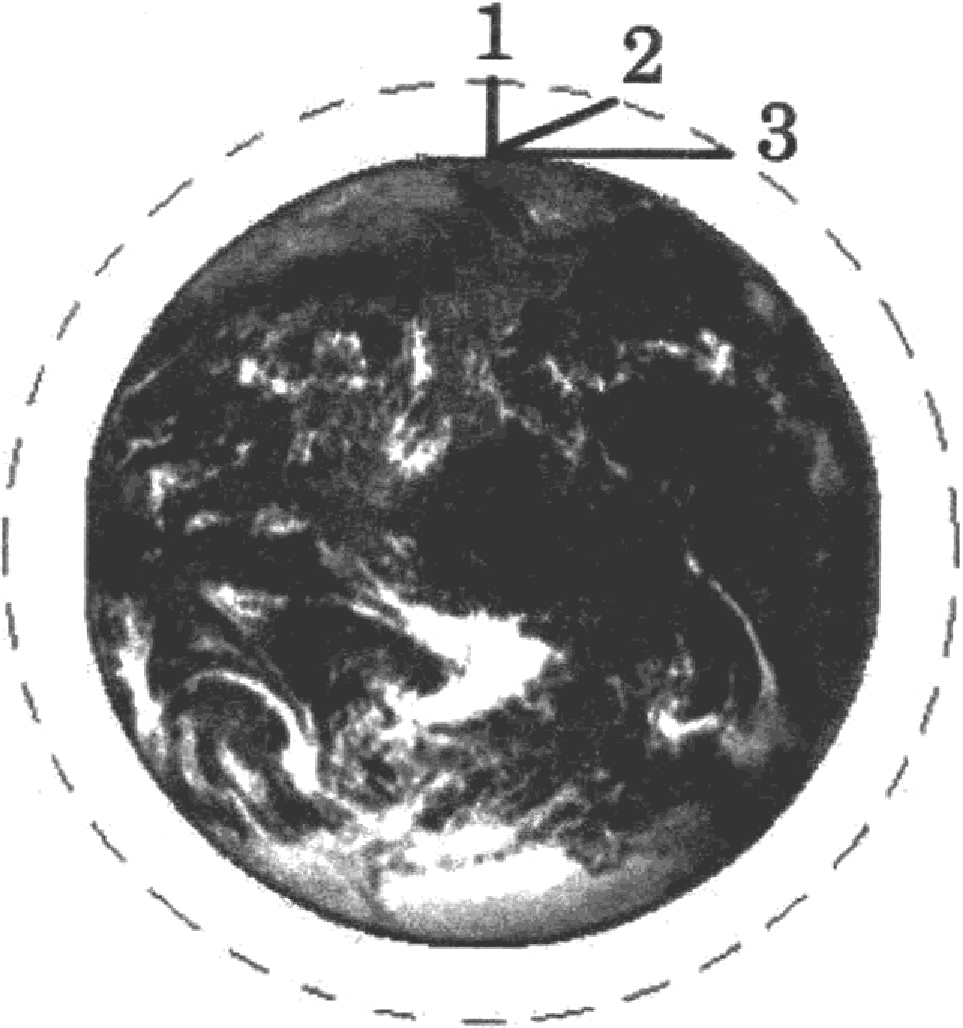 Путь солнечпого  луча  в земной  атмосфере  зависит  от  высоты  Солнца  над ro-риsонтон(1) — Солнце в зените(3) — Солнце на уровне горизонтаНебо имеет голубой цвет, потому что при прохождении белого света через атмосферуинтенсивность  рассеянного  света  убывает  с  ростом частотыфлуктуации плотности воздуха  поглощают,  в основном, синий светкрасный свет поглощается  сильнее синего светасиний свет рассеивается сильнее, чем  красныйДлина волны в красной части видимого спектра примерно в два раза больше длины волны в фиолетовой части спектра. Согласно теории Рэлея интенсив- ность рассеянных фиолетовых лучей по сравнению› с краснымив 8 раз большев 16 раз большев 8  раз меньшев 16  раз меньшеВ каких  тонах  мы  видим  нижнюю  часть заходящего  и восходящего  Солнца?Магвитвая подвескаСредняя скорость поездов на железных дорогах не превыюает 150 км/ч. Сконструировать поезд, способный состязаться по скорости с самолетом, непро- сто. При больших скоростях колеса поездов не выдерживают нагрузку. Выход один: отказаться от колес, заставив поезд лететь. Один из способов + подвесить •› поезд над рельсами  — использовать отталкивание магнитов.В 1910 году оельгиец Э. Башле построил первую в мире модель летающего поезда и испытал ее. 60—нилограммовый сигарообразвый вагончик летающего по- езда разгонялся до скорости свыше 500 км/ч! Магнитная дорога fiашле представ- ляла  собой  цепочку  металлических  столбиков  с  укрепленными  на  их вершинахкатушками. После включения тока вагончик со встроенными магнитами припод- нимался над катушками и разгонялся тем же магнитным полем,  над  которым  был подвешен.Практически одновременно с Башле в 1911 году профессор Томского техно- логического института Б.Вейнберг разработал гораздо более экономичную подве- ску летающего поезда. Вейнберг предлагал не отталкивать дорогу и вагоны друг от друга, что чревато огромными затратами энергии, а притягивать их обычными электромагнитами. Электромагниты дороги бъіли расположены над поездом, что- бы своим притяжением компенсировать силу тяжести поезда. Железный вагон располагался первоначально не точно под электромагнитом, а позади него. При этом электромагниты монтировались по всей длине дороги. При включении  тока в первом электромагните вагончик поднимался и продвигался вперед, по направ- лению к магниту. Но за мгновение до того, как вагончик должен был прилипнуть к электромагниту, ток выключался. Поезд продолжал лететь  по инерциц,  сни- жая высоту.  Включался  следующий  электромагнит, поезд опять приподнимался и ускорялся. Поместив свой вагон в медную трубу, из которой был откачан воз- дух, Вейнберг разогнал вагон до скорости 800 км/ч1Itaкoe  из  магнитных  взаимодействий  можно  использовать  для  магнитнойподвески?А. Притяжение разноименных полюсов. Б. Отталкивание одноименных полюсов.только А	2) только Б	3) ни А, ни Б2.   При   движении  поезда  на  магнитной подвескесилы трения между поездом и дорогой отсутетвуютсилы сопротивления  воздуха пренебрежимо малыиспользуются  силы  электростатического отталкиванияи  А,  и Б4) используются силы притяжения одноименных  магнитных полюсов5.3. В модели магпитного поезда Б. Вейнберга понадобилось использовать вагон- чик большей массы. Что необходимо сделать, чтобы новый вагончик двигал- ся в прежнем режиме?ВулкаиыИзвестно, что по мере спуска в недра Земли температура постепенно повыша— ется. Это обстоятельство и сам факт извержения вулканами жидкой лавы неволь- но наталкивали на мысль, что на определенных глубинах вещество немного шара находится в расплавленном состоянии. Однако на самом деле все не так просто. Одновременно с повышением температуры  растет давление  в земных  глубинах. А  ведъ чем больше давление,  тем выше  температура  плавления (см. рисунок).Кривая  плавления  (р  —  давление,  Т  — темпера-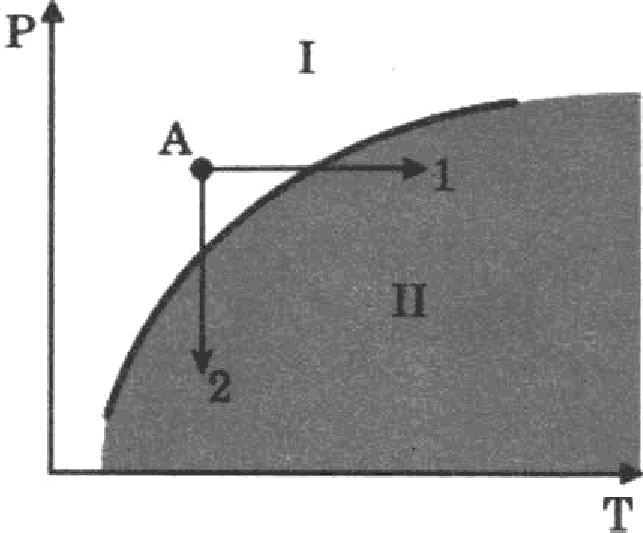 тура)Согласно современным представлениям болъшая часть земных недр сохраняет твердое состояние. Од- нако вещество астеносферы (оболочка Эемли от 100 нм до 300 км в глубину) находится в почти расплавлен— ном состоянии. Так называют твердое состояние, ко- торое легно переходит  в жидкое (расплавленное) принебольшом повышении  температуры (процесс  1) или  понижении  давления (про-цесс 2).Источником первичных рагплавов магмы является астеноефера. Еели в каком-то районе снижаетея давление (например, при емещении учагтков литог- феры), то твердое вещество аетеноеферы тотчае превращается в жидкий раеплав, т.е.   в магму.Но какие физичеекие причины приводят в действие механизм извержения вулкана?В магме наряду е парами воды годержатея различные газы (углекислый газ, хлориетый и фториетый водород, океиды серы, метан и другие). Концентрация растворенных газов соответствует внешнему давлению. В  физике  известен  за-  кон Генри: концевтрация газа, раетворенного в жидкости, пропорциональна его давлению над жидкогтью. Теперь представим, что давление на глубине умень- шилось. Газы, растворенные в магме, переходят в газообразное состояние. Магма увеличивается в объеме, вепенивается и начинает подниматься вверх. По мере подъема магмы давление падает еще больше, поэтому процеге выделения газов усиливаетгя,  что, в евою очередь,  приводит к  уекорению  подъема.В каких агрегатных состояния находится вещество аетеносферы в областях  I  и  II  на диаграмме  (ем. рисунок)?I — в жидком, II  — в  твердомI  — в твердом, II  — в жидкомI  — в жидком,  II  — в жидкомI — в твердом, II  — в твердомКакая еила заставляет рагплавленную вепенившуюгя магму подниматься вверх?сила тяжести2) сила упругоети3) сила Архимеда4) еила тренияКак быгтро или медленно должен всплывать аквалангист из глубины на по- верхность?  Ответ пояените.Шум  и  здоровье человенаСовременный шумовой диекомфорт вызывает у живых организмов болезнен- ные реакции. Транспортный  или  производетвенный шум  деиетвует  угнетающе на человека — утомлsет, раздражает, мешает  еосредоточитьея.  Как  толЬко  та- кой шум  емолкает,  человек  испытывает  чувство облегчения  и покоя.Уровень шума в 2О—3О децибел (дБ) практически безвреден длs человека. Это еетептвенный шумовой фон, без которого невозможна человеческая жизнь. Для “громких звуков” предельно допуетимая  граница примерно 80—90 децибел.  іЗвук в 120—130 децибел уже вызывает у человека болевые ощущения, а в 150 — стано- вится для него непереноеимым. Влияние шума на организм зависит от возраста, елуховой  чуветвительнопти, продолжительности действия.Наиболее пагубны для елуха длительные периоды непрерывного воздейетвия шума болЬшои интенеивности. После воздействия сильного шума заметно повы- шаетея нормальный порог елухового восприятия, то ееть еамый низкий уровень (громкопть),   при  котором  данный  человек  еще  слышит  звук  той  или  иной  ча-етоты. Измерения порогов олухового воеприятия производит в епеіјиально обо- рудованных помещениях е очень низким уровнем окружающего шума, подавая звуковые сигналы через головные телефоны. ІЭта методика называется аудиоме- трией; она позволяет получить криаую индивидуальной чуветвительноети елуха, или аудиограмму. Обычно на аудиограммах отмечают отклонения от нормальной чуветвительноети елуха (ем. рисунок).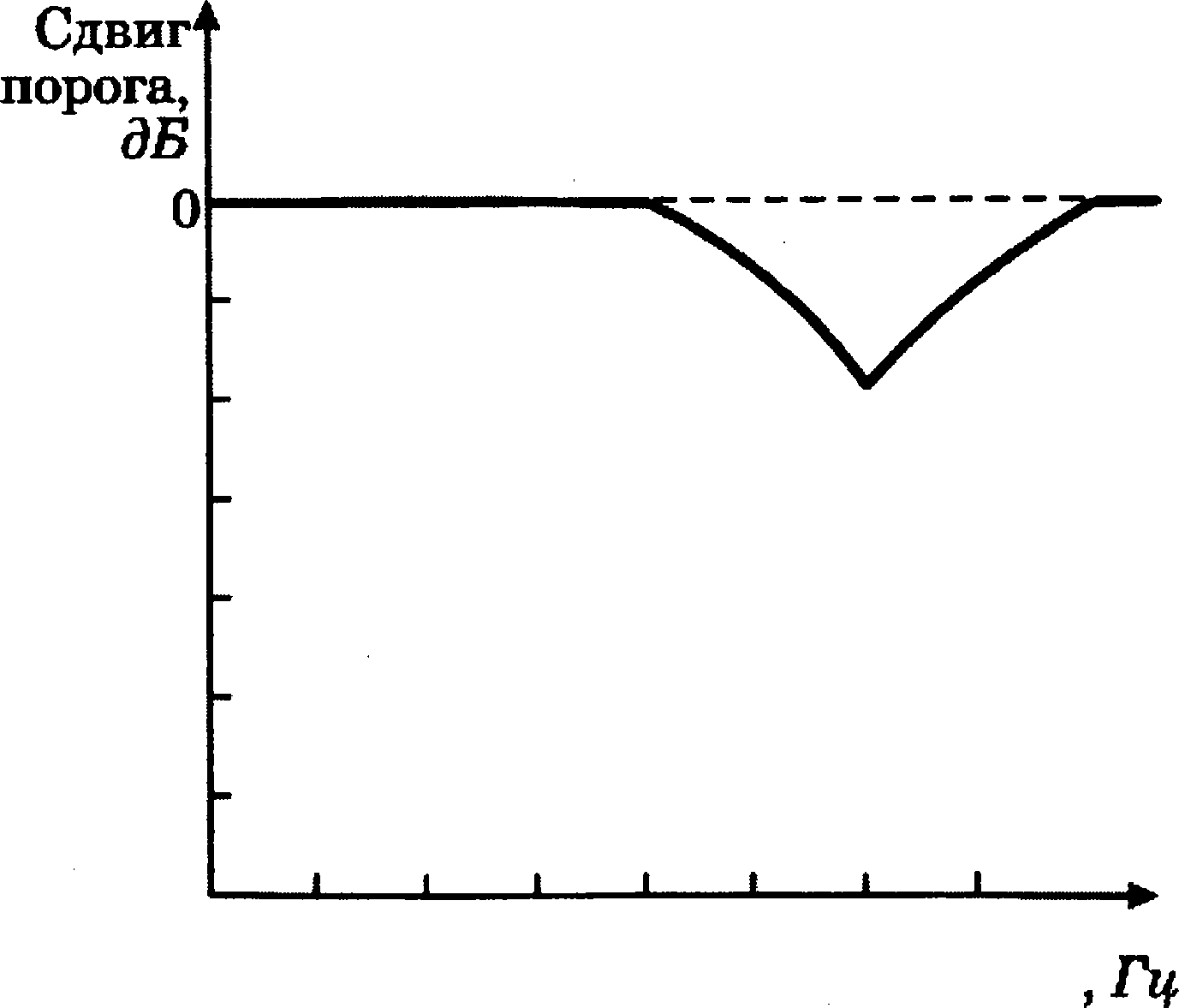 102030405060125 250 500	2000	8000VасютаАудиограмма типичного едвига порога елышимоети после кратковременного воздейетвия шумаПopor елышимости определяетея какминимальная vaevoma звука, воепринимаемая человекоммакеимальная  чаетота звука, воепринимаемая человекомсамый высокий уровень, при котором звук той или иной частоты не приво- дит  к  потере елухасамый низкий уровень, при котором данный человек еще слышит звук той или иной частотыКакие утверждения, еделанные на основании аудиограммы (ем. рисунок), еправедливы?А. Макеимальный едвиг порога елышимоети соответствует нипким чаетотам (примерно до 1000 Fg).Б. Макеимальная  потеря елуха еоотаететаует чаетоте 4000 Гц.только Атолько Би А, и Бни А,  ни Б. Й .   ЭТO     НЈЭОИСXOДIfT  С  НОЈЭОРОМ  CII    XOBOPO  ВОСНЈЗИЯТИЯ НЈЭИ ВЫСОКОЕ	ЈЗОВН£І III    MOB ЄОтвет пояените.МетеоритыМетеориты — это каменные или железные тела, падающие на Пемлю из меж- планетного пространства. Они представляет собой остатки метеорных тел, не разрушившихея полностью при движении в атмосфере.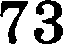 Падение метеоритов на Пемлю сопровождаетоя еветовыми, звуковыми и ме- ханичеекими явлениями. По небу проноеитея яркий огнеяный шар, называемый болидом, еопровождаемый хвоетом и разлетающимиея иекрами. По пути движе- ния болида на небе оетаетея плед в виде дымной полопы, которая из прямолиней- ной под влиянием воздушных течений принимает  зигзагообразную  форму.  Ho- чЬп болид опвещает меетноеть на потни километров вокруг. Попле того как болид исчезает, через несколько пекунд раздаютея похожие на взрывы удары, вызывае- мые ударными волнами. іЭти волны иногда вызывают значителЬное потрsпение грунта  и здаоий.Вотречая сопротивление воздуха, метеорное тело тормозится, его кинетиче- ская энергия переходит в теплоту и свет. В результате поверхностный плой мете- орита и образующаяея вокруг него воздушная оболочка нагреваются до несколь— ких тыеяч градусов. Вещество метеорного тела попле векипания иепарsетпs, частично разбрызгиваяеь мельчайшими капельками. Надая на Землю почти от- весно, обломки метеорного тела остывают и при доетижении грунта оказываютея только теплыми. В месте пцдения метеоритов образуютея углубления, размеры и форма которых завиеят от маопы метеоритов  и екоропти их падения.Самый крупный метеорит был найден в Африке в 1920 году. Метеорит этот, названный Гоба, железный, масса его около 60 т. Такие крупные метеориты па- дают редко. Как правило, маеса метеоритов еоптавляет еотни граммов или не- сколько  килограммов.Обычно метеориты еостоsт из таких же химичееких элементов, которые име- ются на Земле. Но встречаются и метеориты, оодерщащие неизвеетные на Земле минералы.Железные метеориты почти целиком соетоят из железа в соединении с нике- лем и незначительным количеством кобальта. В камениетых метеоритах нахо- дятся еиликаты — минералы, предетавляющие побой соединения кремния с кис- лородом и некоторыми  другими элементами.В разных местах Земли были обнаружены тектиты — небольшие егуетки етекла маппой в несколько граммов. В настоящее время  уетановлено,  что текти- ты — это заптывшие брызги немного вещества, выброшенные иногда на огромные расстояния.Совокупность имеющихся данных указывает на то, что метеориты являются обломками малых планет — астероидов. Сталкиваяеь между собой, они дробятся на еще более мелкие осколки. Эти осколки, ветречаясь с Землей, падают на ее по- верхность в виде метеоритов.1.   Из   каких  веществ  состоят  тела,  которые  носят  название метеоритов?А. металлыБ.  каменные породыВ. стеклоПравильным  является ответтолько А	2) только В	3) А и Б	4) А,  Б и ВВ процессе движения метеорита его механическая энергия превращается  вА. внутреннюю энергию Б.  световую энергиюВ.  кинетическую  является ответтолько А	2) только В	3) А  и Б	4) А,   Б  и В74Какие силы в наибольшей степени влияют на метеорит, практически отвеено падающий  на  поверхность Пемли?МолниоЭлектрическая природа молнии была раекрыта в иееледованиях американ- ского физика fi. Франклина, по идее которого был проведён опыт по извлечению электричества из грозового облака. В 1750 году он  опубликовал  работу,  в кото- рой описал ікеперимепт е иепользованием воздушного змея, запущенного  в  гpo- зу. Франклин запуетил змея в грозовое облако и обнаружил, что змей собирает электрический  зарsд.Атмоеферное электричество образуется и концентрируется в облаках — обра- зованиях из мелких частиц воды, находящейея  в жидком или твёрдом гоетояни-  ях. Сухой снег представляет гобой типичное гыпучее тело: при треиии снежинок друг о друга и их ударах о землю енег должен электризоватьея. При низких тем- пературах во время вильных енегопадов и метелей электризация  енега настоль-  ко велика, что происходят зимние грозы, набліодаетея евечение оетроконечных предметов,  образуютея шаровпіе молнии.При дроблении водяных капель и кристаллов льда, при етолкновениях их е ионами атмоеферного воздуха крупные капли и криеталлы приобретают избы- точный отрицательный зарsд, а мелкие — положительный. Восходящие потоки воздуха в грозовом облаке поднимают мелкие капли и криеталлы к вершине об- лака, крупные капли и кристаллы пцдают к его оенованию.Заряженные облака наводят на земной поверхности под собой противополож- ный по знаку заряд. Внутри облака и между облаком и землёй гоздаётся сильное электрическое поле, которое гпоеобствует ионизации воздуха и возникновению иекрового разряда. Сила тока разряда составляет 20 кА, температура в канале ие- крового разряда может доетигать 10OO0°C. Разряд прекращается, когда большая чаеть избыточных электричееких разрядов нейтрализуетея электричегким то- ком,  протекающим  по  плазменному  каналу молнии.1.  В  результате  воеходящих  потоков воздуха в грозовом облакевсё облако заряжаетея отрицательновгё  облако  заряжается положительнонижняя  часть облака  заряжается  отрицательно,  верхняя  — положительнонижняя  часть облака  заряжаетея  положительно,  верхняя  — отрицательноВещество  в канале  молнии  может находитьсятолько  в плазмевном состояниитолько в газообразном состояниив газообразном  и  жидком состояниив газообразном,  жидком  и твердом гогтоянииКак направлен электрический ток разряда молнии при механизме электри- зации,  опиеанном в текете?  Ответ поясните.Поляряые сиявияХорошо известно, что в местах немного шара, расположенных за северным или южным Полярным кругом, во время полярной ночи на небе вепыхивает гвечение разнообразной окраски и формы. Это и есть полярное еияние. Иногда оно имеет вид однородной дугн,  неподвижной или пульсирующей,  иногда как  бы состоит измножества лучей разной длины, которые переливаютея, евиваютея в виде лент и т.п. Цвет этого евечения желтовато-зеленый, краеный, ееро-фиолетовый. Долгое время природа и происхождение полярных еияний оетавалиеь загадочными, и только недавно они были объяенены. Удалось установить, что полярные еияния возникают на выеоте от 80 до 1000 км над землей, чаще веего — на высоте около 100 км. Дальше было выяенено, что полярные еияния представляют собой евече- ние разреженных  газов  земной атмосферы.Была замечена связь между полярными еияниями и рядом других явлений. Многолетние наблюдения показали, что периоды макеимальной частоты поляр- ных еияний регулярно повторяютея через промежутки в 11,5 лет. В течение каж- дого такого промежутка времени число полярных еияний сначала от года к году убывает,  а затем начинает  возраетать,  через 11,5 лет доетигая  максимума.Оказалоеь, что также периодичееки, е периодом 11,5 лет, меняются форма и положение темных пятен на еолнечном диске. При этом в годы максимума сол- нечных пятен, или, как говорят, в годы макеимальной еолнечной активности, макеимума досlигает и  число  полярных  еияний.  Такую  же  периодичноеть  име- ет изменение чиела магнитных бурь, их количество тоже достигает максимума в годы е наибольшей  солнечной активностью.Сопоставляя эти факты, ученые пришли к выводу, что пятна на Солнце явля- ются теми местами, откуда с огромной скоростью выбраеываются в пространство потоки заряженных частиц — электронов. Попадая в верхние слои нашей атмос- феры, электрона, обладающие большой энергией, иониаируют составляющие ее газы и заставляют  их еветиться.Эти же электроны оказывают влияние на магнитное поле Земли. Паряженные частицы, испускаемые Солнцем, подходя к Пемле, попадают в земное магнитное поле. На движущиеся в магнитном поле электроны деиетвует сила Лоренца, ко- тopas отклоняет их от первоначального направления движения. fiыло  показано, что заряженные частицы, отклоняемые магнитным полем Пемли, могут попадать только в приполярные области немного шара. іЗта теория хорошо еогласуется с большим  чиелом фактов и  является  в настоящее  время общепринятой.Что  такое  полярное сияние?электрический раоряд а атмосфереэлектрический  ток в электролите,  которым являетея влажный воодухевечение разреженных газов земной атмосферыизлучение  энергии СолнцемКакова природа полярных сияний?ионизация біаетрыми электронами  молекул газов, аходящих  в состав воз-духаевечение газов, ежееекундно выбраеываемых Солнцем в проетранетво меж- ду планетамиевечение быстрых электронов, выбраеываемых Солнцемевечение  воеходящих  от  оемли  потоков воздухаВ   каких   областях   -  экваториальных   или  приполярных   — наблюдаютея  по-лярные  сияния  наблюдаются? Пoueмy?Прияцип действия ивдунциоввой плитыВ основе действия индукционнои плиты лежит явление олектромагнитной индукции  — явление  возникновения  электрического  тока  в  замквутом  проводни- ке при изменении магнитного потока через площадку, ограниченную контуром проводника.  Индукционные   токи  при  изменении  магнитного  поля  возникают   и в массивных образцах металла, а не только в проволоиных контурах. Эти токи обычно  называют  вихревыми  токами,  или  токами  Фуко,  по  имени  открывшего их французского физика. Направление и сила вихревого тока зависит от формы образца, от направлении вектора магнитной индукции и скорости его изменения, от свойств материала, из которого сделан образец. В массивных проводниках вследствие малости электрического сопротивления токи могут быть очень боль- шими  и  вызывать  значительное  нагревание.Принцип работы ивдукционной плиты показан на рисунке. Под стеклокера- мической поверхностьто плиты находигся матушка индуктивности, по которой протекает переменный  электрический  ток,  создающий  переменное  магнитное поле. Частота тока составляет 20—60 кГц. В дне посуды наводятся токи индукции, которые нагревают его, а заодно и помещённые в посуду продукты. Нет никакой теплопередачи снизу вверх, от конфорки через стекло к посуде, а значит, нет и тепловых потерь. С точки зрения эффективности использования потребляемой электроэнергии индукционная плита выгодно отличается от всех других типов кухонных плит: нагрев происходит быстрее, чем на газовой или обычной элек- трической  плите,  а  КПД  нагрева  у индукционной  плитъі  выше,  чем  у этих плит.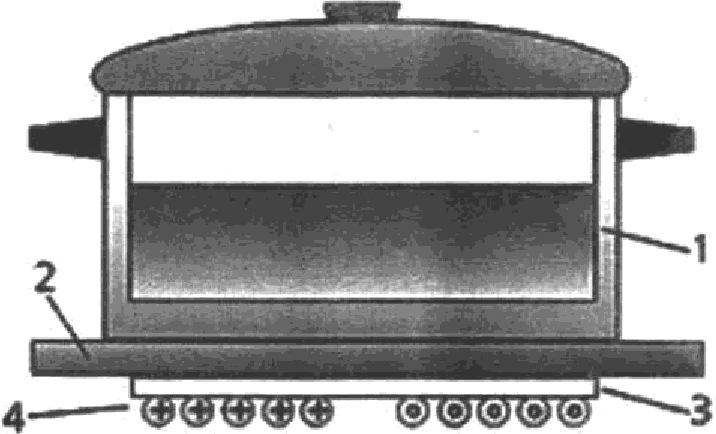 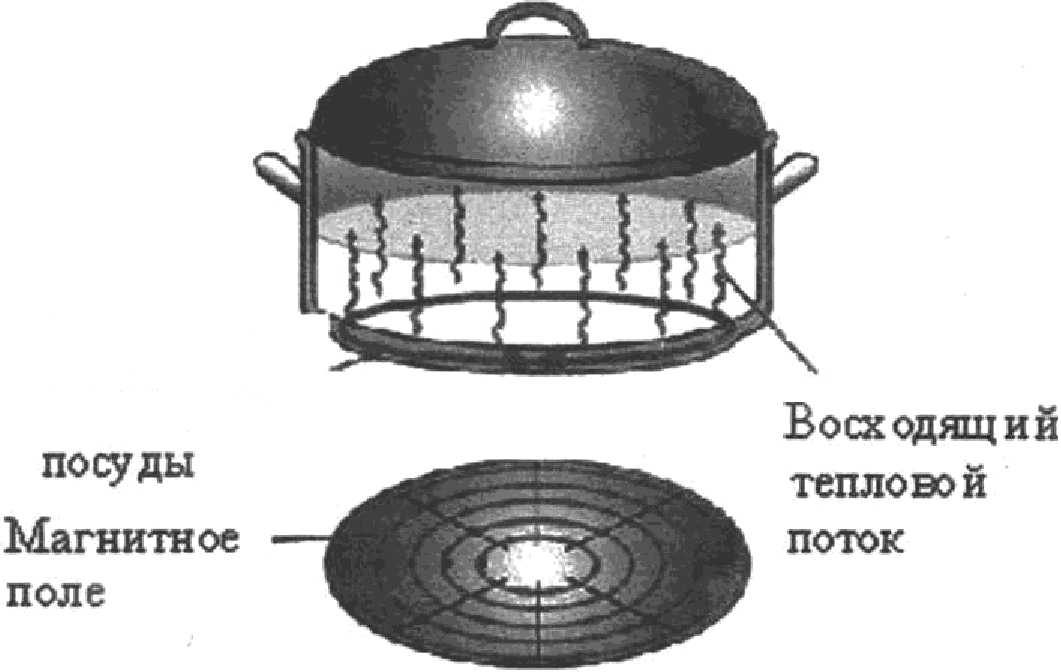 В›в‹ревыетэхх в дкеУстройство индукционной плиты: 1 — посуда с дном из ферромагнитного ма- териала; 2 — стеклокерамическая поверхность; 3 — слой изоляции; 4 — матушка индуктивностиИндукционные плиты требук›т применения металлической посуды, облада- ющей ферромагнитными свойствами (к посуде должен притягиваться магнит). Причем  чем толще дно,  тем быстрее  происходит нагрев.Сила вихревого тока, возникающего в массивном проводнике, помещённом в переменное магнитное поле, зависитl)  только  от  формы проводникатолько  от  материала  и  формы проводникатолько  от  скорости  изменения  магнитного поляот скорости изменения  магнитного  поля, от материала  и формы проводни-ка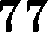 ДНО поеуды  для индукционных  плит может быть выоолнено изстали	2) алюминия	3) меди	4) стеклаИзменится и, если изменится, то как, время нагревания кастрюли на ин- дукционной плите при увеличении частоты переменного электрического тока в катушке индуктивности под стеклокерамичеекой поверхностью пли- ты? Ответ пояените.Нзучепие  спектровВсе нагретые тела излучают электромагнитные волны. Чтобы экеперимен- тально исследовать зависимость интенеивности излучения от длины волны, не- обходимо:разложить  излучение  в спектр;измерить распределение  энергии в спектре.Для получения и исследования епектров служат спектральные аппараты- спектрографы. Схема призменного епектрографа представлена на рисунке. Ис- еледуемое  излучение  поступает сначала в трубу,  на одном конце которой имеетсяширма е узкой щелью, а на другом — еобирающая линза L l . Щель находится в фокуее  линзы.  Поэтому раеходящийея  световой  пучок,  попадающий  на  линзу изщели,  выходит  из неё параллельным  пучком  и падает  на призму Р.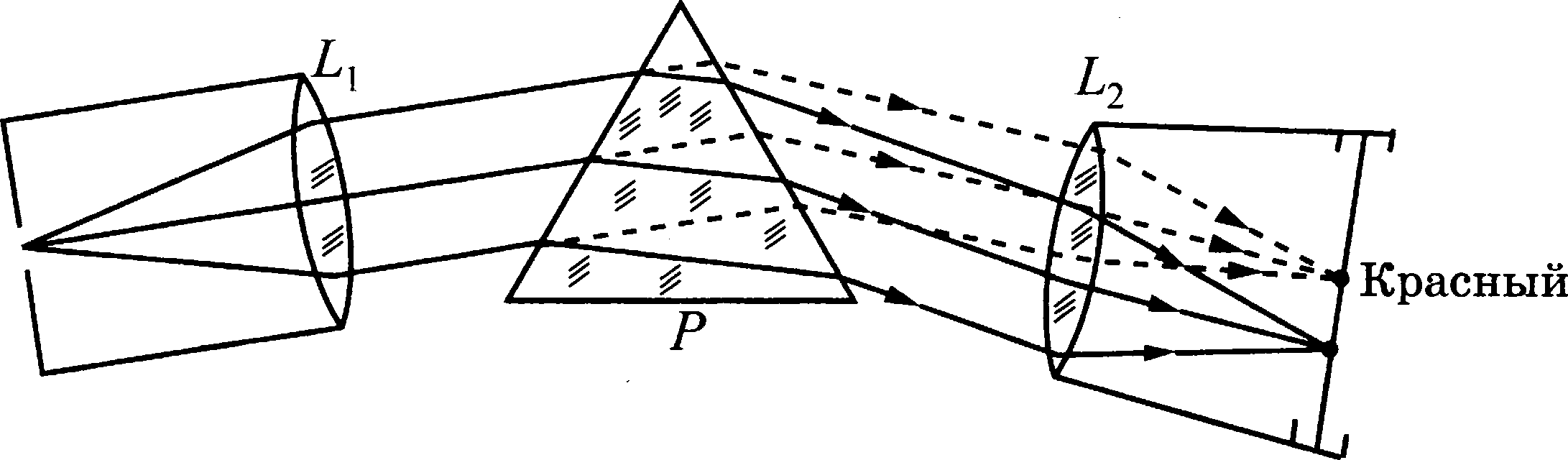 Фиолетовый  Так   как   разным   частотам   еоответетвуют   различные   показатели  прелом-ления,   то  из  призмы   выходят   параллельные   пучки   разного   цвета,   не еовпа-дающие  по  направлению.  Они  падают  на  линзу  L 2.  На   фокусном   расстоя-   нии  от  этой  линзы   раеполагаетея   экран,   матовое  стекло   или  фотоплаетинка.Линза  L 2 фокуеирует  параллельные  пучки   лучей  на  экране,   и  вместо   одно-  го   изображения   щели   получается   целый   ряд   изображений.   Каждой   часто-  те  (точнее,   узкому  спектральному   интервалу)  соответствует   своё изображениев виде цветной  полоеки.  Все  эти изображения  вместе и образуют епектр.Энергия излучения вызывает нагревание тела, поэтому достаточно измерить температуру тела и по ней судить о количестве поглощённой в единицу времени энергии. В качестве чуветвительного элемента моюно взять тонкую металличе- екую плаетину, покрытую тонким слоем еажи, и по нагреванию плаетины судить об энергии излучения  в данной  части епектра.1. Разложение света в спектр в аппарате, изображённом  на рисунке,  основано наявлении  дисперсии светаявлении  отражения светаявлении  поглощения светаевойствах  тонкой линзыT8В  устройстве  призменного  спектрографа  линаа  £ 2  (см.  рисунок) служитразложения  света в спектрфокусировки  лучей определённой  частоты в узкую полоску на экранеопределение интенсивности  излучение в различных  частях спектрапреобразовавия расходящегося  светового пучка в параллельные лучиНужно ли металлическую пластину термометра, используемого в спектро- графе, покрывать слоем сажи? Ответ пояпните.Задааиядлясамостоятельаой работыЧасть 25. Энсперимевтальвые задавияЭкспериментальные задания включают три вида работ: косвенное измерение физической величины (нахождение значения величины по результатам прямых измерений двух величин); установление зависимости между физическими вели- чинами на основании прямых измерений двух величин; проверка правил для на- пряжения и силы тока при последовательном и параллельном соединениии про- водников на основании прямых измерений величин. Таким образом, основой всех экспериментальных заданий служат  прямые иамереяия  величин.Выполнение	заданий   предусматривает конструирование  экс- перименталъной устаяовки, выполнение  рисунка  этой установки,  измерения и въічисление значения искомой величины. К каждой лабораторной работе приведены инструкции  по ее въіполнению.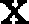 Пример. Используя динамометр, стакан с водой, цилиндр №2, соберите экс- периментальную уставовку для измерения выталкивающей силы (силы Архиме- да), действукіщей  на дилиндр.При выполнении задания: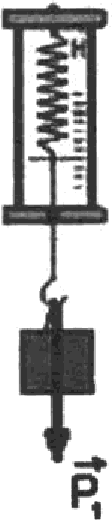 сделайте  рисунок  экспериментальвой уставовки;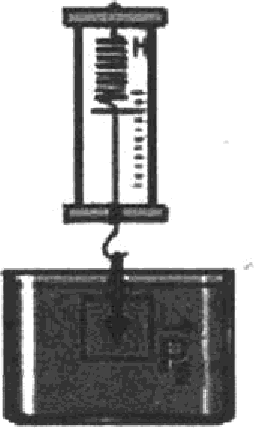 запишите   формулу   для   расчета въіталкиваіощей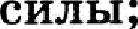 упажите результаты  измеревий веса циливдра в воз-духе и веса qилиядра в воде;запитите  значение  выталнивак›щей силы.Результат	выполвевия	эксперимевтальяого   задавия(данного) должен быть представлен в следующем виде:Схема оксперимевтальвой установки:Р	—— mg,   P2 -  mg — Fqpq,•  Jgp т	*' 1	2 •’3) Pi -  1, 7 Н,  Р   —— 1,5 Н;4) Fq q—— 0,2	Н.ЗвдавиядллсамоsтоятельвойработыИспользуя каретку (брусок) с крючком, динамометр, один груз, направляю- щукі рейку, соберите акспериментальную установку для иамеревия коэффици- ента трения скольжевия  между кареткой  и поверхностью  рейки.Нри  выполнении задания:сделайте рисунок  экспериментальной установки;запииіите формулу  для расчета коэффициента  трения  скольжения;укажите результаты измерения веса каретки с грузом и силы трения сколь- жения  при движении  каретки  по поверхности рейки;запишите  значение  коэффициента  трения скольжения.Используя динамометр, стакан с водой, цилиндр N 1, соберите эксперимен- тальнук› установку ,для измерения выталкивающей силы (силы Архимеда), действук›щей  на цилиндр.При  выполнении задания:сделайте  рисунок  экспериментальной установки;запишите  формулу  для  расчета  выталкивающей силв;укажите  результаты  измерений  веса цилиндра  в воздухе  и  веса цилиндра вво,це;запишите значение выталкивающей сила.Используя штатив с муфтой и лапкой, пружину, динамометр, линейку и два груза, соберите экспериментальную установку для измерения жёсткости пру- жины. Определите жёсткость пружины, подвесив к ней два груза. Для измере- ния веса грузов воспользуіітесь  динамометром.Нри  выполнении задания:сделайте  рисунок  экспериментальной установки;запишите  формулу  для  расчёта  жёсткости пpyжины;укажите  результаты  измерения  веса грузов и  удлинения пружины;запишите  числовое  значение  жёсткости пpyжины.Используя собирающую линзу, экран и линейку, соберите экспериментальную установку для измерения оптической силы линзы. В качестве источника света используйте  солпечный  свет от удаленного окна.Мривыполневииавдания:сделайте  рисунок  экспериментальной установки;запишите  формулу  для расчета  оптической  силы линзы;укажите  результаты  измерения  фокусного  расстояния линзы;запишите  значение оптической  силы линзы.5.ШспользуЯисточник тока(4,5В),волътметр,амперметр,ключ,реостат,соеди- нительныепровода, резистор, обозначенны йЯ 2, соберитеэкспериментвльную установку для измерения моъцности, выделяемой на резисторе. Мри помоъциреостатаустановитевцеписилутока0,2А.При    выполнении задания:нарисуііте  схему  электрической цепи;запишите  формулу  для расчета  мощности  электрического тока;укажите  результаты  измерения  напряжения  при силе тока 0,2  А;запитите  значение  мощности  электрического тока.б.Длявыполненияэтогозаданияиспользуйтелабораторноеоборудование:источ- ник тока (4,5 В), вольтметр, амперметр, ключ, реостат, соединителъные про- вода,  резистор,обозначенныйЯ. Соберитеэкспериментальнуюустановкудляопределения электричеокого сопротивления резиетора. При помощи реоотата установите  в цепи силу  тока 0,5 А.При  выполнении задания:нариеуйте  олектрическую  схему эксперимента;запишите  формулу  для расчета  электрического сопротивления;укажите  результаты  измерения  напряжения  при оиле  тока 0,5 А;запишите чиоленное  значение олектричеокого оопротивления.Используя источник тока (4,5 В), вольтметр, амперметр, ключ, реоетат, соеди- нительные провода, резистор, обозначенный Л2, соберите экспериментальную установку  для определения  работы  электрического тока на резисторе.  При по-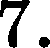 мощи реостата установите в цепи силу тока 0,2 А. Определите работу электри- ческого  тока за 10 минут.В  бланке ответов:нарисуйте  схему  электричеокой цепи;запишите формулу  для расчета работы  электрического тока;укажите  результаты  измерения  напряжения  при силе  тока 0,2 А;запишите  значение  работы электрического токаИспользуя штатив с муфтой и лапкой, пружину, динамометр, линейку  и набор  из 3-x грузов, соберите экспериментальную уетановку для исследования зави- симости силы упругости, возникающей в пружине, от степени раотяжения пру- жины. Определит# растяжение пружинпі, подвешивая к ней поочередно один, два и три груза.  Длs  определения  веса грузов восполЬзуйтесЬ динамометром.В бланке ответов:сделайте  рисунок  экспериментальной установки;укажите результаты измерения веса грузов и удлинения пружины для трёх олучаев  в виде  таблицы (или графика);сформулируйте вывод о зависимости силы упругости, возникающей в пру- жине,  от  степени  раотяжения пpyжины.Используя источник тока,  вольтметр, амперметр, ключ, реостат, сое@инитель- ные провода, резистор, обозначенный Л2, ооберите экспериментальную уста- новку  для исследования  зависимости  силы электричеокого тока в резиеторе отнапряжения на его концах. В бланке ответов:нариеуйте  электрическую  ехему эксперимента;уетановив е помощью реостата поочередно силу  тока в цепи 0,4  А,  0,5  А  и 0,6 А и измерив в каждом случае значение электричеокого напряжения на концах резистора, укажите результаты измерения силпі тока и напряжения для трёх  случаев  в виде  таблицы (или графика);сформулируйте вывод о зависимости силы электрического тока в резиеторе от  напряжения  на  его концах.Иопользуя ттатив е муфтой и лапкой, груз е прикреплённой к нему нитью, метровую линейку и секундомер, соберите экспериментальную установку для исследования свободных колебаний нитяного маятника. Определите время 30 полных колебаний и посчитайте частоту колебаний для олучая, когда длина нити равна 1 м.В  бланке ответов:сделайте рисунок экспериментальной  установки;запишите формулу для  расчёта частоты колебаний;укажите  результаты  прямых измерений  числа колебаний и времени коле-баний;запишите  чиоленное  значение частоты колебаний маятника.6. Качествеввые задаииВ каждом варианте контрольно-измерительных материалов содержится ка- чественная задачаПример. Два тарика стальной и алюминиевый одинакового объема падают с одной высоты и попадают в рыхлый песок.  Какой из шариков  углубится в песок  на  большее  расстояние? Почему?Ответ на ото задание состоит из двух частей: первая часть — ответ ва первый вопрос имеет характер утверждения. Вторая часть - ответ на второй вопрос — no- яснение.Последовательность действий  может быть следующей:Проанализировать условие задачи, выделить физичесную ситуацию (в данном случае — процесс свободного падения в воздухе,  а затем движение в песке с тревием).Определить,  какие взмевевия  происходят  в даввом  ородессе (  в давной за-даче  — изменение энергии)Определить характеристики иачального состояния тела (в давном случае потенциальная эвергия), записать, если нужно формулу зависимости этой харак- теристики от других величин	(вотевциальная энергия пропорциональна массе тела; в данном случае масса стального тарика болыне массы алюминиевого и, соответствевво, оотевциальная эвергия стального шарика больте, чем алюми- ниевого)Определить характеристики ковечвого состояния тел (в даввом случае при оодлете тел к земле етальиое тело обладает больюей кинетической энергией, чем алк›мивиевое, следовательно, стальиое тело соособво совертить больтук› работу по преодолевию тревия).Сформулировать ответ сваявла ва  оервыіі  вопрос,  а затем ва  второй.Задавия для самостоятельвой работыРде сливки  на молоке будут отстаиваться  быстрее: в теплой комнате или в xo-лодилъаике? Мопему?Что обжигает кожу сильнее: вода или водявой вар ври одвои и той же темпе- ратуре? Ответ поясвите.Каким  пятвом (темвым  или светлые) вочью ва  неосвещеввой  дороге кажется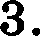 пemexoдy  лужа  в свете  фар  ориближающегося автомобиля?  Ответ поясвите.4.   Из   товкой    плоскопараллельной   властияы  выреоа-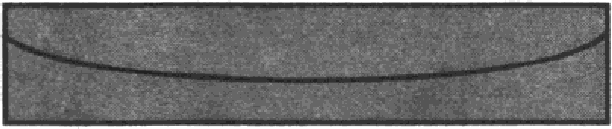 ЛИ  ДB£І  ЛИНПЫ:   ВЫЯ   ItЛ   Ю  И  ВОГН   Т  Ю (СМ	ЈЗИС ПOK) .Сравните оптипеские силы ливз во модулк›. Ответ поясните.Лодка плавает в вебольвіом бассейне. Как изменится уровень водм  в бассейне, если  из  лодки осторожно  опустить  в бассейн  больтой  каневъ?  Ответ поясвите.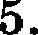 Как меняется скольжение на коньках по льду при усилении мороза? Ответ no- ясните.На рычажных весах уравновешены два гплошных шара: мраморный и желез- ный. Нарушитея ли равновесие вегов и еели нарушитея, то как, еели шары опустить  в воду? Ответ пояените.@ва стальных шарика одинаковой маооы упали о одной и той же высоты.  Пер-  вый  шарик  упал  в  рыхлуп  аеі‹лю,   а  второй,   ударившись  о  камень,  отскочил и был пойман рукой на некоторой высоте. У какого ио  шариков  внутренняя энергия изменилась на бЫьшую величину? Теплообменом с окружающими  те- лами  пренебречь.Металличегкому шарику сообщили положительный заряд. Что при этом прои- зошло с  его масеой?  Ответ пояените.Какие печи быстрее нагревают комнату: железные или кирпичные при одной  и то же  массе одинакового  топлива?  Ответ пояените.Нз какой  кружки  —  металличеокой  или  керамичегкой  —  легче  пить  горячий чай,  не  обжигая  губы?     Ответ  пояените.Какая точка катящегося без прогкальзывания колега движется медленнее вгего?  Ответ пояените.Т.ЕоwбннироваааыезадачиПри решении комбинированной задачи проверяется умение применять зна- ния к решению аычислительных задач, в которых описываются процессы из раз- ных  (двух) содержательных блоков.Пример. Свинцовая пуля, подлетев к преграде по скоростью up, пробивает ее и вылетает со пкорогтью e2=30 м/с. При этом пуля оагревается на 40 °С. С какой скоростью пуля подлетела к преграде, епли на ее нагревание пошло 65% выде- лившегося  количества теплоты.При  решении  задач такого типа следует:Прочитать  условие задания и проанызизировать его.Папиоать кратко  условие задачи.Если необходимо,  перевести  значения  величин в CH.Проанализировать опиеанный в условии процеог (в данном глучае процегг изменения  энергии тела: превращение  механической  энергии во внутреннюю).Паписать формулы законов, которые используютея при решении задачи (в данном случае КПД процесса, кинетической энергии, изменения кинетической энергии,   количества  теплоты).Выполнить математичегкие преобразования, получить ответ в общем виде Т. Подставить  значания  величин и получить  числовой ответ.8.  іЗаписать решение  и ответ в соответствующий бланк.Следует  иметь в виду,  что допускаетея  решение  задачи  по частям.Задачи для самостоятельпой работыТело из алюминия, в котором имеется воздушная полость, плавает в воде, no- груоившись в воду на 0,54 своего объёма. Наружный объём тела 0,04  мЗ. Най- дите  объём  воздушной полости.83По/ъеwwыЙ кp*w &а 10 * равноускоренно по/нимае+ груз и& *о<то*wия покоя навысоту10н.Электродвигатель кранапитаетсл от сети вапрлшениеw 380B и в конце подъёма имеет КПД, равный 60% . Сила тоаа в обмотке плектродви- гателя  102  А.  Определите  маспу  поднимаемого груза.Муля wa&&oи 9 г, Дви у а*&я &о Скоростью 800 /<, пробила /о&ку тол иной 2,5сн и при выходеиз доски иwеласкорость 200 ж/г. Ооределитьсреднют силу сопротивлени л,воадейству юіцутнапулюв доскы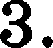 4. Плектровоз движется е погтоянной екорогтью 72 км Јч и ведёт гоетав магсой 1800 т. Сила тока, потребляемая электровозом из еети напряжением 3000 В, равна 750 А. Коэффициент трения равен 0,005. Определите КПД двигателя электровоза.На полу даижущегося вверх лифта стоит ящик массой 50 кг. Чему равна сила давленилліциканаполлифта, еслилифт подниwаетслравноускоренноизсо- стояния  покоя  на высоту  25 м  за 5 с?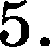 6. При нагревании на спиртовке 290 гводы от 20 до 80 °С израсходовано неко- торое количество спирта. Чему равна мапса сгоревшего при этом спирта, если ltHД спиртовки составляет  31,5% ?Два  связанных  нитью друг е другом бруека массой соответственно ml  =  200 г и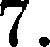 m 2 = 300 г движутся под действием силы Р = 6 Н, направленной под углом 60° к горизонту (см. рисунок). Чему равна пила натяжения нити между  брусками?Трение пренебрежимо мало.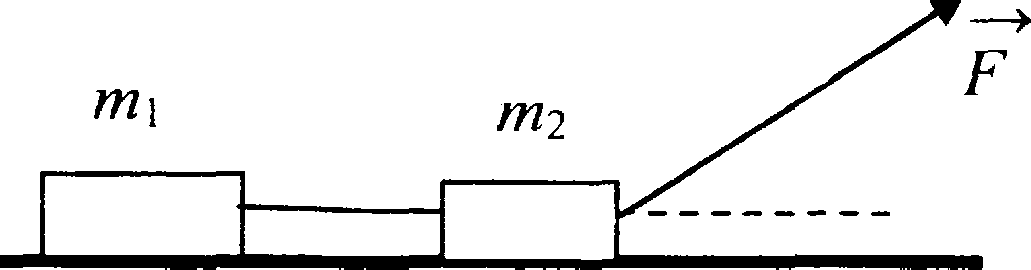 В электрочайнике с попротивлением нагревательного элемента 12,1 Ом нахо- дится 0,6  кг воды при  20 °С. Чайник  включили  в сеть с напряжением  220 В  и забыли выключить. Через сколько времени вода полностью выкипит, епли КП@ установки 60% ?Две спирали электроплитки попротивлением по 10 Ом каждая соединены no- следовательно и включены в сеть е напряжением 220 В. Вода маспой 1 кг за- кипела на этой плитке через 174 п. Чему равен КП@ пpogeeca, если начальная температура воды 20 °С? (Полезной считать энергию, затрачиваемую на на- гревание воды).10.Нагреватель включён последователъно с реостатон сопротивлением T,5 Ом в сеть с напряжением 220 В. Каково сопротивление  нагревателя,  если  мояј- ность  электрического тока  в peoevaтe  составляет  480  Вт2Два свинцовых шара маепами mc = 100 г и  m 2  =  200  г движутся  навстречу друг другу со пкоростями г =4 3/c r 2=5 мЈс. Какую кинетичепкую  энергию  будет иметь первый шар после их  абсолютно  неупругого еоударения?Имеется два одинаковых электричепких нагревателя. При последовательном &ое/инении они нагревают 1 л воды на 80 ’С &а 14 wин. Чewy равна wo но*ть одного нагревателл при включениивту шеsлектросеть? Мотерлwи энергии пренебречь.U (В)48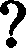 I (А)122,5Время, с013	)Скорость, м/с86?F 1 , НI;, мFу, Нly, мЗОР150,4Поверхности1 — стол2 — полСила тяжести (Н)34Сила  трения (Н)0,61,2N (Н)245F p (Н)0340,8?F(H)134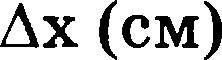 2?8Q, кДж02,44,87,29,61214,4t, °С50150250250250250300U (В)5107I (А)122,5hT	90Торий232,05Ра	91Протактиний231]Ра	91Протактиний231]U	92Уран 238,07N р	93Heгiтуний [237]Pu	94Плутоний [242]AmАмерици й [243]Cm	96К юрий247]U	92Уран 238,07N р	93Heгiтуний [237]Pu	94Плутоний [242]AmАмерици й [243]Cm	96К юрий247]Строительный 	материалКоэффициент теплопроводноети (уеловные единицы)Газобетон	 	0, 12Железобетон1,69Силикатный  кирпич0, 70Дерево0,09U, В1096,54,23,51,2Z, А21,81,30,840, 70,24,Материал проводпикаfi, мм2L, шR, ОмПроводник N•-1Железо 	2	40,2Проводник №2Нихром4105,5Проводник №3Нихром242,2Х, см0,511,51, 72,22,53Материал  пЈЭОВО,О,никаН,  ММ2L,  Мf2, ОмЈЗОВО,О,НІІх №1Железо110, 1ЈЗОВО,О,НІІх №2Никелин230,6J3OBO,fÏ,Hox №3Никелин110,4ВещеетВО, ИЗ KOTOporo иЗгОТоВлен  цилиндрm, rJAtJ, °СQ, к@жЦилиндр №1Медь100502Цилиндр №2Медь2001008Цилиндр №3ММННИЙ100504,5ФИіЗИЧЕСКАЯ  ВЕЈІИЧИНАXAPAKTEP ИІЗМЕНЕНИЯ ФИіЗИЧЕСКОЙ  ВЕЈІИЧИНЫА) кипетическая энергияБ) потенциальная энергияВ)  полпая  мехавическая энергияувеличиваетсяуменьшаетсяне изменяетсяА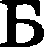 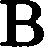 21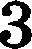 ФИПИЧЕСКОЕ  ПOHRTИEGPИMEPА) фиоическая величиаа1) аиперметрfi) едивиц;а физичесаої величины2) кулонВ) физичееаий прибор3) плектромагнитвая ивдукция4) плекvричеекий заряд5) плекvричеекое noлeНРИБОРФИПИЧЕGКАН  ВЕЛИЧИНАэлектрометрамперметрвольтметрэлектрический зарядэлектрическое сопротивлениесила токаэлектрическое напряжениемощность  электрического токаФИПИЧЕGКАН  ВЕЛИЧИНАЕДИНИЦА ВЕЛИЧИНЫА)электрическоенапряшение1) кулоя (1 Кл)Б)электрическоесопротивление В) электрический зарядватт (1 Вт)ампер (1 А)4) вольт (1 В)s)°<(i омФИПИЧЕGКАН  ВЕЛИЧИНАФОРМУЈІАА) электрическое сопротивлениеБ) удельное электрическое сопротивление В) мощность токаё2)  Ј3) U-let4) U IUФНІЗИЧЕСКОЕ ОТКРЫТИЕИМЯ УЧЕНОРО1) закон, определяющий  тепловое действие электрического1) А.  Ампертока2) Э.Х. Ленц2) закон магнитного  взаимодейетвия проводников с током3) Ш. Кулон3) закон,  евязывающий  силу  тока в проводнике и напряже-4) Р. Омние на концах проводника5) М. ФарадейПPИfiOPФИІЗИЧЕСКАН ЗАКОНОМЕРНОСТЬА) жидкоетный термометрБ)  рычажные вееыВ)  пружинный динаиометрзависимость   гидроетатического   давления   отвысоты етолба жидкостиусловие равновесия рычагазависимость силы упругоети от етепепи дефор- мации телаобъемнш раепіирение жидкостей ври нагреванииизменение атмопферного давления с выеотойТЕХНИЧЕСКОЕ  УCTPOПCTBOФИПИЧЕСКОЕ НВЛЕНИЕА) генератор  электрического токаБ) электрический двигатель В) электромагнитное релевзаимодейетвие поетоянных магнитоввзаимодейетвие проводников с токомвозникновение    электрического    тока в аанкнутон проводнике при его движении  в  магнитном оолемвгнитное  действие проводника с токомдействие магнитного поля на проводникС TOKOMФИПИЧЕСКИЕ ВЕЛИЧИНЫФОРМУЈІЫА) плечо силу  i  i  относительно  точки А Б) плечо силы  Г•2  относительно точки А В) момент силу  i  i  отпоеительно точки АFi Я2F iЯ$	Г•іЛ2ЛФИПНЧЕСКАН ВЕЛИЧИНАХАРАКТЕР ИЗМЕНЕНИЯ ФИПИЧЕGКОЙ  ВЕЛИЧИНЫА) кинетичеекая энергия Б) потенциальная энергияВ)  полная  механическая энергияувеличиваетсяуменьшаетсяне измеяяетеяАБВ213ВНУТРЕННЯН ПНЕРFИЯПGOTHOCTh BE	ECTBAКОЛИЧЕСТВО HPOTOHOB НА ІІІЁЛКЕКОЛИЧЕСТВО ЭЈІЕКТРОНОВ НА ЈІННЕЙКЕCKOPOCTЬ БРУСКАПОТЕНЦИАЛЬНАЯ  ЭНЕРГИЯСОПРОТИВЈІЕННЕPEOCTATACHJIA TOKA В ЦЕНИКОЛИЧЕСТВО ПPOTOHOB НА MEXEОБЩЕЕ КОЛИЧЕСТВО ЗАРЯЖЕННЫХ УАСТИЦСОПРОТИВЛЕНИЕ   ЦЕПНСИЈІА TOKA В ЦЕПНСОМРОТИВЛЕНИЕСМИР	ИМОІЦ  Н ОСТЬЭЛЕЕТРИЧЕСЕОГОТОЕАРАССТОЯНИЕ МЕЖДУ GИHПOП И ИЗОfiРАЖЕННЕМ   ПРЕДМЕТАРАіЗМЕР  ИЗОfiРАЖЕНИЯРАССТОННИЕ ОТ іЗЕРКАЈІА ДО ИЗОfiРАЖЕНННРАіЗМЕР ИПОБРАЖЕНИЯСИЛА УІІРУРОСТИСКОРОСТЬВЫТАЈІКИВАІОЩАЯ СИЛАДАВЛЕНИЕ 2КИДКОСТИВещество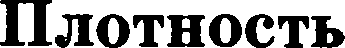 в твёрдом состоянии,  г/см'Удельаоеэлехтри9есное	м2сопротивлевие  (при  20°C), Oммалюминий2, 70,028конетантан (еплав)8,80,5латунь8,40,07медь8,90,017никелин (еплав)8,80,4нихром (сплав)8,41,1№ опытаповерхностьm, гS,  см2F, Н1деревянная рейка200300,8	0. 12пластиковая  рейка200300,4   0.13деревянная рейка100200,4	0. 14пластиковая рейка4002O0,8	0. 1ВеществоПлотность в твёрдомсостоявии, г/смУдельвое электрическое сопротивлевие (при 20°C),  Оннн'алюминий2,70,028константан (сплав)8,80,5латунь8,40,07медь8,90,017никелин (сплав)8,80,4нихром (сплав)8,41, 1Вещество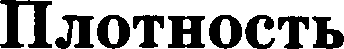 в твердом состоявии*,  г/с*зТемпература плавлевия,  °СУдельвая теплота плавлевия,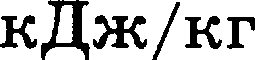 Алюминий2,7660380Медь8,91083180Свинец11,3532725Олово7,323259ІЈ,инк7,1420120*   Плотность   расвлавленного  металла   считать   практически   равной   его   плотности   в твердом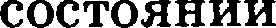 *   Плотность   расвлавленного  металла   считать   практически   равной   его   плотности   в твердом*   Плотность   расвлавленного  металла   считать   практически   равной   его   плотности   в твердом*   Плотность   расвлавленного  металла   считать   практически   равной   его   плотности   в твердомВеществов твёрдом состояпии, р/  *зУдельвая  телоем$косТ    ›	Jq оалюминий2,7220медь8,9380олово7,3230	 	свинец 	11,3130цинк7,190платина21,530серебро10,560Мивое существоСкоростьЖивое существоСкоростьМивое существоСкоростьАкула8,3 м/сЖираф54 км/чЛисвца36 км/чВоронаl5  м/сЖук11км/чСлон40км/чДельфин70 кмЈчКит10м/сСкворец21м/с